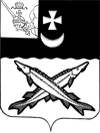                        ПРЕДСТАВИТЕЛЬНОЕ СОБРАНИЕБЕЛОЗЕРСКОГО МУНИЦИПАЛЬНОГО РАЙОНА                                        РЕШЕНИЕОт 28.06.2018 № 47	Руководствуясь статьей 29.4 Градостроительного кодекса Российской Федерации, Федеральным законом от 06.10.2003 N 131-ФЗ «Об общих принципах организации местного самоуправления в Российской Федерации»,  Уставом района,Представительное Собрание района РЕШИЛО:1. Утвердить Местные нормативы градостроительного проектирования Белозерского муниципального района Вологодской области (прилагаются).2. Настоящее решение вступает в силу после его опубликования в районной газете «Белозерье»  и подлежит размещению на официальном сайте Белозерского муниципального района в информационно-телекоммуникационной сети «Интернет».Глава района:							    	      Е.В.ШашкинУтверждены решением Представительного Собрания района от _________ №______МЕСТНЫЕ НОРМАТИВЫГРАДОСТРОИТЕЛЬНОГО ПРОЕКТИРОВАНИЯБЕЛОЗЕРСКОГО МУНИЦИПАЛЬНОГО РАЙОНА ВОЛОГОДСКОЙ ОБЛАСТИСОДЕРЖАНИЕЧАСТЬ 1. ОСНОВНАЯ ЧАСТЬ Расчетные показатели минимально допустимого уровня обеспеченности объектами местного значения и максимально допустимого уровня территориальной доступности  таких объектов для населения Белозерского муниципального района Вологодской областиЧАСТЬ 2. МАТЕРИАЛЫ ПО ОБОСНОВАНИЮ расчетных показателей, содержащихся в основной части нормативов градостроительного проектированияЧАСТЬ 3. ПРАВИЛА И ОБЛАСТЬ ПРИМЕНЕНИЯ расчетных показателей, содержащихся в основной части нормативов градостроительного проектированияПРИЛОЖЕНИЯЧАСТЬ 1. ОСНОВНАЯ ЧАСТЬ РАСЧЕТНЫЕ ПОКАЗАТЕЛИМИНИМАЛЬНО ДОПУСТИМОГО УРОВНЯ ОБЕСПЕЧЕННОСТИ ОБЪЕКТАМИ МЕСТНОГО ЗНАЧЕНИЯ И МАКСИМАЛЬНО ДОПУСТИМОГО УРОВНЯ ТЕРРИТОРИАЛЬНОЙ ДОСТУПНОСТИ   ТАКИХ ОБЪЕКТОВ ДЛЯ НАСЕЛЕНИЯ БЕЛОЗЕРСКОГО МУНИЦИПАЛЬНОГО РАЙОНА ВОЛОГОДСКОЙ ОБЛАСТИ1. ОБЩИЕ ПОЛОЖЕНИЯ1.1. Местные нормативы градостроительного проектирования Белозерского муниципального района Вологодской области (далее – нормативы) разработаны в соответствии с требованиями Градостроительного кодекса Российской Федерации, Закона Вологодской области от 01.05.2006 № 1446-ОЗ «О регулировании градостроительной деятельности на территории Вологодской области» в порядке, установленном муниципальным правовым актом муниципального района.1.2. Нормативы входят в систему нормативных документов, регламентирующих градостроительную деятельность на территории Вологодской области.1.3. При разработке нормативов учитывались требования действующего законодательства Российской Федерации и Вологодской области, технических регламентов, национальных стандартов, сводов правил и требований, установленных органами государственного контроля (надзора).  Применение настоящих нормативов не заменяет и не исключает применения требований технических регламентов, национальных стандартов, сводов правил и требований, установленных органами государственного контроля (надзора).При отмене и/или изменении действующих нормативных документов, в том числе тех, на которые дается ссылка в настоящих нормах, следует руководствоваться нормами, вводимыми взамен отмененных.1.4. Нормативы устанавливают совокупность расчетных показателей минимально допустимого уровня обеспеченности объектами местного значения населения Белозерского муниципального района Вологодской области (далее – муниципальный район) и расчетных показателей максимально допустимого уровня территориальной доступности таких объектов для населения муниципального района. 1.5. Настоящие нормативы разработаны на расчетный срок до 2027 года и устанавливают требования, обязательные для всех субъектов градостроительных отношений, осуществляющих свою деятельность на территории Белозерского муниципального района Вологодской области, независимо от их организационно-правовой формы. По расчетным показателям, содержащим указание на рекомендательное применение, допускается отклонение от установленных значений при условии дополнительного обоснования причин и размеров отклонений, в том числе в материалах по обоснованию документов территориального планирования и (или) документации по планировке территории.1.6. Утверждение нормативов и внесение в них изменений осуществляется в порядке, установленном муниципальным правовым актом муниципального района, с учетом требований статьи 29.4 Градостроительного кодекса Российской Федерации.1.7. Расчетные показатели минимально допустимого уровня обеспеченности населения Белозерского муниципального района объектами местного значения, устанавливаемые настоящими нормативами, приняты не ниже предельных значений расчетных показателей минимально допустимого уровня обеспеченности, установленных Нормативами градостроительного проектирования Вологодской области.Расчетные показатели максимально допустимого уровня территориальной доступности объектов местного значения для населения Белозерского муниципального района приняты не выше предельных значений расчетных показателей максимально допустимого уровня территориальной доступности, установленных Нормативами градостроительного проектирования Вологодской области.1.8. При отсутствии расчетных показателей для отдельных объектов следует руководствоваться Нормативами градостроительного проектирования Вологодской области, нормативными правовыми и нормативно-техническими документами Российской Федерации.1.9. В границах территорий объектов культурного наследия (памятников истории и культуры) народов Российской Федерации нормативы не применяются. В границах территорий зон охраны объектов культурного наследия (памятников истории и культуры) народов Российской Федерации нормативы применяются в части, не противоречащей законодательству об охране объектов культурного наследия.2. ЗОНИРОВАНИЕ ТЕРРИТОРИИ МУНИЦИПАЛЬНОГО РАЙОНА2.1. При территориальном планировании отображаются границы муниципального района и входящих в его состав поселений.2.2. Сведения об административно-территориальном делении Белозерского муниципального района Вологодской области приведены в таблице 6.7 Части 2 настоящих нормативов.2.3. В соответствии с требованиями статьи 19 Градостроительного кодекса Российской Федерации при подготовке схемы территориального планирования муниципального района функциональное зонирование осуществляется в границах межселенных территорий.При подготовке схемы территориального планирования Белозерского муниципального района Вологодской области функциональное зонирование его территории не осуществляется в связи с отсутствием в границах муниципального района межселенных территорий.2.4. Зонирование территории муниципального района осуществляется с учетом системы формируемых центров обслуживания и зон их влияния.В целях создания экономически целесообразной ступенчатой системы культурно-бытового обслуживания населения муниципального района за основу при определении состава объектов обслуживания, размещаемых на территории муниципального района, принимается периодичность посещения различных объектов. Всего выделяется три уровня периодичности посещения с учетом обеспеченности объектами обслуживания, которые приведены в таблице 2.1.Таблица 2.1Примечание: Размещение центров обслуживания на территории Белозерского муниципального района Вологодской  области определяется в соответствии с таблицей 7 Части 3 Нормативов градостроительного проектирования Белозерского муниципального района Вологодской области. 2.5. С учетом вышеприведенных положений в Белозерском муниципальном районе следует формировать многофункциональную систему обслуживания в соответствии с таблицей 2.2.Таблица 2.2Примечание: Структура и типология центров по уровням обслуживания и видам объектов обслуживания приведена в таблице 6.8 Части 2 настоящих нормативов.2.6. При зонировании территории муниципального района учитываются зоны с особыми условиями использования территорий, установленные в соответствии с законодательством Российской Федерации и перечисленные в таблице 2.3.Таблица 2.32.7. Границы зон с особыми условиями использования территорий, в том числе границы территорий объектов культурного наследия, устанавливаемые в соответствии с законодательством Российской Федерации, могут не совпадать с границами функциональных зон, установленных на территории поселений муниципального района.2.8. Перспективы развития Белозерского муниципального района Вологодской области и входящих в его состав городского и сельских поселений в документах территориального планирования (схеме территориального планирования муниципального района, генеральных планах поселений) с учетом потребности в резервных территориях определяются на срок до 20 лет.2.9. Резервные территории не подлежат застройке капитальными зданиями и сооружениями, функциональное назначение которых не соответствует утвержденным документам территориального планирования.Включение земельных участков в состав резервных территорий не влечет прекращения или изменения прав на такие земельные участки у их правообладателей до изъятия этих земельных участков для государственных или муниципальных нужд в порядке, установленном законодательством.3. ПЕРЕЧЕНЬ ОБЪЕКТОВ МЕСТНОГО ЗНАЧЕНИЯ 3.1. Перечень объектов местного значения муниципального района, подлежащих отображению в схемах территориального планирования муниципальных районов, установлен на основании Градостроительного кодекса Российской Федерации, части 1 статьи 10.2 Закона Владимирской области от 01.05.2006 № 1446-ОЗ «О регулировании градостроительной деятельности на территории Вологодской области» с учетом статьи 15 Федерального закона от 06.10.2003 № 131-ФЗ «Об общих принципах организации местного самоуправления в Российской Федерации» и приведен в таблице 3.1.Таблица 3.13.2. Перечень объектов местного значения, планируемых для отображения в документах территориального планирования муниципального района, установленных действующим законодательством, и сведения о необходимых для их реализации видах объектов приведен в приложении № 1 к настоящим нормативам.3.3. Расчетные показатели минимально допустимого уровня обеспеченности и максимально допустимого уровня территориальной доступности объектов местного значения, подлежащих отображению в схеме территориального планирования муниципального района, приведены в соответствующих разделах настоящих нормативов.4. РАСЧЕТНЫЕ ПОКАЗАТЕЛИ ОБЪЕКТОВ МЕСТНОГО ЗНАЧЕНИЯ МУНИЦИПАЛЬНОГО РАЙОНА4.1. ОБЪЕКТЫ ЭЛЕКТРОСНАБЖЕНИЯ4.1.1. Проектирование районной энергетической системы следует осуществлять с учетом обеспечения электроснабжения всех населенных пунктов, расположенных на территории Белозерского муниципального района.4.1.2. При определении потребности в мощности объектов по производству электроэнергии допускается использовать укрупненные показатели расхода электроэнергии. Расчетные показатели минимально допустимого уровня обеспеченности (укрупненные показатели расхода электроэнергии) и максимально допустимого уровня территориальной доступности объектов электроснабжения приведены в таблице 4.1.1.Таблица 4.1.1* Укрупненные показатели расхода электроэнергииПримечания: 1. Приведенные укрупненные показатели предусматривают электропотребление жилыми и общественными зданиями, объектами коммунально-бытового и транспортного обслуживания, наружным освещением. 2. Приведенные данные не учитывают применения в жилых зданиях кондиционирования, электроотопления и электроводонагрева. 3. Годовое число часов использования максимума электрической нагрузки приведено к шинам 10 (6) кВ ЦП.4. Потребность в мощности источников электроэнергии для промышленных и сельскохозяйственных объектов допускается определять по заявкам действующих объектов, проектам новых, реконструируемых или аналогичных объектов, а также по укрупненным отраслевым показателям с учетом местных особенностей.4.1.3. Для прохождения линий электропередачи в заданных направлениях выделяются специальные коммуникационные коридоры, которые учитывают интересы прокладки других инженерных коммуникаций с целью исключения или минимизации участков их взаимных пересечений.Транзитные линии электропередачи напряжением до 220 кВ и выше не допускается размещать в пределах границ населенных пунктов, за исключением резервных территорий.4.1.4. Ширину полос земель, предоставляемых на период строительства воздушных линий электропередачи, сооружаемых на унифицированных и типовых опорах, следует принимать не более величин, приведенных в таблице 4.1.2.Таблица 4.1.2Примечания:1. С учетом условий и методов строительства ширина полос может быть определена проектом, как расстояние между проводами крайних фаз (или фаз, наиболее удаленных от ствола опоры) плюс два метра в каждую сторону.2. В скобках указана ширина полос земель для опор с горизонтальным расположением проводов.4.1.5. Площади земельных участков, предоставляемых во временное пользование для монтажа унифицированных и типовых опор (нормальной высоты) воздушных линий электропередачи в местах их размещения (дополнительно к полосе предоставляемых земель, указанных в таблице 4.1.2 настоящих нормативов), следует принимать не более величин, приведенных в таблице 4.1.3.Таблица 4.1.34.1.6. Ширину полос земель, предоставляемых во временное краткосрочное пользование для кабельных линий электропередачи на период строительства, следует принимать не более величин, приведенных в таблице 4.1.4. Таблица 4.1.44.1.7. При подготовке документов территориального планирования и документации по планировке территорий следует учитывать охранные зоны линий электропередачи, размеры которых приведены в таблице 4.1.5.Таблица 4.1.54.1.8. Нормативные параметры градостроительного проектирования электрических сетей приведены в таблице 4.1.6.Таблица 4.1.64.1.9. Нормативные параметры градостроительного проектирования устройств для преобразования и распределения электроэнергии в энергосистемах приведены в таблице 4.1.7.Таблица 4.1.74.2. ОБЪЕКТЫ ГАЗОСНАБЖЕНИЯ4.2.1. Проектирование новых и развитие действующих объектов газоснабжения в Белозерском муниципальном районе следует осуществлять на основе схемы газоснабжения, предусмотренной программой газификации Вологодской области.4.2.2. Размещение магистральных газопроводов на территории населенных пунктов не допускается.4.2.3. При использовании одно- или многоступенчатой сети газораспределения подача газа потребителям производится по распределительным газопроводам одной или нескольких категорий давления. В муниципальном районе следует предусматривать сети газораспределения I-III категорий по давлению с пунктами редуцирования газа у потребителя. Классификация газопроводов по рабочему давлению транспортируемого газа приведена в таблице 4.2.1.Таблица 4.2.14.2.4. При проектировании систем газоснабжения (газопроводов) на территории муниципального района допускается использовать укрупненные показатели потребления газа.Расчетные показатели минимально допустимого уровня обеспеченности и максимально допустимого уровня территориальной доступности объектов газоснабжения приведены в таблице 4.2.2.Таблица 4.2.2* Укрупненные показатели потребления газа (при теплоте сгорания газа 34 МДж/м3 (8000 ккал/м3))4.2.5. Годовые расходы газа для населения (без учета отопления), объектов бытового обслуживания населения, общественного питания, предприятий по производству хлеба и кондитерских изделий, а также для объектов здравоохранения рекомендуется определять по нормам расхода теплоты, приведенным в таблице 4.2.3. Таблица 4.2.3Примечания:1. Нормы расхода теплоты на жилые дома, приведенные в таблице, учитывают расход теплоты на стирку белья в домашних условиях.2. При применении газа для лабораторных нужд организаций образования норму расхода теплоты следует принимать в размере 50 МДж (12 тыс. ккал) в год на одного учащегося.3. Нормы расхода газа для потребителей, не указанных в таблице, следует принимать по нормам расхода других видов топлива или по данным фактического расхода используемого топлива с учетом КПД при переводе на газовое топливо.4.2.6. В целом годовые расходы газа по городскому, сельскому поселению рекомендуется определять по таблице 4.2.4.Таблица 4.2.4Примечание: Система газоснабжения городского, сельского поселения должны рассчитываться на максимальный часовой расход газа.4.2.7. Проектирование газоснабжения населенных пунктов следует осуществлять через газораспределительные станции (ГРС), которые проектируются за пределами территорий населенных пунктов. При подготовке документов территориального планирования и документации по планировке территорий должны быть обеспечены расстояния от ГРС до населенных пунктов, промышленных предприятий, зданий и сооружений в соответствии с требованиями таблицы 5 СП 36.13330.2012.4.2.8. Для регулирования давления газа в газораспределительной сети предусматривают пункты редуцирования газа (ПРГ) в соответствии с таблицей 4.2.5.Таблица 4.2.54.2.9. Допускается подача газа от одного ПРГ по распределительным газопроводам ограниченному количеству потребителей – не более трех многоквартирных домов с общим количеством квартир не более 150. При газификации одноквартирных жилых домов следует предусматривать ПРГ для каждого дома.4.2.10. Отдельно стоящие ПРГ должны располагаться на расстояниях от зданий и сооружений (за исключением сетей инженерно-технического обеспечения) не менее указанных в таблице 4.2.6, а на территории промышленных предприятий и других предприятий производственного назначения – согласно требованиям СП 4.13130.2013.На территории сельского поселения в стесненных условиях разрешается уменьшение на 30 % расстояний от зданий и сооружений до ПРГ пропускной способностью до 10 000 м3/ч.Таблица 4.2.6Примечания: 1. При наличии выносных технических устройств, входящих в состав ГРП, ГРПБ и ГРПШ и размещаемых в пределах их ограждений, расстояния от иных объектов следует принимать до ограждений в соответствии с настоящей таблицей. 2. Требования таблицы распространяются также на узлы учета расхода газа, располагающиеся в отдельно стоящих зданиях или в шкафах на отдельно стоящих опорах. 3. Расстояние от отдельно стоящего ГРПШ при давлении газа на вводе до 0,3 МПа включительно до зданий и сооружений не нормируется, но должно приниматься не менее указанного в п. 6.3.5 СП 62.13330.2011*. 4. Расстояния от подземных сетей инженерно-технического обеспечения при параллельной прокладке до ГРП, ГРПБ, ГРПШ и их ограждений при наличии выносных технических устройств, входящих в состав ГРП, ГРПБ и ГРПШ и размещаемых в пределах их ограждений, следует принимать в соответствии с СП 42.13330.2011 и СП 18.13330.2011, а от подземных газопроводов – в соответствии с приложением В СП 62.13330.2011*.5. Расстояния от надземных газопроводов до ГРП, ГРПБ, ГРПШ и их ограждений при наличии выносных технических устройств, входящих в состав ГРП, ГРПБ и ГРПШ и размещаемых в пределах их ограждений, следует принимать в соответствии с приложением Б СП 62.13330.2011*, а для остальных надземных сетей инженерно-технического обеспечения – в соответствии с противопожарными нормами, но не менее .6. Прокладка сетей инженерно-технического обеспечения, в том числе газопроводов, не относящихся к ГРП, ГРПБ и ГРПШ, в пределах ограждений не допускается.7. Следует предусматривать подъезды к ГРП и ГРПБ автотранспорта.8. Расстояния от наружных стен ГРП, ГРПБ, ГРПШ или их ограждений при наличии выносных технических устройств, входящих в состав ГРП, ГРПБ и ГРПШ и размещаемых в пределах их ограждений, до стволов деревьев с диаметром кроны не более  следует принимать не менее .9. Расстояние от газопровода, относящегося к ПРГ, не регламентируется.4.2.11. Размещение газопроводов следует осуществлять в соответствии с приложением № 3 к настоящим нормативам.4.2.12. Противопожарные расстояния от газопроводов и объектов газораспределительной сети до объектов, не относящихся к ним, определяются в соответствии с СП 4.13130.2013.4.3. АВТОМОБИЛЬНЫЕ ДОРОГИ МЕСТНОГО ЗНАЧЕНИЯ ВНЕ ГРАНИЦ НАСЕЛЕННЫХ ПУНКТОВ В ГРАНИЦАХ МУНИЦИПАЛЬНОГО РАЙОНА4.3.1. Зоны размещения автомобильных дорог местного значения вне границ населенных пунктов в границах муниципального района определяются на основании документов территориального планирования Вологодской области и Белозерского муниципального района.4.3.2. Классификация автомобильных дорог в соответствии с требованиями Федерального закона от 08.11.2007 № 257-ФЗ «Об автомобильных дорогах и о дорожной деятельности в Российской Федерации и о внесении изменений в отдельные законодательные акты Российской Федерации» приведена в таблице 4.3.1.Таблица 4.3.14.3.3. Категории автомобильных дорог местного значения вне границ населенных пунктов в границах муниципального района в зависимости от их назначения, расчетной интенсивности движения и их значения приведены в таблице 4.3.2.Таблица 4.3.2Примечание: Расчетная интенсивность движения определяется на основании данных экономических изысканий. При этом за расчетную интенсивность принимается среднегодовая суточная интенсивность движения за последний год перспективного периода, приведенная к легковому автомобилю.4.3.4. Пропускную способность автомобильных дорог и транспортных пересечений следует определять исходя из уровня автомобилизации на территории Белозерского муниципального района, приведенного в таблице 4.3.3.Таблица 4.3.3Примечания:1. Указанный уровень автомобилизации допускается корректировать в зависимости от особенностей градостроительной ситуации в населенных пунктах Белозерского муниципального района, но не более чем на 20 %.4.3.5. Для расчета пропускной способности (интенсивности движения) при движении по уличной сети смешанного потока различные виды транспорта следует приводить к одному расчетному виду – легковому автомобилю. Коэффициенты приведения интенсивности движения различных транспортных средств к легковому автомобилю следует принимать по таблице 4.3.4.Таблица 4.3.4Примечание: Коэффициенты приведения для специальных автомобилей следует принимать как для базовых автомобилей соответствующей грузоподъемности.4.3.6. Расчетные показатели минимально допустимого уровня обеспеченности (основные расчетные параметры) и максимально допустимого уровня территориальной доступности автомобильных дорог местного значения вне границ населенных пунктов в границах муниципального района приведены в таблице 4.3.5.Таблица 4.3.54.3.7. Полосы отвода автомобильных дорог местного значения следует проектировать в соответствии с требованиями Федерального закона от 08.11.2007 № 257-ФЗ «Об автомобильных дорогах и о дорожной деятельности в Российской Федерации и о внесении изменений в отдельные законодательные акты Российской Федерации», приведенными в таблице 4.3.6.Таблица 4.3.64.3.8. Расчетные показатели – осредненные нормы отвода земель, необходимых для определения границ полосы отвода автомобильных дорог, приведены в таблице 4.3.7.Таблица 4.3.74.3.9. Для автомобильных дорог, за исключением автомобильных дорог, расположенных в границах населенных пунктов, устанавливаются придорожные полосы. Ширина придорожной полосы приведена в таблице 4.3.8.Таблица 4.3.8Примечания:1. Решение об установлении границ придорожных полос автомобильных дорог местного значения или об изменении границ таких придорожных полос принимается органом местного самоуправления Белозерского муниципального района Вологодской области.2. Порядок установления и использования придорожных полос автомобильных дорог местного значения устанавливается органом местного самоуправления Белозерского муниципального района Вологодской области.4.3.10. Минимальные расчетные показатели – расстояния от бровки земляного полотна автомобильных дорог до застройки приведены в таблице 4.3.9.   Таблица 4.3.94.3.11. Расчетные показатели градостроительного проектирования мостовых сооружений (мостов, эстакад, галерей, труб, путепроводов) приведены в таблице 4.3.10.Таблица 4.3.104.4. ОБЪЕКТЫ ДОРОЖНОГО СЕРВИСА4.4.1. Расчетные показатели минимально допустимого уровня обеспеченности объектами дорожного сервиса и максимально допустимого уровня территориальной доступности таких объектов приведены в таблице 4.4.1.Таблица 4.4.1Примечание: Ширину остановочных площадок на автобусных остановках следует принимать равной ширине основных полос проезжей части, а длину – в зависимости от числа одновременно останавливающихся автобусов, но не менее .4.4.2. Расчетные показатели – нормы отвода земель, необходимых для размещения объектов дорожного сервиса следует принимать по таблице 4.4.2.Таблица 4.4.2Примечания: 1. При водоснабжении от артезианской скважины добавлять  к указанной площади.2. При сбросе канализационных стоков на очистные сооружения к указанной площади добавлять 0,4- в зависимости от типа очистных сооружений.3. При проектировании котельной к площади объекта добавлять от 0,4 до .4.4.3. Расчетные показатели – нормы отвода земель, необходимых для размещения объектов для обслуживания автомобильных дорог следует принимать по таблице 4.4.3.Таблица 4.4.34.4.4. Размеры санитарно-защитных зон от объектов дорожного сервиса  устанавливаются в соответствии с требованиями СанПиН 2.2.1/2.1.1.1200-03. Ориентировочные размеры приведены в таблице 4.4.4.Таблица 4.4.44.5. ОБЪЕКТЫ, НЕОБХОДИМЫЕ ДЛЯ ПРЕДОСТАВЛЕНИЯ ТРАНСПОРТНЫХ УСЛУГ НАСЕЛЕНИЮ, ОРГАНИЗАЦИИ ТРАНСПОРТНОГО ОБСЛУЖИВАНИЯ НАСЕЛЕНИЯ 4.5.1. Объекты для организации транспортного обслуживания населения должны обеспечивать затраты времени на передвижение населения от мест проживания до мест работы для 90 % трудящихся (в один конец) не более 30 мин.4.5.2. Расчетные показатели минимально допустимого уровня обеспеченности и максимально допустимого уровня территориальной доступности объектов, необходимых для предоставления транспортных услуг населению, организации транспортного обслуживания населения между поселениями в границах муниципального района, приведены в таблице 4.5.1.Таблица 4.5.14.5.3. Проектирование автобусных вокзалов следует осуществлять в соответствии с требованиями МДС 32-1.2000. Расчетные показатели градостроительного проектирования автобусных вокзалов приведены в таблице 4.5.2.Таблица 4.5.24.5.4. Расчетные показатели – нормы отвода земель, необходимых для размещения объектов по обслуживанию пассажирских перевозок на автомобильных дорогах, следует принимать по таблице 4.5.3.Таблица 4.5.3Примечания: 1. При сбросе канализационных стоков на очистные сооружения к указанной площади добавлять 0,4- в зависимости от типа очистных сооружений.2. При проектировании котельной к площади объекта добавлять от 0,4 до .4.5.5. Для хранения и технического обслуживания подвижного состава общественного пассажирского транспорта следует предусматривать территории для размещения объектов материально-технической базы с установлением границ участков в плане красных линий (парки, ремонтные площадки и другие объекты).Нормативные параметры и расчетные показатели градостроительного проектирования данных объектов приведены в таблице 4.5.4.Таблица 4.5.44.5.6. Размеры санитарно-защитных зон от объектов по обслуживанию пассажирских перевозок устанавливаются в соответствии с требованиями СанПиН 2.2.1/2.1.1.1200-03. Ориентировочные размеры приведены в таблице 4.5.5.Таблица 4.5.54.6. ОБЪЕКТЫ ОБРАЗОВАНИЯ4.6.1. Расчетные показатели минимально допустимого уровня обеспеченности и максимально допустимого уровня территориальной доступности объектов образования, а также размеры земельных участков приведены в таблице 4.6.1.Таблица 4.6.1* Для сельских населенных пунктов с численностью населения менее 200 человек следует предусматривать дошкольные организации малой вместимости, объединенные с начальными классами. Минимальную обеспеченность такими организациями и их вместимость следует принимать по заданию на проектирование в зависимости от местных условий.** При расстояниях свыше указанных необходимо организовывать транспортное обслуживание специально выделенным транспортом до общеобразовательной организации и обратно. Радиус транспортной доступности (в одну сторону) не должен превышать 30 мин. Оптимальный пешеходный подход учащихся к месту сбора на остановке не должен превышать . *** В сельских населенных пунктах места для организаций дополнительного образования детей рекомендуется предусматривать в зданиях общеобразовательных школ.4.7. ОБЪЕКТЫ ЗДРАВООХРАНЕНИЯ4.7.1. Расчетные показатели минимально допустимого уровня обеспеченности и максимально допустимого уровня территориальной доступности объектов здравоохранения, а также размеры земельных участков приведены в таблице 4.7.1.Таблица 4.7.1* Число коек (врачебных и акушерских) для беременных женщин и рожениц рекомендуется при условии их выделения из общего числа коек стационаров - 0,85 коек на 1 тыс. чел. (в расчете на женщин в возрасте 15-49 лет).** Норму для детей на 1 койку следует принимать с коэффициентом 1,5.*** Размещение возможно при лечебном учреждении, предпочтительно в областном центре.4.8. ОБЪЕКТЫ ФИЗИЧЕСКОЙ КУЛЬТУРЫ И МАССОВОГО СПОРТА4.8.1. Расчетные показатели минимально допустимого уровня обеспеченности и максимально допустимого уровня территориальной доступности объектов физической культуры и массового спорта, а также размеры земельных участков приведены в таблице 4.8.1.Таблица 4.8.1Примечание: Норматив единовременной пропускной способности спортивных сооружений следует принимать 190 чел. / 1000 чел.4.9. ОБЪЕКТЫ КУЛЬТУРЫ И ИСКУССТВА4.9.1. Расчетные показатели минимально допустимого уровня обеспеченности и максимально допустимого уровня территориальной доступности объектов культуры и искусства, а также размеры земельных участков приведены в таблице 4.9.1.Таблица 4.9.14.10. ОБЪЕКТЫ КУЛЬТОВОГО НАЗНАЧЕНИЯ4.10.1. Расчетные показатели минимально допустимого уровня обеспеченности и максимально допустимого уровня территориальной доступности объектов культового назначения, а также размеры земельных участков приведены в таблице 4.10.1.Таблица 4.10.14.11. ОБЪЕКТЫ, НЕОБХОДИМЫЕ ДЛЯ ОБЕСПЕЧЕНИЯ НАСЕЛЕНИЯ ПОСЕЛЕНИЙ УСЛУГАМИ СВЯЗИ, ОБЩЕСТВЕННОГО ПИТАНИЯ, ТОРГОВЛИ И БЫТОВОГО ОБСЛУЖИВАНИЯ4.11.1. Расчетные показатели минимально допустимого уровня обеспеченности и максимально допустимого уровня территориальной доступности объектов, необходимых для обеспечения населения услугами связи, а также размеры земельных участков приведены в таблице 4.11.1.Таблица 4.11.1* При наличии населения (более 1000 человек), проживающего за пределами указанного радиуса, следует предусматривать передвижные отделения связи.4.11.2. Расчетные показатели минимально допустимого уровня обеспеченности техническими объектами связи (кабельные и воздушные линии связи, усилительные пункты, радиорелейные станции и другие сооружения) и максимально допустимого уровня территориальной доступности таких объектов для населения не нормируются.Расчетные показатели ширины полос земель для кабельных и воздушных линий связи, размеров земельных участков для сооружений связи, размеров охранных зон линий и сооружений связи следует принимать в соответствии с Нормативами градостроительного проектирования Вологодской области.4.11.3. Нормативные параметры градостроительного проектирования технических объектов связи приведены в таблице 4.11.2.Таблица 4.11.24.11.4. Расчетные показатели минимально допустимого уровня обеспеченности и максимально допустимого уровня территориальной доступности объектов, необходимых для обеспечения населения услугами общественного питания, а также размеры земельных участков приведены в таблице 4.11.3.Таблица 4.11.34.11.5. Расчетные показатели минимально допустимого уровня обеспеченности и максимально допустимого уровня территориальной доступности объектов, необходимых для обеспечения населения услугами торговли приведены в таблице 4.11.4.Таблица 4.11.4* В таблице приведен суммарный норматив минимальной обеспеченности по Вологодской области, для конкретных муниципальных образований – следует принимать в соответствии с приложением 3 к Постановлению Правительства Вологодской области от 13.12.2010 № 1447 «О нормативах минимальной обеспеченности населения площадью торговых объектов Вологодской области».4.11.6. Расчетные показатели минимально допустимого уровня обеспеченности и максимально допустимого уровня территориальной доступности объектов, необходимых для обеспечения населения услугами бытового обслуживания, а также размеры земельных участков приведены в таблице 4.11.5.Таблица 4.11.5* В поселениях, обеспеченных благоустроенным жилым фондом, расчетные показатели для бань и банно-оздоровительных комплексов допускается уменьшать до 3 мест / 1000 чел. 4.12. ОБЪЕКТЫ РАЗМЕЩЕНИЯ, ОБЕЗВРЕЖИВАНИЯ ОТХОДОВ4.12.1. Расчетные показатели минимально допустимого уровня обеспеченности и максимально допустимого уровня территориальной доступности объектов обработки, утилизации, обезвреживания, размещения отходов приведены в таблице 4.12.1.Таблица 4.12.14.12.2. Расчетные показатели градостроительного проектирования объектов размещения и обезвреживания отходов приведены в таблице 4.12.2.Таблица 4.12.2* Наименьшие размеры площадей относятся к сооружениям, размещаемым на песчаных грунтах.4.12.3. Проектирование объектов размещения отходов следует осуществлять в соответствии с таблицей 4.12.3.Таблица 4.12.34.12.4. Расчетное количество накапливающихся твердых коммунальных отходов следует принимать в соответствии с нормативами накопления, утвержденными органами местного самоуправления, при отсутствии утвержденных нормативов – допускается принимать по таблице 4.12.4.Таблица 4.12.4Примечание: Нормы накопления крупногабаритных отходов следует принимать в размере 5 % в составе приведенных значений твердых коммунальных отходов.4.12.5. Проектирование и размещение объектов обработки, утилизации, обезвреживания, захоронения отходов (в том числе промышленных, радиоактивных отходов) регионального и межмуниципального значения на территории Белозерского муниципального района следует осуществлять в соответствии с Нормативами градостроительного проектирования Вологодской области.4.13. МЕЖПОСЕЛЕНЧЕСКИЕ МЕСТА ЗАХОРОНЕНИЯ, ОБЪЕКТЫ, НЕОБХОДИМЫЕ ДЛЯ ОРГАНИЗАЦИИ РИТУАЛЬНЫХ УСЛУГ4.13.1. Расчетные показатели минимально допустимого уровня обеспеченности и максимально допустимого уровня территориальной доступности межпоселенческих мест захоронения и объектов, необходимых для организации ритуальных услуг, приведены в таблице 4.13.1.Таблица 4.13.14.13.2. Расчетные показатели градостроительного проектирования межпоселенческих мест захоронения и объектов, необходимых для организации ритуальных услуг, приведены в таблице 4.13.2.Таблица 4.13.24.13.3. Размещение объектов, необходимых для организации ритуальных услуг, мест захоронения следует осуществлять в соответствии с таблицей 4.13.3.Таблица 4.13.34.14. ОСОБО ОХРАНЯЕМЫЕ ТЕРРИТОРИИ МЕСТНОГО ЗНАЧЕНИЯОсобо охраняемые природные территории местного значения4.14.1 Расчетные показатели минимально допустимого уровня обеспеченности и максимально допустимого уровня территориальной доступности особо охраняемых природных территорий для населения не нормируются.4.14.2. Категории, виды особо охраняемых природных территорий, а также режимы особой охраны определяются в соответствии с требованиями Федерального закона от 14.03.1995 № 33-ФЗ «Об особо охраняемых природных территориях», а также Закона Вологодской области от 07.05.2014 N 3361-ОЗ «Об особо охраняемых природных территориях Вологодской области».4.14.3. Нормативные параметры градостроительного проектирования особо охраняемых природных территорий регионального значения приведены в Нормативах градостроительного проектирования Вологодской области.Таблица 4.14.1Перечень особо охраняемый природных территорий, расположенных на территории Белозерского муниципального районаЛечебно-оздоровительные местности и курорты местного значения4.14.5. Расчетные показатели минимально допустимого уровня обеспеченности и максимально допустимого уровня территориальной доступности лечебно-оздоровительных местностей и курортов для населения не нормируются.4.14.6. Проектирование лечебно-оздоровительных местностей и курортов следует осуществлять в соответствии с таблицей 4.14.2.Таблица 4.14.24.14.7. При проектировании лечебно-оздоровительных местностей и курортов местного значения расчетные показатели минимально допустимого уровня обеспеченности и максимально допустимого уровня территориальной доступности санаторно-курортных и оздоровительных комплексов, объектов отдыха и туризма для населения не нормируются.Расчетные показатели градостроительного проектирования указанных объектов приведены в таблице 4.14.3.Таблица 4.14.3Примечание: При расчете количества, вместимости и размеров земельных участков санаторно-курортных и оздоровительных организаций, а также других параметров, связанных с расчетом численности населения, следует дополнительно учитывать приезжих из других населенных пунктов Владимирской области и регионов Российской Федерации.4.14.8. При планировке и застройке территорий лечебно-оздоровительных местностей, в том числе санаторно-курортных и оздоровительных комплексов, объектов отдыха и туризма, необходимо учитывать ориентировочные показатели рекреационной нагрузки на природный ландшафт, приведенные в таблице 4.14.4.Таблица 4.14.44.14.9. Расчетные показатели – минимальные расстояния от границ земельных участков вновь проектируемых объектов, размещаемых на территории лечебно-оздоровительных местностей, до других объектов следует принимать по таблице 4.14.5.Таблица 4.14.54.14.10. При проектировании территорий лечебно-оздоровительных местностей минимальные расчетные показатели обеспеченности территориями общего пользования в санаторных и оздоровительных комплексах следует принимать по таблице 4.14.6.Таблица 4.14.6Охрана объектов культурного наследия4.14.11. Расчетные показатели минимально допустимого уровня обеспеченности и максимально допустимого уровня территориальной доступности объектов культурного наследия (памятников истории и культуры) местного значения для населения не нормируются.4.14.12. Вопросы сохранения объектов культурного наследия (памятников истории и культуры) регулируются Федеральным законом от 25.06.2002 № 73-ФЗ «Об объектах культурного наследия (памятниках истории и культуры) народов Российской Федерации» и Законом Вологодской области от 16.03.2015 N 3601-ОЗ «О сохранении, использовании, популяризации и государственной охране объектов культурного наследия (памятников истории и культуры), находящихся на территории Вологодской области».4.14.13. В целях обеспечения сохранности объекта культурного наследия в его исторической среде на сопряженной с ним территории устанавливаются зоны охраны объекта культурного наследия в соответствии с таблицей 4.14.7.Таблица 4.14.7Примечания:1. Необходимый состав зон охраны объекта культурного наследия определяется проектом зон охраны объекта культурного наследия.2. Границы зон охраны объектов культурного наследия, особые режимы использования земель в границах территорий данных зон и требования к градостроительным регламентам в границах территорий данных зон утверждаются на основании проектов зон охраны объектов культурного наследия.охраны объекта культурного наследия к выявленному объекту культурного наследия не предъявляется.4.14.14. Расчетные показатели – минимальные расстояния от объектов культурного наследия местного значения до транспортных и инженерных коммуникаций следует принимать в соответствии с таблицей 4.14.8.Таблица 4.14.8Примечание: При производстве земляных и строительных работ необходимо проведение специальных технических мероприятий по обеспечению сохранности объектов культурного наследия.4.14.15. В случае угрозы нарушения целостности и сохранности объекта культурного наследия движение транспортных средств на территории данного объекта или в его зонах охраны может быть ограничено или запрещено в установленном порядке.4.14.16. Регулирование градостроительной, хозяйственной и иной деятельности на территории исторического поселения осуществляется в соответствии с требованиями статьи 60 Федерального закона от 25.06.2002 № 73-ФЗ «Об объектах культурного наследия (памятниках истории и культуры) народов Российской Федерации» и Законом Вологодской области от 16.03.2015 N 3601-ОЗ «О сохранении, использовании, популяризации и государственной охране объектов культурного наследия (памятников истории и культуры), находящихся на территории Вологодской области» и принятыми в соответствии с ними нормативными правовыми актами.4.15.  ОБЪЕКТЫ, НЕОБХОДИМЫЕ ДЛЯ ОРГАНИЗАЦИИ МЕРОПРИЯТИЙ МЕЖПОСЕЛЕНЧЕСКОГО ХАРАКТЕРА ПО ОХРАНЕ ОКРУЖАЮЩЕЙ СРЕДЫ4.15.1. Расчетные показатели минимально допустимого уровня обеспеченности и максимально допустимого уровня территориальной доступности объектов, необходимых для организации мероприятий межпоселенческого характера по охране окружающей среды, приведены в таблице 4.15.1.Таблица 4.15.14.16. ОБЪЕКТЫ, НЕОБХОДИМЫЕ ДЛЯ ОРГАНИЗАЦИИ И ОСУЩЕСТВЛЕНИЯ МЕРОПРИЯТИЙ ПО МОБИЛИЗАЦИОННОЙ ПОДГОТОВКЕ МУНИЦИПАЛЬНЫХ ПРЕДПРИЯТИЙ И УЧРЕЖДЕНИЙ, НАХОДЯЩИХСЯ НА ТЕРРИТОРИИ МУНИЦИПАЛЬНОГО РАЙОНА4.16.1. Расчетные показатели минимально допустимого уровня обеспеченности и максимально допустимого уровня территориальной доступности объектов, необходимых для организации и осуществления мероприятий по мобилизационной подготовке муниципальных предприятий и учреждений, находящихся на территории муниципального района, приведены в таблице 4.16.1.Таблица 4.16.1* План мобилизационных мероприятий разрабатывается в соответствии с требованиями Федерального закона от 12.02.1998 № 28-ФЗ «О гражданской обороне».4.17. ОБЪЕКТЫ, НЕОБХОДИМЫЕ ДЛЯ ОРГАНИЗАЦИИ И ОСУЩЕСТВЛЕНИЯ МЕРОПРИЯТИЙ ПО ТЕРРИТОРИАЛЬНОЙ ОБОРОНЕ И ГРАЖДАНСКОЙ ОБОРОНЕ, ЗАЩИТЕ НАСЕЛЕНИЯ И ТЕРРИТОРИИ МУНИЦИПАЛЬНОГО РАЙОНА ОТ ЧРЕЗВЫЧАЙНЫХ СИТУАЦИЙ ПРИРОДНОГО И ТЕХНОГЕННОГО ХАРАКТЕРА 4.17.1. Расчетные показатели минимально допустимого уровня обеспеченности и максимально допустимого уровня территориальной доступности объектов, необходимых для организации и осуществления мероприятий по территориальной обороне и гражданской обороне, защиты населения и территории муниципального района от чрезвычайных ситуаций природного и техногенного характера, приведены в таблице 4.17.1.Таблица 4.17.1* В отдельных случаях радиус сбора укрываемых может быть увеличен до  по согласованию с территориальными органами МЧС России.4.17.2. Предупреждение чрезвычайных ситуаций, стихийных бедствий, эпидемий, а также защита населения и территорий Белозерского муниципального района от чрезвычайных ситуаций природного и техногенного характера представляет собой совокупность мероприятий направленных на обеспечение защиты населения и территории и ликвидации их последствий, приведенных в таблице 4.17.2.Таблица 4.17.24.17.3. Мероприятия гражданской обороны приведены в таблице 4.17.3. Таблица 4.17.34.17.4. Мероприятия по снижению риска возникновения чрезвычайных ситуаций техногенного характера приведены в таблице 4.17.4.Таблица 4.17.44.17.5. Мероприятия по защите от воздействия чрезвычайных ситуаций природного характера приведены в таблице 4.17.5.Таблица 4.17.5Примечание: Сооружения для защиты от опасных природных процессов проектируются в соответствии с требованиями СП 116.13330.2012, СП 21.13330.2012 и ведомственных нормативных документов.4.18. ОБЪЕКТЫ, НЕОБХОДИМЫЕ ДЛЯ ОРГАНИЗАЦИИ ОХРАНЫ ОБЩЕСТВЕННОГО ПОРЯДКА4.18.1. Расчетные показатели минимально допустимого уровня обеспеченности и максимально допустимого уровня территориальной доступности объектов, необходимых для организации охраны общественного порядка, приведены в таблице 4.18.1.Таблица 4.18.1* Количество и границы административных участков определяются территориальными органами МВД России.4.19. ОБЪЕКТЫ, НЕОБХОДИМЫЕ ДЛЯ ОСУЩЕСТВЛЕНИЯ МЕРОПРИЯТИЙ ПО ОБЕСПЕЧЕНИЮ БЕЗОПАСНОСТИ ЛЮДЕЙ НА ВОДНЫХ ОБЪЕКТАХ4.19.1. Расчетные показатели минимально допустимого уровня обеспеченности и максимально допустимого уровня территориальной доступности объектов, необходимых для осуществления мероприятий по обеспечению безопасности людей на водных объектах, приведены в таблице 4.19.1.Таблица 4.19.14.20. ОБЪЕКТЫ МАТЕРИАЛЬНО-ТЕХНИЧЕСКОГО ОБЕСПЕЧЕНИЯ ДЕЯТЕЛЬНОСТИ ОРГАНОВ МЕСТНОГО САМОУПРАВЛЕНИЯ МУНИЦИПАЛЬНОГО РАЙОНА4.20.1. Расчетные показатели минимально допустимого уровня обеспеченности и максимально допустимого уровня территориальной доступности объектов материально-технического обеспечения деятельности органов местного самоуправления муниципального района приведены в таблице 4.20.1.Таблица 4.20.14.21.  ОБЪЕКТЫ, НЕОБХОДИМЫЕ ДЛЯ ФОРМИРОВАНИЯ И СОДЕРЖАНИЯ МУНИЦИПАЛЬНОГО АРХИВА  4.21.1. Расчетные показатели минимально допустимого уровня обеспеченности и максимально допустимого уровня территориальной доступности объектов, необходимых для формирования и содержания муниципального архива, включая хранение архивных фондов поселений, приведены в таблице 4.21.1.Таблица 4.21.15. НОРМАТИВЫ ОБЕСПЕЧЕНИЯ ДОСТУПНОСТИ ОБЪЕКТОВ ДЛЯ ИНВАЛИДОВ И ДРУГИХ МАЛОМОБИЛЬНЫХ ГРУПП НАСЕЛЕНИЯ5.1. При планировке и застройке территорий населенных пунктов необходимо обеспечивать доступность жилых объектов, объектов социальной, транспортной, инженерной инфраструктур, связи и информации для инвалидов и других маломобильных групп населения. При проектировании и реконструкции общественных, жилых и промышленных зданий и сооружений следует предусматривать для инвалидов и других маломобильных групп населения условия жизнедеятельности, равные с остальными категориями населения, в соответствии с                     СП 59.13330.2012, СП 136.13330.2012, СП 137.13330.2012, СП 138.13330.2012, РДС 35-201-99. Проектные решения объектов, доступных для инвалидов, не должны ограничивать условия жизнедеятельности других групп населения, а также эффективность эксплуатации зданий.5.2. Перечень объектов, доступных для инвалидов и других маломобильных групп населения, расчетное количество и категория инвалидов, а также группа мобильности групп населения устанавливаются заданием на проектирование. Согласование задания на проектирование производится с участием уполномоченных органов в сфере социальной защиты населения и общественных организаций инвалидов.5.3. К объектам, подлежащим оснащению специальными приспособлениями и оборудованием для свободного передвижения и доступа инвалидов и маломобильных граждан, относятся: жилые и административные здания и сооружения; объекты культуры и культурно-зрелищные сооружения (театры, библиотеки, музеи, места отправления религиозных обрядов и т. д.); объекты и организации образования и науки, здравоохранения и социальной защиты населения; объекты торговли, общественного питания и бытового обслуживания населения, финансово-банковские учреждения, страховые организации; гостиницы и иные места временного проживания; физкультурно-оздоровительные, спортивные здания и сооружения, места отдыха, парки, сады, лесопарки, пляжи и находящиеся на их территории объекты и сооружения оздоровительного и рекреационного назначения, аллеи и пешеходные дорожки; здания и сооружения, предназначенные для работы с пользователями услугами связи, в том числе места оказания услуг связи и их оплаты на объектах связи; объекты и сооружения транспортного обслуживания населения (объекты автомобильного, железнодорожного, воздушного и водного транспорта, обслуживающие население); остановки всех видов транспорта; производственные объекты и другие места приложения труда; тротуары, переходы улиц, дорог и магистралей; прилегающие к вышеперечисленным зданиям и сооружениям территории и площади.5.4. Проектные решения объектов, доступных для маломобильных групп населения, должны обеспечивать:- условия беспрепятственного и удобного передвижения по участку к зданию;- досягаемость мест целевого посещения и беспрепятственность перемещения внутри зданий и сооружений;- безопасность путей движения (в том числе эвакуационных), а также мест проживания, обслуживания и приложения труда;- своевременное получение полноценной и качественной информации, позволяющей ориентироваться в пространстве, использовать оборудование (в том числе для самообслуживания), получать услуги, участвовать в трудовом и учебном процессе и т. д.;- удобство и комфорт среды жизнедеятельности.Система средств информационной поддержки должна быть обеспечена на всех путях движения, доступных для маломобильных групп населения на все время эксплуатации.5.5. Расчетные показатели минимально допустимого уровня обеспеченности и максимально допустимого уровня территориальной доступности объектов, доступных для инвалидов и маломобильных групп населения, приведены в таблице 5.1.Таблица 5.1Примечание: При наличии на автостоянке мест для автомобилей, салоны которых приспособлены для перевозки инвалидов на креслах-колясках, ширина боковых подходов к местам стоянки таких автомобилей должна быть не менее . Габариты машино-места (с учетом минимально допустимых зазоров безопасности) для инвалидов, пользующихся креслами-колясками, следует принимать не менее 6,0 × .5.6. В целях создания безопасных и благоприятных условий жизнедеятельности инвалидов и других маломобильных групп населения размещение объектов, доступных для инвалидов и маломобильных групп населения, следует осуществлять в соответствии с таблицей 6.2.Таблица 6.2ЧАСТЬ 2 МАТЕРИАЛЫ ПО ОБОСНОВАНИЮ РАСЧЕТНЫХ ПОКАЗАТЕЛЕЙ, СОДЕРЖАЩИХСЯ В ОСНОВНОЙ ЧАСТИ НОРМАТИВОВ ГРАДОСТРОИТЕЛЬНОГО ПРОЕКТИРОВАНИЯ6. СОЦИАЛЬНО-ДЕМОГРАФИЧЕСКИЙ СОСТАВ И ПЛОТНОСТЬ НАСЕЛЕНИЯ НА ТЕРРИТОРИИ БЕЛОЗЕРСКОГО МУНИЦИПАЛЬНОГО РАЙОНА ВОЛОГОДСКОЙ ОБЛАСТИДемографический потенциал Белозерского муниципального района Вологодской области во многом определяет перспективы его развития, экономическое и социальное благополучие и стабильность.Состояние демографической ситуации на территории Белозерского муниципального района Вологодской области в целом отражает сложившиеся тенденции демографического развития в других муниципальных образованиях Российской Федерации – это, прежде всего, постепенное сокращение численности, связанное с отрицательным естественным приростом населения (низкая рождаемость и заметно превышающая ее смертность), не перекрываемым миграционным притоком.В последние годы демографическая ситуация на территории Белозерского муниципального района Вологодской области характеризуется некоторым уменьшением численности населения. Однако на фоне общего сокращения продолжался рост численности сельского населения. В городской местности характерны более быстрые темпы сокращения населения, что связано с его более значительной естественной убылью и продолжающимся оттоком молодежи в областной центр.Динамика численности населения по годам отражена в таблице 6.1.Таблица 6.1Основными факторами, определяющими численность населения, являются естественное движение или естественный прирост-убыль населения (складывающийся из показателей рождаемости и смертности) и механическое движение населения (миграция).Показатели естественного движения населения приведены в таблице 6.2, миграционного движения населения – в таблице 6.3.Таблица 6.2 Таблица 6.3Белозерский муниципальный район относится к числу малонаселенных районов Вологодской области. Средняя плотность населения района составляет в среднем 1 чел./га.Белозерский муниципальный район Вологодской области относится к высокоурбанизированным районам области. 40 % населения района проживает в сельской местности. Плотность населения Белозерского муниципального района Вологодской области по муниципальным образованиям приведена в таблице 6.4.Таблица 6.4 Численность населения Белозерского муниципального района на 01.01.2017 года составила 15141 человек. Активная реализация мероприятий по снижению смертности и частично направленных на рост уровня рождаемости, позволят в краткосрочный период улучшить ситуацию и основные результаты по направленному снижению уровня смертности будут заметны к расчетному сроку.Прогноз перспективной численности населения основывается на тенденциях демографического развития с учетом принятых на государственном и муниципальном уровнях решений, влияющих на рост показателей рождаемости и снижение уровня смертности, а также снижение масштабов маятниковой миграции и достижение положительного сальдо миграционного обмена ежегодно.Принимая во внимание комплекс программ, направленных на укрепление института семьи, пропаганду семейных ценностей, воспитание полноценной личности, которые разработаны и реализуются Администрацией Белозерского муниципального района и Вологодской области, перспективное развитие существующих и новых отраслей промышленности, а так же туризма и отраслей обслуживания на территории района проектная численность населения на расчетный срок (2027 год) принимается оптимистичной с учетом динамики роста численности населения.На момент подготовки документов территориального планирования при фактической численности населения отличной от проектной, расчет осуществляется по удельным показателям (на 1 чел., 1000 чел., 10000 чел.).Для подготовки расчетных показателей городские и сельские поселения в зависимости от проектной численности населения на расчетный срок подразделяются на группы в соответствии с таблицей 6.6.Таблица 6.6Примечание: 1. Городские населенные пункты – город областного значения, поселение районного значения (административный центр), городское поселение.2. Сельские населенные пункты – все остальные населенные пункты, не отнесенные к городским населенным пунктам.3. Курсивом в таблице выделены группы городских и сельских населенных пунктов, расположенных на территории Белозерского муниципального района Вологодской области.Типологическая характеристика поселений, входящих в состав Белозерского муниципального района Вологодской области по численности населения, по их статусу, значению в системе расселения и другим характеристикам приведена в таблице 6.7.Структура и типология центров и объектов обслуживания приведена в таблице 6.8.Историко-культурное значение населенных пунктов определяется наличием объектов культурного наследия (памятников истории и культуры). Историко-культурный потенциал Белозерского района Вологодской области приведен в таблице 6.9.Таблица 6.7Типологическая характеристика поселений Белозерского муниципального района Вологодской области* Статус муниципальных образований приведен в соответствии с Законом Вологодской области от 04.06.1999 N 371-ОЗ "О вопросах административно-территориального устройства Вологодской области" и Законом Вологодской области от 06.12.2004 № 1107-ОЗ  «Об установлении границ Белозерского муниципального района, границах и статусе муниципальных образований, входящих в его состав».Таблица 6.8Структура и типология центров и объектов обслуживанияТаблица 6.9.Историко-культурный потенциал Белозерского района Вологодской области *Курсивом выделены  объекты, расположенные в исторической части города, демонстрирующие его исторический облик и входящие в состав туристических маршрутов.7. АНАЛИЗ СТРАТЕГИИ СОЦИАЛЬНО-ЭКОНОМИЧЕСКОГО РАЗВИТИЯ  РАЙОНА В ЦЕЛЯХ ВЫЯВЛЕНИЯ ПОКАЗАТЕЛЕЙ, КОТОРЫЕ НЕОБХОДИМО УЧИТЫВАТЬ В МЕСТНЫХ НОРМАТИВАХ ГРАДОСТРОИТЕЛЬНОГО ПРОЕКТИРОВАНИЯ Региональные нормативы градостроительного проектирования Вологодской области (далее – нормативы) разработаны для подготовки, согласования, утверждения и реализации документов территориального планирования и документации по планировке территории с учетом перспективы развития муниципальных образований региона.Нормативы направлены на устойчивое развитие территорий путем обеспечения при осуществлении градостроительной деятельности безопасности и благоприятных условий жизнедеятельности человека, ограничения негативного воздействия хозяйственной и иной деятельности на окружающую среду и обеспечения охраны и рационального использования природных ресурсов в интересах настоящего и будущего поколений, а также инженерной защиты населений и территорий от опасных природных и техногенных процессов.Нормативы обеспечивают социальную стабильность, соблюдение социальных прав и гарантий населения Белозерского муниципального района Вологодской области за счет использования социальных стандартов и норм, установленных Правительством Российской Федерации.Стратегия социально-экономического развития Белозерского муниципального района на период до 2020 года разработана на основании документов, в которых определены долгосрочные цели и задачи  социально-экономического развития района: - Федеральный закон «О стратегическом планировании в Российской Федерации» от 28.06.2014 № 172-ФЗ; - Закон области от 30.09.2010 года № 2369-ОЗ «О стратегическом планировании социально-экономического развития Вологодской области»; - Стратегия социально-экономического развития Вологодской области на период до 2020 года, утвержденная постановлением Правительства Вологодской области от 28.06.2010 № 739; - Схема территориального планирования Белозерского муниципального района, утверждена решением Представительного Собрания района от 29.03.2011 г. № 13;- Программа социально-экономического развития Белозерского муниципального района на 2014 год и плановый период 2015-2016 годы, утверждена решением Представительного Собрания района от 03.12.2013 г. № 99;- прогноз социально-экономического развития Белозерского  муниципального района на 2015 год и на период до 2017 года; - муниципальные программы. Участие Белозерского района в региональных программах реализуется по нескольким направлениям:- транспортная инфраструктура;- социальная инфраструктура;- административная инфраструктура и программы общегосударственного характера;- реальный сектор экономики.В целях реализации приоритетных направлений социально-экономического развития района, федеральных законов, государственных программ Российской Федерации, федеральных целевых программ, отраслевых стратегий и  концепций развития Российской Федерации в районе создана нормативная правовая база для построения и функционирования комплексной системы стратегического планирования социально-экономического развития района. В целях решения конкретных технических задач, стоящих перед субъектами бюджетного планирования, повышения эффективности бюджетных расходов в районе принимаются ведомственные целевые программы.Система муниципальных программ и ведомственных целевых программ районного уровня отражает приоритеты района.В настоящее время и на перспективу реализуются муниципальные и ведомственные программы ведомственные целевые программы:- в сфере охраны здоровья населения Вологодской области;- в сфере образования;- в сфере молодежной политики, культуры, физической культуры и спорта;- в сфере развития агропромышленного комплекса;- в сфере развития строительства, в том числе жилищного;- в сфере дорожного хозяйства;- в сфере развития малого бизнеса;- в сфере развития туризма и народных художественных промыслов;- в сфере охраны окружающей среды;- в сфере охраны правопорядка, защиты от чрезвычайных ситуаций и пожаров;- в сфере внедрения информационных технологий;- в сфере снижения напряженности на рынке труда;- в сфере социальной защиты населения.На основании Концепции долгосрочного социально-экономического развития Российской Федерации на период до 2020 года, а также федеральных отраслевых стратегий, целевых программ и концепций развития была разработана «Стратегия социально-экономического развития Белозерского муниципального района на период до 2020 года», одобрена Постановлением администрации Белозерского муниципального района Вологодской области от 30 декабря 2012 года № 990 (далее – Стратегия), которая предполагает модернизационный (инновационный) сценарий развития.Стратегические приоритеты определены исходя из стратегии социально-экономического развития области на долгосрочный период, стратегий развития отдельных отраслей экономики и социальной сферы области, посланий Губернатора области.Стратегические приоритеты развития Белозерского муниципального района:Обеспечение экономического роста – «Качество экономики»Развитие человеческого капитала – «Качество жизни»Повышение эффективности муниципального управления – «Качество власти»На среднесрочную перспективу был разработан Прогноз социально-экономического развития Вологодской области на 2015-2017 годы, одобренный Постановлением Правительства Вологодской области от 27 октября 2014 года № 954 (далее – Прогноз).Кроме Стратегии, Прогноза и стратегий социально-экономического развития муниципальных образований были разработаны региональные программные документы социально-экономического развития области, в том числе по основным направлениям экономики и социальной сферы, областные целевые программы, ведомственные программы, стратегии отраслевых департаментов и комитетов Вологодской области, охватывающие все сферы жизнедеятельности региона (обеспечение населения жильем, ликвидация аварийного жилья, строительство жилья, объектов образования, здравоохранения, социальной защиты, культуры и других объектов социальной сферы, развитие сельских территорий, развитие жилищно-коммунального хозяйства, промышленности (металлургии (в том числе черной металлургии), химическое производство, производство машин и оборудования, электрооборудования, электронного и оптического оборудования, транспортных средств и оборудования, обработка древесины и производство изделий из дерева, пищевая и легкая промышленность, целлюлозно-бумажное производство, издательская и полиграфическая деятельность, производство резиновых и пластмассовых изделий и неметаллических минеральных продуктов, прочие производства), в том числе на территориях с особым правовым режимом хозяйственной деятельности (особые экономические зоны, индустриальные парки, технопарки (в том числе дуальный), бизнес-инкубаторы и др.), создание транспортно-логистического комплекса области, развитие высокотехнологичных производств, развитие лесного, строительного, туристического, агропромышленного комплексов, в том числе льняного и молочного направления на основе развития кластеров, развитие инженерной и транспортной инфраструктур, решение экологических проблем, обеспечение безопасности жизнедеятельности населения и др.Анализ Стратегии, Прогноза, региональных и муниципальных программных документов социально-экономического развития Вологодской области выявил основные направления, которые необходимо учитывать при разработке региональных нормативов градостроительного проектирования, направленных на стабильное улучшение качества жизни всех слоев населения и уровня комфортности окружающей среды.  Социально-экономическое развитие Белозерского района основано на ее сильных сторонах, к которым относятся: - Высокий уровень историко-культурного наследия; - Районный центр является одним из древнейших городов страны с многовековой историей;- Наличие многочисленных памятников архитектуры, в том числе республиканского значения;- Районный центр является членом Ганзейского общества;- Наличие значительных водных ресурсов;- Наличие промышленной структуры производства; - Наличие лесосырьевого потенциала и размер запасов древесного сырья для развития лесопромышленного комплекса района; - Наличие благоприятного инвестиционного климата; - Стабильное состояние окружающей среды в районе и благоприятная экологическая обстановка; - Развитая структура потребительского рынка. Исходя из конкурентных преимуществ района можно определить основных потребителей:- Инвесторы, при обеспечении благоприятного инвестиционного климата, в приоритетных направлениях: сфере лесного хозяйства, сельского хозяйства, промышленного производства.- Инвесторы, при увеличении роста спроса на познавательный, событийный, спортивный, деревенский туризм. Предполагает развитие рекреационного туризма, инфраструктуры туризма и придорожного сервиса;- Местные предприятия-производители промышленной продукции в лесной отрасли, агропромышленном комплексе, пищевой промышленности;- Субъекты малого бизнеса в туристической, производственной, сельскохозяйственной отрасли. Необходимо также отметить и проблемы территории, которые являются сдерживающим фактором развития: - Удаленность от федеральных трасс и железнодорожного сообщения, т.е. низкая транзитность территории; - Отсутствие магистральных газопроводов свидетельствуют о не выгодном положении района;- Уменьшение всех посевных площадей, сокращение производственной базы агропромышленного сектора;- Невыгодные условия финансирования предприятий сельскохозяйственной отрасли;	- С учетом  высокой доли лесопромышленного комплекса в общем объеме производства в районе и высокая степень зависимости экономики района от состояния рынка лесоматериалов. Колебания на рынках лесопромышленного комплекса отражаются на результатах работы предприятий. Поэтому на первый план выходит необходимость создания новых производств и увеличения производства продукции в других отраслях экономики;- Несовершенство законодательства в области земельных отношений и неурегулированность взаимоотношений собственников земельных участков и муниципальных образований по целевому их использованию;- Износ основных производственных фондов предприятий и моральное устаревание мощностей действующих предприятий;- Не высокая инвестиционная активность, потенциальных инвесторов;- Отсутствие инженерной и дорожной инфраструктуры на землях, предназначенных для жилищного строительства;- Высокий износ всех видов инженерной инфраструктуры;- Старение населения, обезлюдение территорий вследствие значительного миграционного оттока населения; - Дефицит квалифицированных кадров, особенно в сельской местности; - Отставание уровня оплаты труда от среднеобластного;Основными проблемами в области развития малого и среднего бизнеса является:- Ограниченность доступа к заемным средствам, высокие ставки по кредитным средствам;- Недостаточная информированность субъектов малого и среднего предпринимательства по различным вопросам предпринимательской деятельности; - Слабая защищенность прав предпринимателей при осуществлении государственного контроля и в процессе получения разрешительных документов, необходимых для ведения бизнеса.Решение вышеобозначенных проблем будет способствовать повышению конкурентоспособности района и улучшению качества жизни населения.«Точки» роста Белозерского муниципального районаЭкономическое развитиеПродолжение модернизации и развития лесопромышленного комплекса района, создание современных производств переработки древесины:Предприятием ООО «Белозерсклес» планируется к реализации проект «Организация производства по выпуску продукции углубленной деревообработки в Белозерском районе».Развитие агропромышленного комплекса района является важным и приоритетным направлением экономики Белозерского муниципального района:Развитие сельского хозяйства в д. Калинино Панинского сельского поселения (ООО «Андозеро»). Планируется строительство жилых домов, хозяйственных построек и фермы для развития животноводства.              Строительство комплекса по производству высокобелковых кормовых компонентов и добавок, удобрений и биотоплива с использованием ресурсов Белозерского района Белозерское опытное хозяйство НИИ «АгрЭнЭф».Создание сельскохозяйственного предприятия в  Антушевском сельском поселении, планируется  строительство молочно-товарной фермы, минизавода по переработке молока, строительство жилья для работников хозяйства. Развитие направлений растеневодства, рыборазведения через инвестиционный проект «Строительство поселка «Чистое озеро» д. Яковлево Антушевское сельское поселение.Развитие туристическо-рекреационного потенциала:В настоящее время приоритетным направлением развития туризма в Белозерском районе является событийный и фестивальный туризм. Белозерский муниципальный район обладает большим потенциалом в развитии туризма: культурно-познавательного, событийного, водного, деревенского, экологического, приключенческого. Располагая богатой историей и природными ресурсами, он входит в тройку лидеров по туристической привлекательности в области. Перспективным направлением развития поселений является деревенский (сельский) туризм. Активнее стал развиваться деловой туризм – на базе района проводятся различного рода ведомственные совещания, конференции, семинары областного, регионального и международного значения. Отмечается также рост посещений музеев жителями района и их гостями.Основными туристскими событиями  стали Межрегиональный фестиваль искусств «Белоозеро», Межрегиональный исторический фестиваль «Былины Белоозера,  участие в Мероприятиях Ганзейского Союза, ярмарка «Город мастеров». Поддерживаются туристские маршруты «По следам съемок фильма Калина красная», «Новая дорога на Новоозеро», «Маэкса - рыбацкое село». Разработана Концепция развития дестинации «Белоозеро» и логотип, включающий бренды трех районов: «Белозерск – былинный город», «Кириллов – обручальное кольцо», «Липин Бор – Царство Золотой Рыбки», 19 межмуниципальных туристских маршрутов различной тематики.С ноября 2000 года Белозерск является членном Ганзейского сообщества. Ежегодно делегация Белозерска участвует в мероприятиях Русских и Международных Ганзейских дней. Действует муниципальная программа «Развитие культуры Белозерского муниципального района на 2014- 2016 годы».В части развития инфраструктуры туризма реализованы инвестиционные проекты: «Строительство объекта общественного питания» - открыт ресторан «Провинция»; «Реконструкция здания бывшего подворья Кирилло-Новоозерского монастыря» - открыто кафе «Подворье».Реализуется несколько инвестиционных проектов по строительству административно-торговых зданий и реконструкции зданий - памятников архитектуры.В стадии реализации инвестиционные проекты в сфере бытовых услуг, которые неотъемлемо связанны с развитием инфраструктуры туризма.Одним из приоритетных инвестиционных проектов является проект «Белозерье», который направлен на развитие познавательного и деревенского туризма. Целью проекта является увеличение туристической активности в районе. В рамках проекта сформированы новые туристические маршруты. Создание благоприятного инвестиционного климата.Инвестиционные проекты, реализуемые в настоящее время и планируемые к реализации в долгосрочной перспективе, станут точками роста экономики района, создавая спрос на товары и услуги и новые рабочие места.В стадии реализации находятся перспективные инвестиционные проекты в разных сферах экономики, это лесная и сельскохозяйственный отрасли, строительство, инновационная и информационная сфере, туристической сфере.Администрацией Белозерского муниципального района:- разработан инвестиционный паспорт в целях  представления  полной и достоверной информации об экономическом потенциале района, приоритетных направлениях развития отраслей экономики района, инвестиционном климате, системе поддержки предпринимательства;- сформированы инвестиционные площадки, информация о которых размещена на официальном сайте администрации района. Стратегическая цель развития Белозерского муниципального района – достижение нового качества социально-экономического роста, обеспечивающего устойчивость и сбалансированность развития муниципального образования.На территории Белозерского района расположено 470,1 км областных дорог общего пользования. Общая протяженность  дорог районного значения, включенных в муниципальный реестр,  составляет  190,9 км. 73 км составляют ведомственные дороги АО «Белозерский леспромхоз». Ряд дорог, мостов не отвечает требованиям эксплуатации транспорта. Наиболее сложными и опасными участками являются дороги Перкумзь-Зубово, Куность-Н. Мондома, Артюшино-К. Либкнехт.   В настоящее время в целях обеспечения сохранности сети автомобильных дорог общего значения, поддержания бесперебойного движения транспортных средств на автомобильных дорогах общего значения района, проведения капитального ремонта и реконструкции дорожной сети района действует  ведомственная  целевая программа «Развитие и совершенствование сети автомобильных дорог общего пользования муниципального значения Белозерского района на 2016 – 2018 годы». В 2011-2013 гг. велся ремонт автодороги  Белозерск-Нижняя Мондома, а также городской уличной сети.Транспортное сообщение, грузоперевозки по водному пути осуществляет ООО «Белозерский порт». Географическое положение, отсутствие железнодорожного сообщения между потребителями и лесозаготовителями определило важную роль порта в развитии экономики района.  Автомобильное транспортное сообщение осуществляется по дороге Череповец – Липин Бор, имеющей твердое покрытие, связь с г. Вологда по автомобильной дороге Вологда – Новая Ладога. Расстояние от районного центра до областного центра 216 км. Со всеми населенными Целью развития социальной инфраструктуры является создание системы доступного и высококачественного дошкольного, общего, профессионального и дополнительного образования, повышение доступности специализированной, в том числе высокотехнологичной, медицинской помощи, поддержка формирования развитой региональной и местной инфраструктуры в области здравоохранения, социальной защиты, образования, культуры, обеспечения досуга, а также содействие обеспечению граждан комфортным жильем и жилищно-коммунальными услугами, стимулирование преобразования среды проживания населения.Особое внимание в нормативах уделяется разработке расчетных показателей для проектирования объектов социальной инфраструктуры в составе следующих разделов: «Нормативы градостроительного проектирования объектов образования», «Нормативы градостроительного проектирования объектов здравоохранения», «Нормативы градостроительного проектирования объектов физической культуры и спорта», «Нормативы градостроительного проектирования объектов социального обслуживания» и другие. В данных разделах приводятся все необходимые нормативные показатели для создания благоприятных условий жизнедеятельности населения. Все нормативы приводятся по следующим направлениям: образование, здравоохранение, физическая культура и спорт, социальная защита, культура и искусство, обеспечение населения жильем, в том числе социальным, и объектами бытового и жилищно-коммунального обслуживания. Белозерский район обладает одним из самых высоких историко-культурных потенциалов среди районов  Вологодской области. Значительное количество уникальных памятников истории и культуры удачно сочетается в регионе с устойчивостью традиций, исторически сложившейся культурно-хозяйственной специализацией отдельных территорий и разнообразием ландшафтов. Памятники архитектуры Белозерского района уникальны по своему составу: памятники церковной архитектуры, производственные постройки, купеческие особняки. Важную роль играют и давние традиции изучения края.Белозерский муниципальный район обладает большим потенциалом в развитии туризма: культурно-познавательного, событийного, водного, деревенского, экологического, приключенческого. Располагая богатой историей и природными ресурсами, он входит в тройку лидеров по туристической привлекательности в области. Перспективным направлением развития поселений является деревенский (сельский) туризм, предполагающий увеличение доходной части бюджетов, дающий  дополнительные стимулы для закрепления местного населения на селе, повышение самостоятельной занятости населения.Основными туристскими событиями  стали Межрегиональный фестиваль искусств «Белоозеро», Межрегиональный исторический фестиваль «Былины Белоозера,  участие в Мероприятиях Ганзейского Союза, ярмарка «Город мастеров». Ведется мониторинг туристских ресурсов Белозерского района, поддержка туристских маршрутов «По следам съемок фильма Калина красная», «Новая дорога на Новоозеро», «Маэкса - рыбацкое село». Туристский поток обеспечивается автотранспортом и водным транспортом. Среди посетителей - жители Череповца, Вологды, Москвы, Санкт-Петербурга и других регионов России. Активнее стал развиваться деловой туризм – на базе района проводятся различного рода ведомственные совещания, конференции, семинары областного, регионального и международного значения. Отмечается также рост посещений музеев жителями района и их гостями. Развивается сельский туризм.     В целях развития туризма, длительного и кратковременного отдыха в нормативах разрабатываются нормы проектирования природно-рекреационных объектов, объекты экономического и культурного обслуживания по развитию туристической инфраструктуры и потенциала для здорового образа жизни населения. Все нормативы, необходимые для проектирования объектов, связанных с развитием туризма и отдыха, приводятся не только в разделе «Нормативы градостроительного проектирования объектов туристической индустрии», но и в разделах «Нормативы градостроительного проектирования объектов физической культуры и спорта», «Нормативы градостроительного проектирования объектов культуры и искусства», «Нормативы градостроительного проектирования особо охраняемых территорий».Расчетные показатели в вышеперечисленных разделах нормативов разрабатываются с учетом климатических особенностей Вологодской области и дифференцированы по группам населенных пунктов в зависимости от их статуса.Промышленное производство является движущей силой экономики Вологодской области. Рост промышленности на перспективу планируется преимущественно за счет развития приоритетных производств и инвестиционных проектов по техническому перевооружению, расширению и модернизации предприятий, способных придать дополнительный стимул к развитию экономики, в том числе с учетом развития малого и среднего предпринимательства.Развитие промышленности, особенно предприятий, входящих в кластер «лес», является одним из основных в регионе и связано с развитием «опорных» городов на территории «коридоров развития».В разделе «Нормативы градостроительного проектирования производственных зон» Части 2 нормативов приводятся расчетные показатели и нормативные параметры градостроительного проектирования для объектов промышленности, в том числе обеспечивающих развитие приоритетных отраслей. Дополнительные нормативные показатели приведены в приложении 6 «Показатели минимальной плотности застройки площадок промышленных предприятий» нормативов. Кроме стратегических направлений по развитию отраслей промышленности в разделе «Нормативы градостроительного проектирования производственных зон» разработаны подразделы «Иные виды производственных зон (научно-производственные зоны и другие)» и «Нормативные параметры коммунально-складских зон», в которых также приведены необходимые расчетные показатели и нормативные параметры градостроительного проектирования данных зон и расположенных в них объектов.На территории Белозерского района ведет производственную деятельность сельскохозяйственное предприятие молочно-товарного направления СХА (колхоз) «Рассвет». кредитный кооператив СПКК «АгроЗайм», БУВ «Белозерская станция по борьбе с болезнями животных»,  межрайонный отдел филиала ФГУ «Россельхозцентр» (семенная инспекция и служба защиты растений),  зарегистрировано 18 крестьянских фермерских хозяйств и  3338 личных подсобных хозяйств.Посевные площади составляют 5750 га, снижение площадей к уровню 2009 года составляет 1320 га, это связано с ликвидацией ООО «Антушево» и с уменьшением посевных площадей действующих предприятий. Основным направлением в отрасли растениеводства является кормопроизводство для обеспечения поголовья животных кормами. Валовый сбор зерна в 2013 году составил 737 тонн (снижение составило 741 тонну к уровню 2009 года). Средняя урожайность зерна по району  9,2 ц/га, показатель достаточно низкий для нашего региона, сказывается засушливое лето 2013 года и отсутствие минеральных удобрений и органики.В отрасли животноводства идет снижение поголовья КРС, по сравнению с 2009 годом снижение составило 792 головы, на 01.01.2014 года поголовье КРС составляет 1621 голова, коров молочного направления – 966 голов (снижение на 436 голов), соответственно это влияет на снижение валового производства молока. Продуктивность животных также снизилась с 3520 кг в 2009 году до 3034 кг в 2013 году на одну фуражную корову. Выручка от реализации продукции падает в связи со снижением объемов производства и невысокими закупочными ценами на молоко. Себестоимость же напротив имеет тенденцию к росту, так как увеличиваются цены на материально-технические ресурсы, энергоносители, ГСМ. Естественно это сказывается на финансовых результатах работы хозяйств. За 2012 год получен убыток 24 691 тыс. рублей.  По итогам работы 2013 года сельскохозяйственными организациями  получен убыток в сумме 14935 тыс. рублей.В сегодняшних условиях работа хозяйств нерентабельна, поэтому развитие агропромышленного комплекса невозможно без государственной поддержки.В целях решения жилищной проблемы и закрепления  работников на селе район участвовал в работе целевой федеральной и областной Программы «Социальное развитие села до 2013 года» и с 2014 года начала работу федеральная целевая программа «Устойчивое развитие сельских территорий  Вологодской области на 2014-2017 годы и на период до 2020 года». За этот период социальную выплату получили 37 участников программы. Введено 33 объекта индивидуального жилья. Целевой индикатор объема ввода (приобретения) жилья по программе устойчивого развития сельских территорий составил – 2 675 кв.м. В настоящее время продолжается строительство 1 индивидуального жилого дома  для работников  социальной сферы на селе. В рамках программы планируют улучшить свои жилищные условия 4 семьи, проживающие в сельской местности.Нормативы учитывают данное стратегическое направление, что отражено в разделе «Нормативы градостроительного проектирования зон сельскохозяйственного использования» Части 2 нормативов. В данном разделе приведены все необходимые расчетные показатели и нормы для проектирования зон сельскохозяйственного использования.Приоритетной задачей является обеспечение устойчивого и надежного функционирования систем тепло-, водоснабжения и водоотведения, газоснабжения, электроснабжения, связи, а также создание условий для стабильного обеспечения объектов жилищно-коммунального хозяйства. Дальнейшее развитие систем инженерной инфраструктуры Белозерского района связано с реконструкцией и строительством новых объектов и линейных сооружений.В соответствии с данными стратегическими направлениями в Части 2 нормативов разрабатывается раздел «Нормативы градостроительного проектирования зон инженерной инфраструктуры», где приводятся все необходимые расчетные показатели для обеспечения поставленных задач по водоснабжению, водоотведению, в том числе дождевой (ливневой) канализации, теплоснабжению, газоснабжению, электроснабжению, связи и другим инженерным коммуникациям.Одним из важнейших условий устойчивого развития экономики населенных пунктов Белозерского является развитие транспортной инфраструктуры, способствующей эффективности использования производственных мощностей и ресурсов, оптимизации структуры дорожно-транспортного комплекса. В связи с важностью данной задачи в Части 2 нормативов разрабатывается раздел «Нормативы градостроительного проектирования зон транспортной инфраструктуры», в том числе подразделы: «Объекты внешнего транспорт в пределах границ городских округов и поселений», «Сеть улиц и дорог городского округа, городского поселения», «Сеть улиц и дорог сельского поселения», «Сеть общественного пассажирского транспорта», «Сооружения и устройства для хранения и обслуживания транспортных средств».В нормативах приводятся расчетные показатели проектирования объектов и сооружений транспортной инфраструктуры не только внешнего транспорта, но и нормы для проектирования улично-дорожной сети городских округов и поселений.Особое значение в нормативах уделяется расчету и размещению автостоянок (постоянного и временного хранения автомобилей, в том числе при объектах различного назначения, гостевых). Расчетные показатели приводятся с учетом перспективы развития уровня автомобилизации Вологодской области в подразделе «Сооружения и устройства для хранения и обслуживания транспортных средств».Общая площадь жилищного фонда района составляет 548,9 тыс. кв. м. Из общего жилищного фонда  15 % благоустроенная с центральным отоплением, 26,3 % площади оборудовано водопроводом 26,1 % - канализацией. Площадь аварийного жилья в 2013 году составляла 23,8  тысячи  кв. м и 66,0 тысяч  кв. м ветхого жилого фонда, это 6,1 % от всего аварийного жилья в области и 7 % от ветхого жилого фонда области.  Для решения поставленных задач по обеспечению граждан комфортным жильем и жилищно-коммунальными услугами в Части 2 нормативов разработаны разделы: «Нормативы градостроительного проектирования жилых зон», «Развитие застроенных территорий», «Комплексное благоустройство». В данных разделах приводятся все необходимые расчетные показатели для проектирования объектов жилой застройки, создания благоприятных условий жизнедеятельности населения.Одной из важнейших задач является повышение уровня озелененности территорий городских округов и поселений Белозерского района за счет озеленения территорий выводимых за границы исторических центров городов предприятий, неиспользуемых земель, земель сельскохозяйственного использования, увеличения площади зеленых насаждений общего пользования: парков, садов, скверов, бульваров, набережных, уличного озеленения, а также рекреационное использование лесов. Данная задача может быть решена при реализации концепции развития территорий городских округов и поселений на основе стратегических планов развития муниципальных образований.В составе Части 2 нормативов разработан раздел «Нормативы градостроительного проектирования рекреационных зон», в котором приведены расчетные показатели озеленения территорий различного назначения, в том числе общего пользования (парки, сады, скверы, бульвары, набережные и др.), жилой, общественно-деловой, производственной застройки, объектов различного функционального назначения. В данном разделе приведены подразделы «Состав рекреационных зон и их формирование», «Нормативные параметры озелененных территорий общего пользования», «Нормативные параметры зон туризма и отдыха».В целях формирования целостного архитектурно-художественного облика городских округов и поселений в Части 2 нормативов в составе раздела «Нормативы градостроительного проектирования зон особо охраняемых территорий» разрабатывается подраздел «Земли историко-культурного назначения. Нормативные параметры охраны объектов культурного наследия (памятников истории и культуры)», обеспечивающий выделение объектов культурного наследия и их сохранность, а также раздел «Комплексное благоустройство территории», в котором приводятся нормативы по проектированию площадок, покрытий, ограждений, декоративного озеленения, малых архитектурных форм, наружного освещения, рекламных конструкций, некапитальных нестационарных сооружений.Сохранению стабильной экологической ситуации в Белозерском районе способствует также выделение специальных территорий для размещения кладбищ, крематориев, объектов обработки, утилизации, обезвреживания, захоронения отходов, специализированных организаций по обращению с радиоактивными отходами, снегоприемных пунктов. В Стратегии большое значение уделено эффективному управлению экологической безопасностью региона. В частности предусмотрена реализация инвестиционных проектов по переработке и утилизации отходов. Требования по проектированию объектов по инвестиционным программа приводятся в разделе «Нормативы градостроительного проектирования зон специального назначения» Части 2 нормативов.В нормативах приводятся также требования по проектированию военных и иных режимных объектов (раздел «Нормативы градостроительного проектирования зон режимных объектов»), что имеет актуальное значение для Вологодской области.В Стратегии отражены требования по охране окружающей среды на территории Белозерского района. При этом отмечено, что экологическая обстановка области формируется под воздействием сочетания природных и антропогенных факторов и, несмотря на принимаемые меры, по отдельным показателям продолжает оставаться напряженной. При планировке и застройке Белозерского района следует выполнять требования по обеспечению экологической безопасности и охраны здоровья населения, предусматривать мероприятия по охране природы, рациональному использованию и воспроизводству природных ресурсов, оздоровлению окружающей среды, осуществлять экологический мониторинг. Для достижения целей поставленных Стратегией по обеспечению комфортных условий жизнедеятельности населения Вологодской области в нормативах разрабатывается раздел «Нормативы охраны окружающей среды». В данном разделе приводятся нормативы охраны атмосферного воздуха, водных объектов, почв, защиты от шума и вибрации, от электромагнитных полей, излучений и облучений, радиационной безопасности, которые приведены в таблице «Предельные значения допустимых уровней воздействия на среду и человека». В целях сохранения окружающей среды Белозерского района в нормативах разработан также раздел «Нормативы градостроительного проектирования зон особо охраняемых территорий», в котором приведены необходимые нормы и расчетные показатели для градостроительного проектирования и условий использования особо охраняемых природных территорий, лечебно-оздоровительных местностей и курортов и земель историко-культурного назначения с расположенными на них объектами культурного наследия (памятниками истории и культуры).В нормативах разрабатывается раздел «Нормативы обеспечения доступности жилых объектов, объектов социальной инфраструктуры для инвалидов и других маломобильных групп населения», который обеспечивает проектирование всех функциональных зон с учетом требований данного раздела.Все нормативные показатели, приведенные в региональных нормативах градостроительного проектирования Вологодской области, дифференцированы на региональные и местные (для муниципального района, городских округов, городских и сельских поселений) в соответствии с требованиями Градостроительного кодекса Российской Федерации.Обоснование расчетных показателей, которое осуществлялось с учетом административно-территориального устройства, социально-демографического состава и плотности населения, природно-климатических условий, градостроительного освоения и интенсивности урбанизации территорий, расположенных в границах Вологодской области, приведено в разделе 7 Части 3 настоящих нормативов. 8. Обоснование расчетных показателей, содержащихся в основной части нормативов градостроительного проектированияВсе расчетные показатели минимально допустимого уровня обеспеченности объектами местного значения и максимально допустимого уровня территориальной доступности таких объектов для населения Белозерского муниципального района, включенные в нормативы, приняты в соответствии с требованиями действующего законодательства и действующих на момент разработки нормативных правовых и нормативно-технических документов. В нормативах градостроительного проектирования приведены расчетные показатели, основанные на статистических и демографических данных по Белозерскому муниципальному району Вологодской области с учетом перспективы его развития и нормы и правила прямого действия в соответствии с требованиями федеральных нормативных правовых и нормативно-технических документов, обеспечивающие благоприятные условия жизнедеятельности населения.Все расчетные показатели были разработаны на основе статистических и демографических данных по Белозерскому муниципальному району с учетом социально-демографического состава населения, плотности населения, градостроительного освоения и интенсивности урбанизации муниципальных образований, природно-климатических условий, социально-экономических, историко-культурных и иных особенностей муниципального района. Соответствие установленных расчетных показателей требованиям федеральных нормативных правовых и нормативно-технических документов приведено в таблице 8.1.Таблица 8.1Расчеты установленных расчетных показателей минимально допустимого уровня обеспеченности объектами местного значения приведены в разделе 9 настоящих нормативов.9. Расчеты установленных расчетных показателей минимально допустимого уровня обеспеченности объектами местного        значенияВ соответствии с действующим градостроительным законодательством Российской Федерации, местные нормативы градостроительного проектирования Белозерского муниципального района Вологодской области устанавливают совокупность:- расчетных показателей минимально допустимого уровня обеспеченности населения объектами местного значения, отнесенными к таковым градостроительным законодательством Российской Федерации, Законом Вологодской области от 01.05.2006 N 1446-ОЗ «О регулировании градостроительной деятельности на территории Вологодской области» и Федеральным законом от 6 октября 2003 года № 131-ФЗ «Об общих принципах организации местного самоуправления в Российской Федерации» (с изменениями);- расчетных показателей максимально допустимого уровня территориальной доступности таких объектов для населения Белозерского муниципального района Вологодской области.Расчет показателей градостроительного проектирования (расчетных показателей минимально допустимого уровня обеспеченности населения объектами местного значения и максимально допустимого уровня территориальной доступности таких объектов) основан на фактических статистических и демографических данных по Белозерскому муниципальному району Вологодской области с учетом перспективы его развития.Проектные расчетные показатели определены на основе динамики развития на расчетный срок с учетом нормативных правовых актов Белозерского муниципального района Вологодской области и Вологодской области.Расчетные показатели минимально допустимого уровня обеспеченности объектами местного значения населения Белозерского муниципального района, установленные настоящими нормативами, приняты не ниже предельных значений расчетных показателей минимально допустимого уровня обеспеченности, установленных в Нормативах градостроительного проектирования Вологодской области.Расчетные показатели максимально допустимого уровня территориальной доступности объектов местного значения населения Белозерского муниципального района, установленные настоящими нормативами, приняты не выше предельных значений расчетных показателей максимально допустимого уровня территориальной доступности таких объектов, установленных в Нормативах градостроительного проектирования Вологодской области.9.1. Расчет укрупненных показателей расхода электроэнергии на территории поселений, входящих в состав муниципального района Укрупненные показатели расхода электроэнергии принимаются:- для городского поселения, входящего в состав муниципального района, – в соответствии с таблицей 2.4.4” «Нормативов для определения расчетных электрических нагрузок зданий (квартир), коттеджей, микрорайонов (кварталов) застройки и элементов городской распределительной сети. Изменения и дополнения раздела 2 «Расчетные электрические нагрузки» Инструкции по проектированию городских электрических сетей РД 34.20.185-94»;- для сельских поселений, входящих в состав муниципального района, – в соответствии с таблицей приложения Н СП 42.13330.2011 «Градостроительство. Планировка и застройка городских и сельских поселений. Актуализированная редакция СНиП 2.07.01-89*».Таблица 9.1.1Примечания: 1. Приведенные укрупненные показатели предусматривают электропотребление жилыми и общественными зданиями, объектами коммунально-бытового и транспортного обслуживания, наружным освещением. 2. Приведенные данные не учитывают применения в жилых зданиях кондиционирования, электроотопления и электроводонагрева. 3. Годовое число часов использования максимума электрической нагрузки приведено к шинам 10 (6) кВ ЦП.4. Потребность в мощности источников электроэнергии для промышленных и сельскохозяйственных объектов допускается определять по заявкам действующих объектов, проектам новых, реконструируемых или аналогичных объектов, а также по укрупненным отраслевым показателям с учетом местных особенностей.9.2. Расчет укрупненных показателей потребления газа на территории поселений, входящих в состав муниципального района Укрупненные показатели потребления газа принимаются в соответствии с пунктом 3.12 СП 42-101-2003 «Общие положения по проектированию и строительству газораспределительных систем из металлических и полиэтиленовых труб».Таблица 9.2.1* При теплоте сгорания газа 34 МДж/м3 (8000 ккал/м3).9.3. Расчет показателей минимально допустимого уровня обеспеченности объектами образованияРасчет рекомендуемой обеспеченности общеобразовательными организациями Исходные данные (на 01.01.2016):Таблица 9.3.1 Расчетные показатели минимально допустимого уровня обеспеченности общеобразовательными организациями устанавливаются в зависимости от демографической структуры поселения, принимая расчетный норматив обеспеченности общеобразовательными организациями:- основным общим образованием (I-XI классы) – 100 % детей школьного возраста;- средним (полным) общим образованием (I-XI классы) – 75 % детей школьного возраста (при обучении в одну смену).Расчет:Расчетные удельные показатели на перспективу остаются практически неизменными за счет пропорционального увеличения исходных данных. В соответствии с этим расчет показателей градостроительного проектирования производится по фактическим статистическим и демографическим данным за 2015-2016 учебный год.Таблица 9.3.2 Таким образом, рекомендуемая обеспеченность общеобразовательными организациями населения Белозерского муниципального района составит А8 мест на 1000 чел., в том числе:- для городского поселения МО «Город Белозерск» – А1 мест на 1000 чел.;  - для сельских поселений – А2 места на 1000 чел.,   из них:- МО «Антушевское сельское поселение» – А3 места на 1000 чел.; - МО «Артюшинское сельское поселение – А4 мест на 1000 чел.;-  МО «Глушковское сельское поселение» – А5 мест на 1000 чел.; -  МО «Куностьское сельское поселение» - А6 мест на 1000 чел;-  МО «Шольское сельское поселение – А6 мест на 1000 чел. Примечание: При подготовке местных нормативов градостроительного проектирования, подготовке (корректировке) генерального плана и документации по планировке территории городского, сельского поселения при показателях обеспеченности общеобразовательными организациями, отличных от приведенных в данном расчете, следует руководствоваться фактическим показателем обеспеченности общеобразовательными организациями (на основании статистических и демографических данных) на момент разработки или корректировки градостроительной документации. Расчет рекомендуемой обеспеченности дошкольными образовательными организациями Исходные данные (на 01.01.2016):Таблица 9.3.3Расчетные показатели минимально допустимого уровня обеспеченности дошкольными образовательными организациями устанавливаются в зависимости от демографической структуры поселения, принимая расчетный уровень обеспеченности детей дошкольными образовательными организациями в пределах 85 % от численности детей 0-6 лет включительно, в том числе:- общего типа – 70 %;- специализированного типа – 3 %;- оздоровительные – 12 %.Расчет:Расчетные удельные показатели на перспективу остаются практически неизменными за счет пропорционального увеличения исходных данных. В соответствии с этим расчет показателей градостроительного проектирования производится по фактическим статистическим и демографическим данным за 2015 год.Таблица 9.3.4Таким образом, рекомендуемая обеспеченность дошкольными образовательными организациями населения Белозерского муниципального района составит Г8-Д8 мест / 1 000 чел., в том числе:- для городского поселения МО «Город Белозерск» – Г1 – Д1 мест на 1000 чел.;  - для сельских поселений – Г2 – Д2 мест на 1000 чел.,   из них:- МО «Сельское поселение Антушевское» – Г3 – Д3 мест на 1000 чел.; - МО «Сельское поселение Артюшинское» – Г4 – Д4 мест на 1000 чел.;- МО «Глушковское сельское поселение» - Г5 – Д5 мест на 1000 чел.;- МО «Куностьское сельское поселение» - Г6 – Д6 мест на 1000 чел.;- МО «Шольское сельское поселение – Г7 – Д7 мест на 1000 чел.;Примечание: При подготовке местных нормативов градостроительного проектирования, подготовке (корректировке) генерального плана и документации по планировке территории городского, сельского поселения при показателях обеспеченности дошкольными образовательными организациями, отличных от приведенных в данном расчете, следует руководствоваться фактическим показателем обеспеченности дошкольными образовательными организациями (на основании статистических и демографических данных) на момент разработки или корректировки градостроительной документации. 9.4. Расчет удельных площадей участков объектов образованияРасчет удельных площадей участков общеобразовательных организацийИсходные данные:Таблица 9.4.1Норматив площади земельного участка на 1 учащегося при вместимости до 400 мест –  (СП 42.13330.2011, приложение Ж).Расчет:Таблица 9.4.2Таким образом, удельная площадь участков общеобразовательных организаций для Белозерского муниципального района составит Е4 м2/чел., в том числе:- для городского поселения МО «Город Белозерск» – Е1 м2/чел.;  - для сельских поселений – Е2 м2/чел.,  из них:- МО «Сельское поселение Антушевское» – Е3м2/чел.; - МО «Сельское поселение Артюшинское» – Е4 м2/чел.;- МО «Глушковское сельское поселение» – Е5 м2/чел.; - МО «Куностьское сельское поселение» – Е6 м2/чел.;- МО «Шольское сельское поселение» - Е7 м²/чел.Расчет удельных площадей участков дошкольных образовательных организаций Исходные данные:Таблица 9.4.3Норматив площади земельного участка на 1 ребенка в дошкольной образовательной организации (СП 42.13330.2011, приложение Ж):- при вместимости до 100 мест – - при вместимости более 100 мест – Расчетный уровень обеспеченности дошкольными образовательными организациями принимается в пределах 85 %, в том числе дошкольными образовательными организациями общего типа – 70 %.Расчет:Таблица 9.4.4Таким образом, удельная площадь участков дошкольных образовательных организаций для Белозерского муниципального района составит э8 – р8 м2/чел., в том числе:- для городского поселения МО «Город Белозерск» – э1 – р1 м2/чел.;  - для сельских поселений – э2 – р2 м2/чел.,   из них:- МО «Сельское поселение Антушевское» – э3 – р3 м2/чел.; - МО «Сельское поселение Артюшинское» – э4 – р4 м2/чел.;- МО «Глушковское сельское поселение» - э5 – р5 м2/чел.; - МО «Куностьское сельское поселение» - э6 – р6 м2/чел.;- МО «Шольское сельское поселения» - э7 – р7 м2/чел.;9.5. Расчет количества легковых автомобилей (уровня автомобилизации) на расчетный срокУровень автомобилизации в 2011 году составлял 228,8 легковых автомобилей на 1000 человек, в 2014 году – 290,1 легковых автомобилей на 1000 человек. Среднегодовой рост уровня автомобилизации составлял 20,4 легковых автомобилей на 1000 человек в год.В связи с быстрым ростом уровня автомобилизации до 2014 года обострились транспортные проблемы, обусловленные существующей структурой и плотностью улично-дорожной сети, не приспособленной к современному уровню автомобилизации.В связи с кризисом и с учетом спада потребности на легковые автомобили средний рост автомобилизации за год на период до 2017 года принимаем 18 легковых автомобилей на 1000 человек. Уровень автомобилизации на 2017 год составит 345 легковых автомобилей на 1000 человек.(290,1 легк. авт./1000 чел. + (18 легк. авт./1000 чел. × 3) ≈ 345 легк. авт./1000 чел.)За период с 2017 по 2027 год прирост уровня автомобилизации в среднем за год составит 14,7 легковых автомобиля на 1000 жителей Вологодской области (с учетом насыщения). Уровень автомобилизации возрастет на 147 легковых автомобилей на 1000 человек и на 2027 год составит 492 легковых автомобиля на 1000 человек.(345 легк. авт./1000 чел. + (14,7 легк. авт./1000 чел. × 10) = 492 легк. авт./1000 чел.)Таким образом, количество легковых автомобилей, принадлежащих гражданам (уровень автомобилизации) на расчетные сроки принимается:- 2017 год – 345 легковых автомобилей на 1000 чел.;- 2027 год – 492 легковых автомобилей на 1000 чел..Количество легковых автомобилей ведомственной принадлежности и таксомоторного парка принимается из расчета: на первую очередь (2017 год) – 15 автомобилей на 1000 человек; на расчетный срок (2027 год) – 23 автомобиля на 1000 человек.Исходя из этого общий уровень автомобилизации принимается: - на первую очередь (2017 год) – 360 легковых автомобилей на 1000 чел.;- на расчетный срок (2027 год) – 515 легковых автомобилей на 1000 чел.Примечание: При подготовке генеральных планов поселений, городских округов, а также документации по планировке территории при показателях уровня автомобилизации, отличных от приведенных в данном разделе, следует руководствоваться фактическим показателем уровня автомобилизации (на основании статистических и демографических данных) на момент разработки или корректировки градостроительной документации.9.6. Расчет норматива обеспеченности объектами для хранения легковых автомобилей, принадлежащих гражданам на расчетный срокВ соответствии с расчетом, приведенным в подразделе 7.2.2, количество легковых автомобилей, принадлежащих гражданам, на расчетные сроки принимается: - на первую очередь (2017 год) – 345 легковых автомобилей на 1000 чел.,- на расчетный срок (2027 год) – 492 легковых автомобилей на 1000 чел.Общую обеспеченность стоянками для постоянного хранения автомобилей принимаем 100 % расчетного количества легковых автомобилей, находящихся в собственности граждан.Таким образом, норматив обеспеченности объектами для хранения легковых автомобилей, принадлежащих гражданам, составит:- на первую очередь (2017 год) – 345 машино-мест на 1000 чел.;- на расчетный срок (2027 год) – 492 машино-мест на 1000 чел..Примечание: При подготовке генеральных планов поселений, городских округов, а также документации по планировке территории при показателях обеспеченности объектами для хранения легковых автомобилей, находящихся в собственности граждан, отличных от приведенных в данном разделе, следует руководствоваться фактическим обеспеченности объектами для хранения легковых автомобилей, находящихся в собственности граждан, на момент разработки или корректировки градостроительной документации. 9.7. Расчет показателя удельной площади участков наземных стоянок для постоянного хранения легковых автомобилей, принадлежащих гражданам, на территории многоквартирной жилой застройки на расчетный срокИсходные данные:На расчетные сроки норматив обеспеченности объектами для хранения легковых автомобилей, принадлежащих гражданам, составит:- на первую очередь (2017 год) – 345 машино-мест на 1000 чел.;- на расчетный срок (2027 год) – 492 машино-мест на 1000 чел.Общую обеспеченность стоянками для постоянного хранения легковых автомобилей, принадлежащих гражданам, принимаем 100 %.Размеры земельных участков наземных отдельно стоящих автостоянок для хранения легковых автомобилей следует принимать из расчета не менее  на 1 машино-место.Расчет:На первую очередь (2017 год):на 1000 человек:345 машино-мест ×  = на 1 человека:  : 1 000 чел. ≈ На расчетный срок (2027 год):на 1000 человек: 492 машино-мест ×  = на 1 человека:  : 1 000 чел. = Таким образом, показатели удельной площади участков наземных стоянок для постоянного хранения легковых автомобилей, принадлежащих гражданам, (удельные показатели территории, требуемой под сооружения для постоянного хранения легковых автомобилей) принимаются: - на первую очередь (2017 год) – 8,6 м2/чел.;- на расчетный срок (2027 год) – 12,3 м2/чел.9.8. Расчет показателей количества мест и удельной площади участков стоянок для временного хранения легковых автомобилей на расчетный срокРасчет показателей количества мест и удельной площади участков стоянок для временного хранения легковых автомобилей на территории многоквартирной жилой застройки на расчетный срокИсходные данные:На территориях жилых районов, в том числе кварталов (микрорайонов) следует предусматривать открытые площадки для временного хранения легковых автомобилей.В соответствии с расчетом количество легковых автомобилей, принадлежащих гражданам, принимается: - на первую очередь (2017 год) – 345 автомобилей на 1000 чел.;- на расчетный срок (2027 год) – 492 автомобилей на 1000 чел.Стоянки для временного хранения следует предусматривать не менее чем для 70 % расчетного количества автомобилей, в том числе на территории жилых районов – не менее 25 %.Размеры земельных участков для наземных стоянок в пределах территорий жилых районов, в том числе кварталов (микрорайонов) следует принимать из расчета  на 1 машино-место.Расчет:Общее количество мест и удельный размер площади участков автостоянок для временного хранения автомобилей составит:Таблица 9.8.1 Количество мест и удельный размер площади участков автостоянок для временного хранения автомобилей в пределах территорий жилых районов, кварталов (микрорайонов) составит:Таблица 9.8.2 Таким образом, количество мест для временного хранения легковых автомобилей в пределах территорий жилых районов, в том числе кварталов (микрорайонов) принимается:- на первую очередь (2017 год) – 86 машино-мест;- на расчетный срок (2027 год) – 123 машино-места.Удельный размер площади участков стоянок для временного хранения легковых автомобилей в пределах территорий жилых районов, в том числе кварталов (микрорайонов), принимается:- на первую очередь (2017 год) – 2,2 м2/чел.;- на расчетный срок (2027 год) – 3,1 м2/чел.Расчет показателей количества мест и удельной площади участков стоянок для временного хранения легковых автомобилей на территории производственных и коммунально-складских зон на расчетный срокИсходные данные:На территориях промышленных и коммунально-складских районов следует предусматривать открытые площадки для временного хранения легковых автомобилей.В соответствии с расчетом количество легковых автомобилей, принадлежащих гражданам, принимается: - на первую очередь (2017 год) – 345 автомобилей на 1000 чел.;- на расчетный срок (2027 год) – 492 автомобилей на 1000 чел.Стоянки для временного хранения следует предусматривать не менее чем для 25 % расчетного количества индивидуальных легковых автомобилей.Размеры земельных участков для наземных стоянок в пределах территорий промышленных и коммунально-складских районов следует принимать из расчета  на 1 машино-место.Расчет:Удельный размер площади участков автостоянок для временного хранения автомобилей в пределах территорий промышленных и коммунально-складских районов составит:Таблица 9.8.3 Таким образом, количество мест для временного хранения легковых автомобилей в пределах территорий промышленных и коммунально-складских районов принимается:- на первую очередь (2017 год) – 86 машино-мест;- на расчетный срок (2027 год) – 123 машино-места.Удельный размер площади участков стоянок для временного хранения легковых автомобилей в пределах территорий промышленных и коммунально-складских районов принимается:- на первую очередь (2017 год) – 2,2 м2/чел.,- на расчетный срок (2027 год) – 3,1 м2/чел.Расчет показателей количества мест и удельной площади участков стоянок для временного хранения легковых автомобилей на территории общественных центров на расчетный срокИсходные данные:На территориях общегородских и специализированных центров следует предусматривать открытые площадки для временного хранения легковых автомобилей.В соответствии с расчетом количество легковых автомобилей, принадлежащих гражданам,  принимается: - на первую очередь (2017 год) – 345 автомобилей на 1000 чел.;- на расчетный срок (2027 год) – 492 автомобилей на 1000 чел.Стоянки для временного хранения следует предусматривать не менее чем для 5 % расчетного количества индивидуальных легковых автомобилей.Размеры земельных участков для наземных стоянок в пределах территорий общегородских и специализированных центров следует принимать из расчета  на 1 машино-место.Расчет:Удельный размер площади участков автостоянок для временного хранения автомобилей в пределах территорий общегородских и специализированных центров составит:Таблица 9.8.4 Таким образом, количество мест для временного хранения легковых автомобилей в пределах территорий общегородских и специализированных центров принимается:- на первую очередь (2017 год) – 17 машино-мест;- на расчетный срок (2027 год) – 24 машино-места.Удельный размер площади участков стоянок для временного хранения легковых автомобилей в пределах территорий общегородских и специализированных центров принимается:- на первую очередь (2017 год) – 0,4 м2/чел.,- на расчетный срок (2027 год) – 0,6 м2/чел.Расчет показателей количества мест и удельной площади участков стоянок для временного хранения легковых автомобилей на территории зон массового кратковременного отдыха на расчетный срокИсходные данные:На территориях зон массового кратковременного отдыха следует предусматривать открытые площадки для временного хранения легковых автомобилей.В соответствии с расчетом количество легковых автомобилей, принадлежащих гражданам, принимается: - на первую очередь (2017 год) – 345 автомобилей на 1000 чел.;- на расчетный срок (2027 год) – 492 автомобилей на 1000 чел.Стоянки для временного хранения следует предусматривать не менее чем для 15 % расчетного количества индивидуальных легковых автомобилей.Размеры земельных участков для наземных стоянок в пределах территорий зон массового кратковременного отдыха следует принимать из расчета  на 1 машино-место.Расчет:Удельный размер площади участков автостоянок для временного хранения автомобилей в пределах территорий зон массового кратковременного отдыха составит:Таблица 9.8.5 Таким образом, количество мест для временного хранения легковых автомобилей в пределах зон массового кратковременного отдыха принимается:- на первую очередь (2017 год) – 52 машино-места;- на расчетный срок (2027 год) – 74 машино-места.Удельный размер площади участков стоянок для временного хранения легковых автомобилей в пределах зон массового кратковременного отдыха принимается:- на первую очередь (2017 год) – 1,3 м2/чел.,- на расчетный срок (2027 год) – 1,9 м2/чел.Расчет требуемого количества машино-мест для временного хранения легковых автомобилей на приобъектных стоянках у общественных зданий, учреждений, предприятий, вокзалов и на рекреационных территориях на расчетный срокИсходные данные:Уровень автомобилизации в соответствии с расчетом принимается:- на первую очередь (2017 год) – 360 легковых автомобилей на 1000 чел.;- на расчетный период (2027 год) – 515 легковых автомобилей на 1000 чел.Нормативное количество машино-мест для временного хранения легковых автомобилей на приобъектных стоянках у общественных зданий, учреждений, предприятий, вокзалов, на рекреационных территориях принимается в соответствии с приложением К СП 42.13330.2011 «Градостроительство. Планировка и застройка городских и сельских поселений. Актуализированная редакция СНиП 2.07.01-89*», а также «Пособием по размещению автостоянок, гаражей и предприятий технического обслуживания автомобилей в городах и других населенных пунктах» при уровне автомобилизации 250 легковых автомобилей на 1000 человек.Для культовых зданий и сооружений нормативное количество машино-мест для временного хранения автомобилей принимается за пределами ограды храмовых комплексов из расчета 2 машино-места на каждые 50 мест вместимости храма (п. 5.19 СП 31-103-99 «Здания, сооружения и комплексы православных храмов»).Расчет:Исходя из увеличения уровня автомобилизации к 2017 году в 1,44 раза, количество машино-мест для временного хранения легковых автомобилей на приобъектных стоянках принимается с коэффициентом 1,44. (360 легк. авт./1000 чел. : 250 легк. авт./1000 чел. = 1,44)Исходя из увеличения уровня автомобилизации к 2027 год в 2,06 раза количество машино-мест для временного хранения легковых автомобилей на приобъектных стоянках принимается с коэффициентом 2,06.(515 легк. авт./1000 чел. : 250 легк. авт./1000 чел. = 2,06)Таблица 9.8.6ЧАСТЬ 3 ПРАВИЛА И ОБЛАСТЬ ПРИМЕНЕНИЯ РАСЧЕТНЫХ ПОКАЗАТЕЛЕЙ, СОДЕРЖАЩИХСЯ В ОСНОВНОЙ ЧАСТИ НОРМАТИВОВ ГРАДОСТРОИТЕЛЬНОГО ПРОЕКТИРОВАНИЯ10. ОБЛАСТЬ ПРИМЕНЕНИЯ РАСЧЕТНЫХ ПОКАЗАТЕЛЕЙ МИНИМАЛЬНО ДОПУСТИМОГО УРОВНЯ ОБЕСПЕЧЕННОСТИ ОБЪЕКТАМИ МЕСТНОГО ЗНАЧЕНИЯ И МАКСИМАЛЬНО ДОПУСТИМОГО УРОВНЯ ТЕРРИТОРИАЛЬНОЙ ДОСТУПНОСТИ ТАКИХ ОБЪЕКТОВ ДЛЯ НАСЕЛЕНИЯ БЕЛОЗЕРСКОГО МУНИЦИПАЛЬНОГО РАЙОНА ВОЛОГОДСКОЙ ОБЛАСТИ, СОДЕРЖАЩИХСЯ В ОСНОВНОЙ ЧАСТИ НОРМАТИВОВ ГРАДОСТРОИТЕЛЬНОГО ПРОЕКТИРОВАНИЯВ соответствии с Градостроительным кодексом Российской Федерации нормативы градостроительного проектирования устанавливают совокупность расчетных показателей минимально допустимого уровня обеспеченности объектами местного значения и расчетных показателей максимально допустимого уровня территориальной доступности таких объектов для населения Белозерского муниципального района Вологодской области в целях обеспечения благоприятных условий жизнедеятельности населения.Нормативы направлены на обеспечение градостроительными средствами (совокупностью расчетных показателей) безопасности и устойчивости развития Белозерского муниципального  района Вологодской области и входящих в его состав поселений, охрану здоровья населения, рациональное использование природных ресурсов и охрану окружающей среды, сохранение памятников истории и культуры, защиту территорий населенных пунктов от неблагоприятных воздействий природного и техногенного характера, а также на создание условий для реализации определенных законодательством Российской Федерации социальных гарантий граждан в части обеспечения объектами социального и культурно-бытового обслуживания, инженерной и транспортной инфраструктуры и благоустройства.Нормируемые показатели, устанавливаемые в местных нормативах градостроительного проектирования, включают минимальные расчетные показатели обеспечения благоприятных условий жизнедеятельности человека (в том числе обеспеченность объектами социального и коммунально-бытового назначения, доступность таких объектов для населения, включая инвалидов, обеспеченность объектами инженерной инфраструктуры, благоустройства территории) и требования по:- обеспечению безопасности территории и населения, в том числе предупреждению и защите территорий муниципального района от чрезвычайных ситуаций природного и техногенного характера;- организации и осуществлению мероприятий по мобилизационной подготовке муниципальных предприятий и учреждений, находящихся на территории муниципального района;- обеспечению охраны окружающей среды, особо охраняемых природных территорий местного значения и других территорий природного комплекса;- обеспечению охраны объектов культурного наследия (памятников истории и культуры) народов Российской Федерации, по сохранению исторически сложившихся типов застройки, городского и сельского ландшафта, при осуществлении градостроительной деятельности;- обеспечению населения социально значимыми объектами обслуживания, местами хранения и парковки индивидуального автомобильного транспорта; - обеспечению пешеходной и транспортной доступности объектов и комплексов социальной инфраструктуры, рекреаций, остановок и узлов общественного транспорта, объектов для хранения и парковки индивидуального автомобильного транспорта;- организации улично-дорожной сети и ее элементов, систем пассажирского общественного транспорта, систем обслуживания транспортных средств, - организации систем водоснабжения, водоотведения, тепло-, электро- и газоснабжения, связи.Нормативы применяются при подготовке, согласовании, утверждении, внесении изменений и реализации схемы территориального планирования Белозерского муниципального района с учетом перспективы его развития и направлены на устойчивое развитие территории, обеспечение ее пространственного развития, соответствующее качеству жизни населения.Областью применения местных нормативов градостроительного проектирования являются:- установление минимального набора показателей, расчет которых необходим при разработке градостроительной документации;- распределение используемых при проектировании показателей на группы по видам градостроительной документации (схема территориального планирования муниципального района);- обеспечение оценки качества градостроительной документации в плане соответствия ее решений целям повышения качества жизни населения;- обеспечение постоянного контроля соответствия проектных решений градостроительной документации изменяющимся социально-экономическим условиям на территории муниципального района.Местные нормативы используются для принятия решений органами местного самоуправления при планировании и формировании социально-экономической политики и бюджета муниципального района, должностными лицами при осуществлении полномочий в области градостроительной (строительной) деятельности на территории муниципального района, физическими и юридическими лицами, как основание для разрешения споров по вопросам градостроительного проектирования.Нормативы входят в систему нормативных документов, регламентирующих градостроительную деятельность на территории Белозерского муниципального района, и устанавливают требования, обязательные для всех субъектов градостроительных отношений, осуществляющих свою деятельность на территории района, независимо от их организационно-правовой формы. Местные нормативы градостроительного проектирования конкретизируют и развивают основные положения действующих федеральных норм. По вопросам, не рассматриваемым в местных нормативах, следует руководствоваться законами и нормативно-техническими документами, действующими на территории Российской Федерации в соответствии с требованиями Федерального закона от 27.12.2002 № 184-ФЗ «О техническом регулировании». При отмене и/или изменении действующих нормативных документов, в том числе тех, на которые дается ссылка в настоящих нормах, следует руководствоваться нормами, вводимыми взамен отмененных.Расчетные показатели минимально допустимого уровня обеспеченности населения Белозерского муниципального района объектами местного значения, установленные настоящими нормативами, приняты не ниже предельных значений расчетных показателей минимально допустимого уровня обеспеченности, установленных в Нормативах градостроительного проектирования Владимирской области.Расчетные показатели максимально допустимого уровня территориальной доступности объектов местного значения населения Белозерского муниципального района, установленные настоящими нормативами, приняты не выше предельных значений расчетных показателей максимально допустимого уровня территориальной доступности таких объектов, установленных в Нормативах градостроительного проектирования Вологодской области.11. ПРАВИЛА ПРИМЕНЕНИЯ РАСЧЕТНЫХ ПОКАЗАТЕЛЕЙ МИНИМАЛЬНО ДОПУСТИМОГО УРОВНЯ ОБЕСПЕЧЕННОСТИ ОБЪЕКТАМИ МЕСТНОГО ЗНАЧЕНИЯ И МАКСИМАЛЬНО ДОПУСТИМОГО УРОВНЯ ТЕРРИТОРИАЛЬНОЙ ДОСТУПНОСТИ ТАКИХ ОБЪЕКТОВ ДЛЯ НАСЕЛЕНИЯ БЕЛОЗЕРСКОГО МУНИЦИПАЛЬНОГО РАЙОНА ВОЛОГОДСКОЙ ОБЛАСТИ, СОДЕРЖАЩИХСЯ В ОСНОВНОЙ ЧАСТИ НОРМАТИВОВ ГРАДОСТРОИТЕЛЬНОГО ПРОЕКТИРОВАНИЯ.Установление совокупности расчетных показателей минимально допустимого уровня обеспеченности объектами местного значения, установление максимально допустимого уровня территориальной доступности таких объектов для населения Белозерского муниципального района необходимы для определения местоположения планируемых к размещению объектов местного значения в схеме территориального планирования Белозерского муниципального района Вологодской области в целях обеспечения благоприятных условий жизнедеятельности населения.Определение местоположения планируемого к размещению объекта местного значения следует осуществлять исходя из минимально допустимого уровня обеспеченности объектами, установленного настоящими нормативами, и максимально допустимого уровня территориальной доступности того или иного объекта, установленного настоящими нормативами в целях градостроительного проектирования. Перечень нормируемых показателей, применяемых при разработке схемы территориального планирования муниципального района (СТП МР) и документации по планировке территорий (ДПТ), приведен в таблице 11.1.Таблица 11.1Приложение № 1 СправочноеПЕРЕЧЕНЬ ОБЪЕКТОВ МЕСТНОГО ЗНАЧЕНИЯ,ПЛАНИРУЕМЫХ ДЛЯ ОТОБРАЖЕНИЯ В ДОКУМЕНТАХ ТЕРРИТОРИАЛЬНО ПЛНИРОВАНИЯ БЕЛОЗЕРСКОГО МУНИЦИПАЛЬНОГО РАЙОНАПримечания: 1. Вопросы местного значения муниципального района приведены в соответствии с требованиями статьи 15 Федерального закона от 06.10.2003 № 131-ФЗ «Об общих принципах организации местного самоуправления в Российской Федерации».Приложение № 2ОбязательноеГраницы зон санитарной охраны источников водоснабжения и водопроводов питьевого назначенияТаблица 1* Тм – время продвижения микробного загрязнения с потоком подземных вод к водозабору.**Тх – срок эксплуатации водозабора.Примечания:1. В границы I пояса инфильтрационных водозаборов подземных вод включается прибрежная территория между водозабором и поверхностным водоемом, если расстояние между ними менее .2. Границы I пояса зон санитарной охраны водотоков (рек, каналов) в направлении к противоположному от водозабора берегу устанавливаются в следующих пределах:- при ширине реки или канала менее  – вся акватория и противоположный берег, шириной  от линии уреза воды при летне-осенней межени;- при ширине реки или канала более  – полоса акватории шириной не менее .3. При определении границ II пояса Тм (время продвижения микробного загрязнения с потоком подземных вод к водозабору) принимается по таблице 2.Таблица 24. Граница III пояса, предназначенного для защиты водоносного пласта от химических загрязнений, определяется гидродинамическими расчетами. При этом время движения химического загрязнения к водозабору должно быть больше расчетного Тх.Тх принимается как срок эксплуатации водозабора (обычный срок эксплуатации водозабора - 25-50 лет).5. При расположении водопроводных сооружений на территории объекта указанные расстояния допускается сокращать по согласованию с органами санитарно-эпидемиологической службы, но не менее чем до .6. По согласованию с органами санитарно-эпидемиологической службы I пояс зоны санитарной охраны для отдельно стоящих водонапорных башен, в зависимости от их конструктивных особенностей, может не устанавливаться.7. При наличии расходного склада хлора на территории расположения водопроводных сооружений размеры санитарно-защитной зоны до жилых и общественных зданий устанавливаются с учетом правил безопасности при производстве, хранении, транспортировании и применении хлора.8. Настоящее приложение содержит нормы, установленные СанПиН 2.1.4.1110-02 «Зоны санитарной охраны источников водоснабжения и водопроводов питьевого назначения».Приложение № 3СправочноеРАЗМЕЩЕНИЕ СЕТЕЙ ИНЖЕНЕРНОГО ОБОРУДОВАНИЯТаблица 1Таблица 2* Относится только к расстояниям от силовых кабелей. Примечания: 1. Допускается предусматривать прокладку подземных инженерных сетей в пределах фундаментов опор и эстакад трубопроводов, контактной сети при условии выполнения мер, исключающих возможность повреждения сетей в случае осадки фундаментов, а также повреждения фундаментов при аварии на этих сетях. При размещении инженерных сетей, подлежащих прокладке с применением строительного водопонижения, расстояние их до зданий и сооружений следует устанавливать с учетом зоны возможного нарушения прочности грунтов оснований.2. Расстояния от тепловых сетей при бесканальной прокладке до зданий и сооружений следует принимать как для водопровода.3. Расстояния от силовых кабелей напряжением 110-220 кВ до фундаментов ограждений предприятий, эстакад, опор контактной сети и линий связи следует принимать .Таблица 3* В соответствии с требованиями раздела 2 ПУЭ. Примечания: 1. При параллельной прокладке нескольких линий водопровода расстояние между ними следует принимать в зависимости от технических и инженерно-геологических условий в соответствии с требованиями СП 31.13330.2012.2. Расстояние от бытовой канализации до хозяйственно-питьевого водопровода следует принимать, м:- до водопровода из железобетонных и асбестоцементных труб – 5;- до водопровода из чугунных труб диаметром до  – 1,5, свыше  – 3;- до водопровода из пластмассовых труб – 1,5.Расстояние между сетями канализации и производственного водопровода в зависимости от материала и диаметра труб, а также от номенклатуры и характеристики грунтов должно быть .3. Для специальных грунтов расстояние следует корректировать в соответствии с разделами СП 131.13330.2012, СП 31.13330.2012,                      СП 32.13330.2012, СП 124.13330.2012.Приложение № 4 СправочноеПЕРЕЧЕНЬ НОРМАТИВНЫХ ПРАВОВЫХ И НОРМАТИВНО-ТЕХНИЧЕСКИХ ДОКУМЕНТОВКодексы Российской ФедерацииГрадостроительный кодекс Российской Федерации от 29 декабря 2004 года № 190-ФЗЗемельный кодекс Российской Федерации от 25 октября 2001 года № 136-ФЗ Водный кодекс Российской Федерации от 3 июня 2006 года № 74-ФЗЛесной кодекс Российской Федерации от 4 декабря 2006 года № 200-ФЗФедеральные законыЗакон Российской Федерации от 21 февраля 1992 года № 2395-1 «О недрах» Федеральный закон от 21 декабря 1994 года № 68-ФЗ «О защите населения и территорий от чрезвычайных ситуаций природного и техногенного характера» Федеральный закон от 21 декабря 1994 года № 69-ФЗ «О пожарной безопасности»Федеральный закон от 23 февраля 1995 года № 26-ФЗ «О природных лечебных ресурсах, лечебно-оздоровительных местностях и курортах» Федеральный закон от 14 марта 1995 года № 33-ФЗ «Об особо охраняемых природных территориях» Федеральный закон от 24 ноября 1995 года № 181-ФЗ «О социальной защите инвалидов в Российской Федерации» Федеральный закон от 10 декабря 1995 года № 196-ФЗ «О безопасности дорожного движения» Федеральный закон от 9 января 1996 года № 3-ФЗ «О радиационной безопасности населения» Федеральный закон от 12 января 1996 года № 8-ФЗ «О погребении и похоронном деле» Федеральный закон от 24 июня 1998 года № 89-ФЗ «Об отходах производства и потребления» Федеральный закон от 12 февраля 1998 года № 28-ФЗ «О гражданской обороне» Федеральный закон от 30 марта 1999 года № 52-Ф3 «О санитарно-эпидемиологическом благополучии населения» Федеральный закон от 31 марта 1999 года № 69-ФЗ «О газоснабжении в Российской Федерации»Федеральный закон от 4 мая 1999 года № 96-Ф3 «Об охране атмосферного воздуха» Федеральный закон от 10 января 2002 года № 7-ФЗ «Об охране окружающей среды» Федеральный закон от 25 июня 2002 года № 73-ФЗ «Об объектах культурного наследия (памятниках истории и культуры) народов Российской Федерации» Федеральный закон от 26 марта 2003 года № 35-ФЗ «Об электроэнергетике»Федеральный закон от 7 июля 2003 года № 126-ФЗ «О связи»Федеральный закон от 6 октября 2003 года № 131-ФЗ «Об общих принципах организации местного самоуправления в Российской Федерации» Федеральный закон от 30 декабря 2006 года № 271-ФЗ «О розничных рынках и о внесении изменений в Трудовой кодекс Российской Федерации»Федеральный закон от 8 ноября 2007 года № 257-ФЗ «Об автомобильных дорогах и о дорожной деятельности в Российской Федерации и о внесении изменений в отдельные законодательные акты Российской Федерации»Федеральный закон от 4 декабря 2007 № 329-ФЗ «О физической культуре и спорте»Федеральный закон от 22 июля 2008 года № 123-ФЗ «Технический регламент о требованиях пожарной безопасности» Федеральный закон от 23 ноября 2009 года № 261-ФЗ «Об энергосбережении и о повышении энергетической эффективности и о внесении изменений в отдельные законодательные акты Российской Федерации»Федеральный закон от 30 декабря 2009 года № 384-ФЗ «Технический регламент о безопасности зданий и сооружений»Федеральный закон от 27 июля 2010 года № 190-ФЗ «О теплоснабжении»Федеральный закон от 11 июля 2011 года № 190-ФЗ «Об обращении с радиоактивными отходами и о внесении изменений в отдельные законодательные акты Российской Федерации»Федеральный закон от 7 декабря 2011 года № 416-ФЗ «О водоснабжении и водоотведении»Федеральный закон от 28 декабря 2013 года № 442-ФЗ «Об основах социального обслуживания граждан в Российской Федерации»Нормативные акты Правительства Российской ФедерацииУказ Президента Российской Федерации от 30 ноября 1992 года № 1487 «Об особо ценных объектах культурного наследия народов Российской Федерации» Указ Президента Российской Федерации от 9 октября 2007 года № 1351 «Об утверждении Концепции демографической политики Российской Федерации на период до 2025 года»Постановление Правительства Российской Федерации от 9 июня 1995 года № 578 «Об утверждении Правил охраны линий и сооружений связи Российской Федерации»Постановление Правительства Российской Федерации от 7 декабря 1996 года № 1449 «О мерах по обеспечению беспрепятственного доступа инвалидов к информации и объектам социальной инфраструктуры» Постановление Правительства Российской Федерации от 20 ноября 2000 года № 878 «Об утверждении Правил охраны газораспределительных сетей»Постановление Правительства Российской Федерации от 11 августа 2003 года № 486 «Об утверждении Правил определения размеров земельных участков для размещения воздушных линий электропередачи и опор линий связи, обслуживающих электрические сети»Постановление Правительства Российской Федерации от 30 декабря 2003 года № 794 «О единой государственной системе предупреждения и ликвидации чрезвычайных ситуаций» Постановление Правительства Российской Федерации от 20 июня 2006 года № 384 «Об утверждении Правил определения границ зон охраняемых объектов и согласования градостроительных регламентов для таких зон»Постановление Правительства РФ от 12.09.2015 № 972 «Об утверждении Положения о зонах охраны объектов культурного наследия (памятников истории и культуры) народов Российской Федерации и о признании утратившими силу отдельных положений нормативных правовых актов Правительства Российской Федерации»Постановление Правительства Российской Федерации от 24 февраля 2009 года № 160 «О порядке установления охранных зон объектов электросетевого хозяйства и особых условий использования земельных участков, расположенных в границах таких зон»Постановление Правительства Российской Федерации от 2 сентября 2009 года № 717 «О нормах отвода земель для размещения автомобильных дорог и (или) объектов дорожного сервиса»Постановление Правительства Российской Федерации от 28 сентября 2009 года № 767 «О классификации автомобильных дорог в Российской Федерации»Постановление Правительства Российской Федерации от 29 октября 2009 года № 860 «О требованиях к обеспеченности автомобильных дорог общего пользования объектами дорожного сервиса, размещаемыми в границах полос отвода»Постановление Правительства Российской Федерации от 11 марта 2010 года №138 «Об утверждении Федеральных правил использования воздушного пространства Российской Федерации» Постановление Правительства Российской Федерации от 25 апреля 2012 года № 390 «О противопожарной режиме»Постановление Правительства Российской Федерации от 18 ноября 2013 года № 1033 «О порядке установления охранных зон объектов по производству электрической энергии и особых условий использования земельных участков, расположенных в границах таких зон»Постановление Правительства Российской Федерации от 5 мая 2014 года № 405 «Об установлении запретных и иных зон с особыми условиями использования земель для обеспечения функционирования военных объектов Вооруженных Сил Российской Федерации, других войск, воинских формирований и органов, выполняющих задачи в области обороны страны»Постановление Правительства Российской Федерации от 26 декабря 2014 года № 1521 «Об утверждении перечня национальных стандартов и сводов правил (частей таких стандартов и сводов правил), в результате применения которых на обязательной основе обеспечивается соблюдение требований Федерального закона «Технический регламент о безопасности зданий и сооружений»Постановление Правительства Российской Федерации от 12 сентября 2015 года № 972 «Об утверждении Положения о зонах охраны объектов культурного наследия (памятников истории и культуры) народов Российской Федерации и о признании утратившими силу отдельных положений нормативных правовых актов Правительства Российской Федерации»Постановление Правительства Российской Федерации от 9 апреля 2016 года № 291 «Об утверждении Правил установления субъектами Российской Федерации нормативов минимальной обеспеченности населения площадью торговых объектов и методики расчета нормативов минимальной обеспеченности населения площадью торговых объектов, а также о признании утратившим силу постановления Правительства Российской Федерации от 24 сентября 2010 года № 754»Нормативные акты министерств и ведомств Российской ФедерацииПостановление Министерства строительства Российской Федерации и Министерства социальной защиты населения Российской Федерации от 11 ноября 1994 года № 18-27/1-4403-15 «О дополнительных мерах по обеспечению жизнедеятельности престарелых и инвалидов при проектировании, строительстве и реконструкции зданий и сооружений» Приказ Министерства регионального развития Российской Федерации от 26 мая 2011 года № 244 «Об утверждении методических рекомендаций по разработке проектов генеральных планов поселений и городских округов»Приказ Минэкономразвития России от 09.01.2018 № 10 «Об утверждении Требований к описанию и отображению в документах территориального планирования объектов федерального значения, объектов регионального значения, объектов местного значения и о признании утратившим силу приказа Минэкономразвития России от 7 декабря 2016 года № 793»Приказ Министерства транспорта Российской Федерации от 6 августа 2008 года № 126 «Об утверждении Норм отвода земельных участков, необходимых для формирования полосы отвода железных дорог, а также норм расчета охранных зон железных дорог»Приказ Министерства транспорта Российской Федерации от 4 марта 2011 года № 69 «Об утверждении Федеральных авиационных правил «Требования к посадочным площадкам, расположенным на участке земли или акватории»Законодательные и нормативные акты Вологодской области Закон Вологодской области от 1 мая 2006 года № 1446-ОЗ «О регулировании градостроительной деятельности на территории Вологодской области»Закон Вологодской области от 3 декабря 2009 года № 2157-ОЗ «Об установлении предельных (максимальных и минимальных) размеров земельных участков, предоставляемых гражданам в собственность из находящихся в государственной или муниципальной собственности земель для ведения крестьянского (фермерского) хозяйства, садоводства, огородничества, животноводства, дачного строительства»Закон Вологодской области от 7 мая 2014 года №3361-ОЗ «Об особо охраняемых природных территориях Вологодской области»Закон Вологодской области от 16 марта 2015 года № 3601-ОЗ «О сохранении, использовании, популяризации и государственной охране объектов культурного наследия (памятников истории и культуры), находящихся на территории Вологодской области»Постановление Правительства Вологодской области от 12 мая 2009 года № 750 «Об утверждении Схемы территориального планирования Вологодской области»Постановление Правительства Вологодской области от 11.04.2016 № 338 «Об утверждении региональных нормативов градостроительного проектирования Вологодской области»Постановление Правительства Вологодской области от 31 января 2011 года № 65 «О территориальной подсистеме единой государственной системы предупреждения и ликвидации чрезвычайных ситуаций области»Постановление Правительства Вологодской области от 2 июня 2014 года № 463 «О Перечне сил и средств постоянной готовности Вологодской территориальной подсистемы единой государственной системы предупреждения и ликвидации чрезвычайных ситуаций»Постановление Правительства Вологодской области от 30.11.2015 № 1022 «О прогнозе социально-экономического развития Вологодской области на долгосрочный период 2016 - 2030 годов»Нормативные акты Белозерского муниципального района Вологодской  области	Решение Совета города Белозерск от 07.06.2017 № 48 «Об утверждении Правил землепользования и застройки муниципального образования «Город Белозерск» в части города Белозерска Белозерского муниципального района Вологодской области»	Решение Совета Куностьского сельского поселения от 23.05.2013 №12 «Об утверждении Правил землепользования и застройки муниципального образования «Куностьское сельское поселение»	Решение Совета Глушковского сельского поселения от 14.11.2013 №35 «Об утверждении Правил землепользования и застройки муниципального образования   «Глушковское сельское поселение»	Решение Совета Шольского сельского поселения от 27.04.2015 №18 «Об утверждении Правил землепользования и застройки муниципального образования «Шольское сельское поселение»Национальные стандарты ГОСТ 17.1.5.02-80 Охрана природы. Гидросфера. Гигиенические требования к зонам рекреации водных объектовГОСТ Р 22.0.06-95 Безопасность в чрезвычайных ситуациях. Источники природных чрезвычайных ситуаций. Поражающие факторы. Номенклатура параметров поражающих воздействийГОСТ Р 22.0.07-95 Безопасность в чрезвычайных ситуациях. Источники техногенных чрезвычайных ситуаций. Классификация и номенклатура поражающих факторов и их параметровГОСТ Р 52398-2005 Классификация автомобильных дорог. Основные параметры и требованияГОСТ Р 52748-2007 Дороги автомобильные общего пользования. Нормативные нагрузки, расчетные схемы нагружения и габариты приближенияГОСТ Р 55201-2012 Безопасность в чрезвычайных ситуациях. Порядок разработки перечня мероприятий по гражданской обороне, мероприятий по предупреждению чрезвычайных ситуаций природного и техногенного характера при проектировании объектов капитального строительстваСводы правил СП 8.13130.2009 Системы противопожарной защиты. Источники наружного противопожарного водоснабжения. Требования пожарной безопасностиСП 11.13130.2009 Места дислокации подразделений пожарной охраны. Порядок и методика определенияСП 31-103-99 Проектирование и строительство зданий, сооружений и комплексов православных храмовСП 31-102-99 Требования доступности общественных зданий и сооружений для инвалидов и других маломобильных посетителейСП 34.13330.2012 Автомобильные дороги. Актуализированная редакция СНиП 2.05.02-85*СП 35-101-2001 Проектирование зданий и сооружений с учетом доступности для маломобильных групп населения. Общие положенияСП 35-102-2001 Жилая среда с планировочными элементами, доступными инвалидамСП 35-103-2001 Общественные здания и сооружения, доступные маломобильным посетителямСП 35-105-2002 Реконструкция городской застройки с учетом доступности для инвалидов и других маломобильных групп населенияСП 35.13330.2011 Мосты и трубы. Актуализированная редакция СНиП 2.05.03-84* СП 42.13330.2011 Градостроительство. Планировка и застройка городских и сельских поселений. Актуализированная редакция СНиП 2.07.01-89*.СП 59.13330.2012 Доступность зданий и сооружений для маломобильных групп населения. Актуализированная редакция СНиП 35-01-2001СП 62.13330.2011* Газораспределительные системы. Актуализированная редакция СНиП 42-01-2002 СП 104.13330.2011 Инженерная защита территории от затопления и подтопленияСП 113.13330.2012 Стоянки автомобилей. Актуализированная редакция СНиП 21-02-99*СП 116.13330.2012 Инженерная защита территорий, зданий и сооружений от опасных геологических процессов. Основные положения. Актуализированная редакция СНиП 22-02-2003СП 127.13330.2011 Полигоны по обезвреживанию и захоронению токсичных промышленных отходов. Основные положения по проектированиюСП 131.13330.2012 Строительная климатология. Актуализированная редакция СНиП 23-01-99*СП 134.13330.2012 Системы электросвязи зданий и сооружений. Основные положения проектированияСП 158.13330.2014 Здания и помещения медицинских организаций. Правила проектированияСП 165.1325800.2014 Инженерно-технические мероприятия по гражданской обороне. Актуализированная редакция СНиП 2.01.51-90Ведомственные строительные нормыВСН 103-74 Технические указания по проектированию пересечений и примыканий автомобильных дорогВСН 14278тм-т1 Нормы отвода земель для электрических сетей напряжением 0,38-750 кВ Отраслевые нормыОСТ 218.1.002-2003 Автобусные остановки на автомобильных дорогах. Общие технические условияСанитарные правила и нормыСанПиН 2.1.2882-11 Гигиенические требования к размещению, устройству и содержанию кладбищ, зданий и сооружений похоронного назначенияСанПиН 2.1.3.2630-10 Санитарно-эпидемиологические требования к организациям, осуществляющим медицинскую деятельностьСанПиН 2.1.5.980-00 Гигиенические требования к охране поверхностных водСанПиН 2.1.6.1032-01 Гигиенические требования к обеспечению качества атмосферного воздуха населенных местСанПиН 2.1.7.1287-03 Санитарно-эпидемиологические требования к качеству почвы СанПиН 2.1.7.1322-03 Гигиенические требования к размещению и обезвреживанию отходов производства и потребленияСанПиН 2.1.7.2790-10 Санитарно-эпидемиологические требования к обращению с медицинскими отходамиСанПиН 2.2.1/2.1.1.1200-03 Санитарно-защитные зоны и санитарная классификация предприятий, сооружений и иных объектов. Новая редакция СанПиН 2.4.1.3049-13 Санитарно-эпидемиологические требования к устройству, содержанию и организации режима работы дошкольных образовательных организацийСанПиН 2.4.2.2821-10 Санитарно-эпидемиологические требования к условиям и организации обучения в общеобразовательных учрежденияхСанПиН 2.4.4.3155-13 Санитарно-эпидемиологические требования к устройству, содержанию и организации работы стационарных организаций отдыха и оздоровления детейСанПиН 2.4.4.3172-14 Санитарно-эпидемиологические требования к устройству, содержанию и организации режима работы образовательных организаций дополнительного образования детейСанПиН 2.6.1.2523-09 (НРБ-99/2009) Нормы радиационной безопасностиСанПиН 2.6.1.2800-10 Гигиенические требования по ограничению облучения населения за счет природных источников ионизирующего излученияСанПиН 2971-84 Санитарные нормы и правила защиты населения от воздействия электрического поля, создаваемого воздушными линиями электропередачи переменного тока промышленной частотыСанПиН 42-128-4690-88 Санитарные правила содержания территорий населенных местСП 2.1.7.1038-01 Гигиенические требования к устройству и содержанию полигонов для твердых бытовых отходовСП 2.6.1.2612-10 (ОСПОРБ 99/2010) Основные санитарные правила обеспечения радиационной безопасностиГигиенические нормативыГН 2.1.5.1315-03 Предельно допустимые концентрации (ПДК) химических веществ в воде водных объектов хозяйственно-питьевого и культурно-бытового водопользования ГН 2.1.5.2307-07 Ориентировочные допустимые уровни (ОДУ) химических веществ в воде водных объектов хозяйственно-питьевого и культурно-бытового водопользования ГН 2.1.6.3492-17 Предельно допустимые концентрации (ПДК) загрязняющих веществ в атмосферном воздухе городских и сельских поселений ГН 2.1.6.2309-07 Ориентировочные безопасные уровни воздействия (ОБУВ) загрязняющих веществ в атмосферном воздухе населенных мест ГН 2.1.7.2041-06 Предельно допустимые концентрации (ПДК) химических веществ в почвеГН 2.1.7.2511-09 Ориентировочно допустимые концентрации (ОДК) химических веществ в почвеГН 2.1.8/2.2.4.2262-07 Предельно допустимые уровни магнитных полей частотой 50 Гц в помещениях жилых, общественных зданий и на селитебных территорияхВетеринарно-санитарные правилаВетеринарно-санитарные правила сбора, утилизации и уничтожения биологических отходов, утв. Главным государственным ветеринарным инспектором Российской Федерации 04.12.1995 № 13-7-2/469Руководящие документыРД 34.20.185-94 (СО 153-34.20.185-94) Инструкция по проектированию городских электрических сетейРД 45.120-2000 (НТП 112-2000) Нормы технологического проектирования. Городские и сельские телефонные сетиРДС 30-201-98 Инструкция о порядке проектирования и установления красных линий в городах и других поселениях Российской ФедерацииРДС 35-201-99 Порядок реализации требований доступности для инвалидов к объектам социальной инфраструктурыПриложение № 5СправочноеТЕРМИНЫ И ОПРЕДЕЛЕНИЯАвтомобильная дорога – объект транспортной инфраструктуры, предназначенный для движения транспортных средств и включающий в себя земельные участки в границах полосы отвода автомобильной дороги и расположенные на них или под ними конструктивные элементы (дорожное полотно, дорожное покрытие и подобные элементы) и дорожные сооружения, являющиеся ее технологической частью, защитные дорожные сооружения, искусственные дорожные сооружения, производственные объекты, элементы обустройства автомобильных дорог.Временное хранение легковых автомобилей и других мототранспортных средств – кратковременное (не более 12 ч) хранение (не более 12 ч) на стоянках автомобилей на незакрепленных за конкретными владельцами машино-местах.Гостевые автостоянки – открытые площадки, предназначенные для временного хранения легковых автомобилей посетителей жилых зон.Градостроительная деятельность – деятельность по развитию территорий, в том числе городов и иных поселений, осуществляемая в виде территориального планирования, градостроительного зонирования, планировки территорий, архитектурно-строительного проектирования, строительства, капитального ремонта, реконструкции объектов капитального строительства, эксплуатации зданий, сооружений, благоустройства территорий.Градостроительное проектирование – деятельность по развитию территорий, в том числе городов и иных поселений, осуществляемая в виде территориального планирования.Гражданская оборона – система мероприятий по подготовке к защите и по защите населения, материальных и культурных ценностей на территории Российской Федерации от опасностей, возникающих при военных конфликтах или вследствие этих конфликтов, а также при чрезвычайных ситуациях природного и техногенного характера.Документация по планировке территории – проекты планировки территории, проекты межевания территории, градостроительные планы земельных участков.Защита населения – комплекс взаимоувязанных по месту, времени проведения, цели, ресурсам мероприятий единой государственной системы предупреждения и ликвидации чрезвычайных ситуаций, направленных на устранение или снижение на пострадавших территориях до приемлемого уровня угрозы жизни и здоровью людей в случае реальной опасности возникновения или в условиях реализации опасных и вредных факторов стихийных бедствий, техногенных аварий и катастроф.Земельный участок – часть земной поверхности, границы которой определены в соответствии с законодательством.Зоны с особыми условиями использования территорий – охранные санитарно-защитные зоны, зоны охраны объектов культурного наследия (памятников истории и культуры) народов Российской Федерации, водоохранные зоны, зоны затопления, подтопления, зоны санитарной охраны источников питьевого и хозяйственно-бытового водоснабжения, зоны охраняемых объектов, иные зоны, устанавливаемые в соответствии с законодательством Российской Федерации.Линейные объекты капитального строительства – сооружения транспорта (железнодорожные линии, автомобильные дороги, искусственно созданные внутренние водные пути, трамвайные линии, трубопроводы), инженерно-технического обеспечения (связи, электро-, тепло-, газо-, водоснабжения, водоотведения), иные виды подобных объектов капитального строительства, расположенных в пределах красных линий, утвержденных в составе документации по планировке территории применительно к таким объектам. Линейные объекты характеризуются линейно протяженной конфигурацией, длина объектов несоизмеримо превышает геометрические параметры их поперечного сечения (ширину, высоту, диаметр).Маломобильные группы населения – люди, испытывающие затруднения при самостоятельном передвижении, получении услуги, необходимой информации или при ориентировании в пространстве (инвалиды, люди с временным нарушением здоровья, беременные женщины, люди преклонного возраста, люди с детскими колясками и т.п.).Населенный пункт – часть территории Владимирской области, имеющая сосредоточенную застройку в пределах установленной границы, отделяющей земли населенных пунктов от земель иных категорий. Объекты служебного назначения в системе отрасли народного хозяйства (железнодорожные будки, дома лесников, полевые станы и т. п., связанные с обслуживанием транспорта, охраной путей сообщения, ведением сельскохозяйственного производства и т. д.) относятся к тем населенным пунктам, с которыми они связаны в административном или территориальном отношении.Общественный центр – комплекс общественных зданий и сооружений или соответствующая функциональная зона, предназначенные для преимущественного размещения объектов обслуживания населения и осуществления различных общественных процессов.Объекты вспомогательного использования – объекты (здания и сооружения) пониженного уровня ответственности, связанные с осуществлением строительства или реконструкции здания или сооружения либо расположенные на земельных участках, предоставленных для индивидуального жилищного строительства.Озелененные территории – часть территории природного комплекса, на которой располагаются природные и искусственно созданные садово-парковые комплексы и объекты – парк, сад, сквер, бульвар; территории жилых, общественно-деловых и других территориальных зон, часть поверхности которых занято зелеными насаждениями и другим растительным покровом.Особо охраняемые природные территории – участки земли, водной поверхности и воздушного пространства над ними, где располагаются природные комплексы и объекты, которые имеют особое природоохранное, научное, культурное, эстетическое, рекреационное и оздоровительное значение, которые изъяты решениями органов государственной власти полностью или частично из хозяйственного использования и для которых установлен режим особой охраны.Парковка – специально обозначенное и при необходимости обустроенное и оборудованное место, являющееся в том числе частью автомобильной дороги и (или) примыкающее к проезжей части и (или) тротуару, обочине, эстакаде или мосту либо являющееся частью подэстакадных или подмостовых пространств, площадей и иных объектов улично-дорожной сети, зданий, строений или сооружений и предназначенное для организованной стоянки транспортных средств на платной основе или без взимания платы по решению собственника или иного владельца автомобильной дороги, собственника земельного участка либо собственника соответствующей части здания, строения или сооружения.Постоянное хранение легковых автомобилей и других мототранспортных средств (мотоциклов, мотороллеров, мотоколясок, мопедов, прицепов и т.п.) – длительное (более 12 ч) хранение автомототранспортных средств на стоянках автомобилей, на закрепленных за конкретными автовладельцами машино-местах.Реконструкция сложившейся застройки – преобразование существующей застройки с частичным изменением (или без) планировочной структуры, строительством одного или нескольких новых зданий взамен ветхих или морально устаревших зданий, с заменой элементов инженерной и транспортной инфраструктуры, осуществлением благоустройства территории.Санитарно-защитная зона – территория с особым режимом использования, размер которой обеспечивает уменьшение воздействия загрязнения на атмосферный воздух (химического, биологического, физического) до значений, установленных гигиеническими нормативами, а для предприятий I и II класса опасности – как до значений, установленных гигиеническими нормативами, так и до величин приемлемого риска для здоровья населения. Социально-гарантированные условия жизнедеятельности – состояние среды территорий городских округов и поселений, отвечающее современным социальным, гигиеническим и градостроительным требованиям, достигаемое соблюдением при проектировании (реконструкции) территории нормативных параметров функционально-планировочной организации объектов градостроительного нормирования.Система расселения – территориальное сочетание населенных мест, между которыми существует более или менее четкое распределение функций, производственные и социальные связи.Стоянка автомобилей (автостоянка, паркинг, парковка, гараж, гараж-стоянка) – здание, сооружение (часть здания, сооружения) или специальная открытая площадка, предназначенная для хранения (стоянки) преимущественно легковых автомобилей и других мототранспортных средств (мотоциклов, мотороллеров, мотоколясок, мопедов, скутеров), которые могут быть: встроенными, встроено-пристроенными, отдельностоящими, пристроенными, подземными; наземными закрытого типа; плоскостными открытого типа; открытого типа; модульными быстровозводимыми; плавучими (дебаркадерными); механизированными; полумеханизированными; обвалованными; перехватывающими.Стоянка автомобилей наземная открытого типа – стоянка, в которой не менее 50 % площади внешней поверхности наружных ограждений на каждом ярусе (этаже) составляют проемы, остальное – парапеты. Для отдельных этажей стоянки автомобилей открытого типа, не соответствующих этому условию, следует предусматривать сети инженерно-технического обеспечения, применительные для стоянок автомобилей закрытого типа (пожаротушение, вентиляция, дымоудаление и т.д.).Стоянка автомобилей пристроенная – стоянка, примыкающая к границам застройки здания.Стоянка автомобилей отдельно стоящая – стоянка, находящаяся за границами застройки здания на прилегающей к нему территории.Территории общего пользования – территории, которыми беспрепятственно пользуется неограниченный круг лиц (в том числе площади, улицы, проезды, набережные, скверы, бульвары). Улица, площадь – территория общего пользования, ограниченная красными линиями улично-дорожной сети.Функциональное зонирование территории – деление территории на зоны при градостроительном планировании развития территорий городских округов и поселений с определением видов градостроительного использования установленных зон и ограничений на их использование.Чрезвычайная ситуация – это обстановка на определенной территории, сложившаяся в результате аварии, опасного природного явления, катастрофы, стихийного или иного бедствия, которые могут повлечь или повлекли за собой человеческие жертвы, ущерб здоровью людей или окружающей среде, значительные материальные потери и нарушение условий жизнедеятельности людей.Хозяйственная постройка – нежилая отдельно стоящая постройка, как правило, пониженного уровня ответственности, размещаемая на земельном участке, предназначенном для индивидуального жилищного строительства, ведения личного подсобного хозяйства, крестьянского (фермерского) хозяйства, садоводства, дачного хозяйства, и предназначенная для обслуживания жилого дома (жилого строения) и его земельного участка. К хозяйственным постройкам относятся: сарай для хранения инструментов и хозяйственного инвентаря, летняя кухня, хозяйственный навес, летний душ, сарай для скота и птицы, погреб, теплица и иные подобные постройки.Об утверждении Местных нормативов градостроительного проектирования Белозерского муниципального района Вологодской области1.Общие положения …………………………………………………………………………..Общие положения …………………………………………………………………………..2.Зонирование территории муниципального района ……………………………………Зонирование территории муниципального района ……………………………………3.Перечень объектов местного значения ………………………………………………….Перечень объектов местного значения ………………………………………………….4.Расчетные показатели объектов местного значения муниципального района ……Расчетные показатели объектов местного значения муниципального района ……4.1.Объекты электроснабжения ………………………………………………………….4.2.Объекты газоснабжения ………………………………………………………………4.3.Автомобильные дороги местного значения вне границ населенных                   пунктов в границах муниципального района ………………………………………4.4.Объекты дорожного сервиса …………………………………………………………4.5.Объекты, необходимые для предоставления транспортных услуг                  населению, организации транспортного обслуживания населения ………………4.6.Объекты образования…………………………………………………………………4.7.Объекты здравоохранения ……………………………………………………………4.8.Объекты физической культуры и массового спорта ……………………………….4.9.Объекты культуры и искусства……………………………………………………….4.10.Объекты культового назначения …………………………………………………….4.11.Объекты, необходимые для обеспечения населения поселений услугами            связи, общественного питания, торговли и бытового обслуживания …………….4.12.Объекты размещения, обезвреживания отходов ……………………………………4.13.Межпоселенческие места захоронения, объекты, необходимые для            организации ритуальных услуг ………………………………………………………4.14.Особо охраняемые территории местного значения ………………………………..Особо охраняемые природные территории местного значения …………………..Лечебно-оздоровительные местности и курорты местного значения ……………Охрана объектов культурного наследия ……………………………………………4.15.Объекты, необходимые для организации мероприятий межпоселенческого характера по охране окружающей среды …………………………………………..4.16.Объекты, необходимые для организации и осуществления мероприятий                   по мобилизационной подготовке муниципальных предприятий и             учреждений, находящихся на территории муниципального района ………………4.17.Объекты, необходимые для организации и осуществления мероприятий              по территориальной обороне и гражданской обороне, защите населения                      и территории муниципального района от чрезвычайных ситуаций               природного и техногенного характера ……………………………………………..4.18.Объекты, необходимые для организации охраны общественного порядка ……..4.19.Объекты, необходимые для осуществления мероприятий по обеспечению безопасности людей на водных объектах …………………………………………..4.20.Объекты материально-технического обеспечения деятельности органов   местного самоуправления муниципального района ……………………………….4.21.Объекты, необходимые для формирования и содержания муниципального архива ………………………………………………………………………………….5.Нормативы обеспечения доступности объектов для инвалидов и других маломобильных групп населения …………………………………………………………Нормативы обеспечения доступности объектов для инвалидов и других маломобильных групп населения …………………………………………………………6.Социально-демографический состав и плотность населения на территории Белозерского муниципального района Вологодской области ……………………………………………..7.Анализ Стратегии социально-экономического развития Белозерского муниципального района  в целях выявления показателей, которые необходимо учитывать в нормативах градостроительного проектирования ……………………………………….8.Обоснование расчетных показателей, содержащихся в основной части                      нормативов градостроительного проектирования …………………………………………9.Расчеты установленных расчетных показателей минимально допустимого                   уровня обеспеченности объектами местного значения ……………………………………10.Область применения расчетных показателей минимально допустимого уровня обеспеченности объектами местного значения и максимально допустимого                  уровня территориальной доступности таких объектов для населения Белозерского муниципального района Вологодской области, содержащихся в основной части          нормативов градостроительного проектирования …………………………………………11.Правила применения расчетных показателей минимально допустимого уровня обеспеченности объектами местного значения и максимально допустимого                    уровня территориальной доступности таких объектов для населения Белозерского муниципального района Вологодской области, содержащихся в основной части  нормативов градостроительного проектирования …………………………………………Приложение № 1. Перечень объектов местного значения в соответствии с                       полномочиями органов местного самоуправления Белозерского муниципального района ……………………..Приложение № 2. Границы зон санитарной охраны источников водоснабжения и                  водопроводов питьевого назначения ……………………………………………………………..Приложение № 3. Размещение сетей инженерного обеспечения ……………………………..Приложение № 4. Перечень нормативных правовых и нормативно-технических           документов ………………………………………………………………………………………….Приложение № 5. Термины и определения …………………………………………………….Наименование уровня обслуживанияНормативные параметрыПовседневное обслуживаниеОбъекты, посещаемые населением не реже одного раза в неделю, или те, которые должны быть расположены в непосредственной близости к местам проживания и работы населения. Данные объекты должны обслуживать население, проживающее в радиусе пешеходной (транспортной) доступности 10-20 минут от них, а также за счет выездных форм.Периодическое обслуживаниеОбъекты, посещаемые населением не реже одного раза в месяц. На перспективу данные объекты должны размещаться в районных центрах, центрах и подцентрах систем расселения и обслуживать население, проживающее в пределах транспортной доступности 30 мин. – 2 ч.Эпизодическое обслуживаниеОбъекты, посещаемые населением муниципального района реже одного раза в месяц. Размещаются в областном центре, межрайонных центрах обслуживания. Радиус территориальной доступности – не более 2 ч.Наименованиецентра обслуживанияНормативные параметрыЦентр муниципального района (г.Белозерск)Центр должен концентрировать объекты повседневного и периодического обслуживания населения муниципального района в радиусе транспортной доступности 1,5-2 ч. При превышении этого радиуса следует создавать подцентры обслуживания.Уровень центра – набор ряда объектов для повседневного и периодического обслуживания населения.Центр городского поселения, сельского поселенияУровень центра – полный набор объектов повседневного обслуживания, расположенных в непосредственной близости к местам проживания и работы населения. Радиус обслуживания – в пределах 10-20-минутной пешеходно-транспортной доступности.Наименование зон с особыми условиями использования территорииОбъекты, для которых устанавливаются зоны12Санитарно-защитные зоныПредприятия, сооружения и иные объектыАэропорты, аэродромыОбъекты специального назначения (кладбища, крематории, скотомогильники, биотермические ямы, мусоросжигательные, мусоросортировочные и мусороперерабатывающие объекты, полигоны по размещению, обезвреживанию, захоронению токсичных отходов производства и потребления)Санитарный разрывАвтомагистрали, линии железнодорожного транспорта, гаражи и автостоянки, магистральные трубопроводы углеводородного сырья, компрессорные станции, иные объектыПридорожные полосыАвтомобильные дороги вне границ населенных пунктовПолосы воздушных подходовАэродромыРайон аэродрома (вертодрома)Аэродромы, вертодромыПриаэродромная территорияАэродромыОхранные зоныОбъекты электросетевого хозяйстваОбъекты по производству электрической энергииГидроэнергетические объектыМагистральные трубопроводыГазораспределительные сетиЖелезные дорогиСтационарные пункты наблюдения за состоянием окружающей природной средыГидрометеорологические станцииГеодезические пунктыЛинии и сооружения связи и радиофикацииЗемли, подвергшиеся радиоактивному и химическому загрязнениюОсобо охраняемые природные территорииОкруг горно-санитарной охраныЛечебно-оздоровительные местности, курортыВодоохранные зоны и прибрежные защитные полосыВодные объектыЗоны санитарной охраныИсточники водоснабжения, водопроводы питьевого назначенияСанитарно-защитная полосаВодоводыРыбоохранные зоны и рыбохозяйственные заповедные зоныВодные объекты рыбохозяйственного значенияЗоны затопления, подтопленияТерритории вблизи водных объектовЛесопарковые зоны и зеленые зоныЗащитные лесаЗоны охраны объектов культурного наследияОбъекты культурного наследия (памятники истории и культуры)Зоны охраняемых объектовЗдания, строения, сооружения, прилегающие к ним земельные участки (водные объекты), территории (акватории), защита которых осуществляется органами государственной охраны в целях обеспечения безопасности объектов государственной охраныЗоны охраны от вредного влияния горных разработок (горных работ)Месторождения полезных ископаемыхРежимные территорииОбъекты органов уголовно-исполнительной системыВиды объектов местного значенияВид документов территориального планированияТребования законодательстваОбъекты местного значения, относящиеся к следующим областям:- электро- и газоснабжение поселений;- автомобильные дороги местного значения вне границ населенных пунктов в границах муниципального района;- образование;- здравоохранение;- физическая культура и спорт;- сбор (в том числе раздельный сбор), транспортирование, обработка, утилизация, обезвреживание, захоронение твердых коммунальных отходов;- иные области в соответствии с полномочиями органов местного самоуправления.Объекты местного значения, относящиеся к иным областям:- объекты благоустройства: обеспечение населения зелеными насаждениями общего пользования, в том числе озелененными территориями общего пользования, зелеными насаждениями придомовых территорий, участков территорий общественного назначения;- объекты производственной инфраструктуры местного значения;- особо охраняемые природные территории;- территории подверженные риску возникновения чрезвычайных ситуаций природного и техногенного характера;                                                                                    - иные объекты, необходимые для решения вопросов местного значения муниципального района.Схема территориального планирования муниципального районаПункт 1 части 3 статьи 19 Градостроительного кодекса Российской Федерации;статья 15 Федерального закона от 06.10.2003 № 131-ФЗ «Об общих принципах организации местного самоуправления в Российской Федерации»;Статья 4 Закона Вологодской области от 01.05.2006 № 1446-ОЗ «О регулировании градостроительной деятельности на территории Вологодской области».категория городского/сельского поселенияРасчетные показателиРасчетные показателиРасчетные показателиРасчетные показателиРасчетные показателикатегория городского/сельского поселенияминимально допустимого уровня обеспеченности *минимально допустимого уровня обеспеченности *минимально допустимого уровня обеспеченности *минимально допустимого уровня обеспеченности *максимально допустимого уровня территориальной доступностикатегория городского/сельского поселениязастройка, не оборудованная стационарными электроплитамизастройка, не оборудованная стационарными электроплитамизастройка, оборудованная стационарными электроплитамизастройка, оборудованная стационарными электроплитамимаксимально допустимого уровня территориальной доступностикатегория городского/сельского поселенияудельный расход электроэнергии, кВтч/чел. в годиспользование максимума электрической нагрузки, ч / годудельный расход электроэнергии, кВтч/чел. в годиспользование максимума электрической нагрузки, ч / годмаксимально допустимого уровня территориальной доступностикрупные2620545032005650не нормируетсямалые2170530027505500не нормируетсяОпоры воздушныхлиний электропередачиРасчетные показатели – ширина полос предоставляемых земель, м, при напряжении линии, кВРасчетные показатели – ширина полос предоставляемых земель, м, при напряжении линии, кВРасчетные показатели – ширина полос предоставляемых земель, м, при напряжении линии, кВРасчетные показатели – ширина полос предоставляемых земель, м, при напряжении линии, кВОпоры воздушныхлиний электропередачи0,38-2035110150-2201. Железобетонныеодноцепные89 (11)10 (12)12 (16)двухцепные8101224 (32)2. Стальныеодноцепные8111215двухцепные81114183. Деревянныеодноцепные8101215двухцепные8---Опоры воздушныхлиний электропередачиРасчетные показатели - площади земельных участков в м2, предоставляемые для монтажа опор при напряжении линии, кВРасчетные показатели - площади земельных участков в м2, предоставляемые для монтажа опор при напряжении линии, кВРасчетные показатели - площади земельных участков в м2, предоставляемые для монтажа опор при напряжении линии, кВРасчетные показатели - площади земельных участков в м2, предоставляемые для монтажа опор при напряжении линии, кВОпоры воздушныхлиний электропередачи0,38-2035110150-2201. Железобетонныесвободностоящие с вертикальным расположением проводов160200250400свободностоящие с горизонтальным расположением проводов--400600свободностоящие многостоечные---400на оттяжках (с 1 оттяжкой)-500550300на оттяжках (с 5 оттяжками)--140021002. Стальныесвободностоящие промежуточные150300560560свободностоящие анкерно-угловые150400800700на оттяжках промежуточные--20001900на оттяжках анкерно-угловые----3. Деревянные150450450450Напряжение кабельных линий электропередачи, кВРасчетные показатели – ширина полос предоставляемых земель, мдо 35 6110 и выше10Линии электропередачиРасчетные показатели – размеры охранных зон, мВоздушные линии электропередачи напряжением, кВт:до 12от 1 до 2010351511020150, 22025Переходы воздушных линий через водоемы (реки, каналы, озера и др.) для:судоходных водоемов100несудоходных водоемовв соответствии с размерами, установленными вдоль воздушной линииКабельные линии электропередачи:подземные1подводные100Наименование показателейНормативные параметры градостроительного проектирования12Выбор напряжения электрических сетей Осуществляется с учетом концепции их развития в пределах расчетного срока и системы напряжений в энергосистеме 35-110-220 кВ.Напряжение системы электроснабжения должно выбираться с учетом наименьшего количества ступеней трансформации энергии. На ближайший период развития наиболее целесообразной является система напряжений 35-110/10 кВ.При проектировании в сельской местности при соответствующем технико-экономическом обосновании следует предусматривать вариант перевода сетей на напряжение 35 кВ.Сетевое резервированиеРаспределительная электрическая сеть должна формироваться с соблюдением условия однократного сетевого резервирования.Электрическую сеть 35-110 (220) кВ должны составлять взаимно резервируемые линии электропередачи, подключенные к шинам разных трансформаторных подстанций или разных систем (секций) шин одной подстанции.Для ответственных потребителей, не терпящих перерыва электроснабжения, вместе с сетевым резервированием должно применяться резервирование от автономного (резервного или аварийного) источника питания, в качестве которого могут быть использованы дизельные, газопоршневые, газотурбинные электростанции или электростанции иного типа, а также агрегаты бесперебойного питания.Параллельная работа аварийных и резервных источников питания с распределительными сетями не допускается.Размещение линий электропередачи, входящих в общие энергетические системыНе допускается на территории производственных зон, а также на территории производственных зон сельскохозяйственных предприятий.Размещение линий электропередачи напряжением 110 кВ и вышеВоздушные линии электропередачи допускается размещать только за пределами жилых и общественно-деловых зон.Проектируемые линии электропередачи напряжением 110 кВ и выше к понизительным электроподстанциям глубокого ввода в пределах жилых и общественно-деловых зон следует предусматривать кабельными линиями по согласованию с электроснабжающей организацией.Требования к линиям электропередачи напряжением до 10 кВ на территории жилых зонДолжны выполняться:- в застройке зданиями 4 этажа и выше – кабельными в подземном исполнении; - в застройке зданиями 3 этажа и ниже – воздушными или кабельными.Условия размещения линий электропередачиВ соответствии с приложением № 3 к настоящим нормативам.Наименование показателейНормативные параметры градостроительного проектированияРазмеры земельных участков для трансформаторных подстанций, распределительных и секционирующих пунктовУстанавливаются в соответствии с требованиями ВСН 14278тм-т1.Размеры санитарно-защитных зон для электроподстанцийУстанавливаются в зависимости от типа (открытые, закрытые), мощности на основании расчетов физического воздействия на атмосферный воздух, а также результатов натурных измерений.Расстояние от распределительных пунктов и трансформаторных подстанций При размещении отдельно стоящих распределительных пунктов и трансформаторных подстанций напряжением 10(6)-20 кВ при числе трансформаторов не более двух мощностью каждого до 1000 кВА и выполнении мер по шумозащите расстояние от них следует принимать:- до окон жилых домов и общественных зданий – не менее ;- до зданий лечебно-профилактических организаций – не менее .Охранные зоны подстанцийУстанавливаются вокруг подстанций в виде части поверхности участка земли и воздушного пространства (на высоту, соответствующую высоте наивысшей точки подстанции), ограниченной вертикальными плоскостями, отстоящими от всех сторон ограждения подстанции по периметру на расстоянии, указанном в таблице 4.1.5 настоящих нормативов, применительно к высшему классу напряжения подстанции.Выбор типа трансформаторных подстанций, распределительных устройств, размещаемых на территории жилой застройки- закрытого типа – следует проектировать понизительные подстанции с трансформаторами мощностью 16 тыс. кВ·А и выше, распределительные устройства и пункты перехода воздушных линий в кабельные, размещаемые на территории жилой застройки. Закрытые подстанции могут размещаться в отдельно стоящих зданиях, быть встроенными и пристроенными;- открытого типа – запрещается проектирование новых подстанций в районах массового жилищного строительства и в существующих жилых районах. На существующих подстанциях открытого типа следует осуществлять шумозащитные мероприятия, обеспечивающие снижение уровня шума в жилых и культурно-бытовых зданиях до нормативного, и мероприятия по защите населения от электромагнитного влияния.Размещение встроенных и пристроенных трансформаторных подстанций - разрешается – в общественных зданиях при условии соблюдения требований ПУЭ, соответствующих санитарных и противопожарных норм, требований СП 31-110-2003;- не допускается – в жилых зданиях (квартирных домах и общежитиях), спальных корпусах больничных, санаторно-курортных организаций, домов отдыха, учреждений социального обеспечения, а также в учреждениях для матерей и детей, в общеобразовательных организациях и организациях по воспитанию детей, в образовательных организациях по подготовке и повышению квалификации рабочих и других работников, организациях среднего профессионального образования и т. п.Классификация газопроводовпо давлению, категорияКлассификация газопроводовпо давлению, категорияВид транспортируемого газаРабочее давление в газопроводе, МПаВысокоеIаприродныйсвыше 1,2ВысокоеIприродныйсвыше 0,6 до 1,2 включительноВысокоеIСУГсвыше 0,6 до 1,6 включительноВысокоеIIприродный и СУГсвыше 0,3 до 0,6 включительноСреднееIIIприродный и СУГсвыше 0,005 до 0,3 включительноНизкоеIVприродный и СУГдо 0,005 включительноСтепень благоустройства застройкиРасчетные показателиРасчетные показателиСтепень благоустройства застройкиминимально допустимого уровня обеспеченности *максимально допустимого уровня территориальной доступностиЦентрализованное горячее водоснабжение120 м3/год на 1 чел.не нормируетсяГорячее водоснабжение от газовых водонагревателей300 м3/год на 1 чел.не нормируетсяОтсутствие всяких видов горячего водоснабжения, в том числе:- в городском поселении;- в сельских поселениях180 м3/год на 1 чел.220 м3/год на 1 чел.не нормируетсяПотребители газаПоказатель потребления газаНормы расхода теплоты, МДж (тыс. ккал)I. НаселениеI. НаселениеI. НаселениеПри наличии в квартире газовой плиты и централизованного горячего водоснабжения при газоснабжении:природным газомна 1 чел. в год4100 (970)СУГто же3850 (920)При наличии в квартире газовой плиты и газового водонагревателя (при отсутствии централизованного горячего водоснабжения) при газоснабжении:природным газомто же10000 (2400)СУГто же9400 (2250)При наличии в квартире газовой плиты и отсутствии централизованного горячего водоснабжения и газового водонагревателя при газоснабжении:природным газомто же6000 (1430)СУГто же5800 (1380)II. Объекты бытового обслуживания населенияII. Объекты бытового обслуживания населенияII. Объекты бытового обслуживания населенияФабрики-прачечные:на стирку белья в механизированных прачечныхна 1 т сухого белья8800 (2100)на стирку белья в немеханизированных прачечных с сушильными шкафамито же12600 (3000)на стирку белья в механизированных прачечных, включая сушку и глажение18800(4500)Дезкамеры:на дезинфекцию белья и одежды в паровых камерахто же2240 (535)на дезинфекцию белья и одежды в горячевоздушных камерахто же1260 (300)Бани:мытье без ваннна 1 помывку40 (9,5)мытье в ваннахто же50 (12)III. Объекты общественного питанияIII. Объекты общественного питанияIII. Объекты общественного питанияСтоловые, рестораны, кафе:на приготовление обедов (вне зависимости от пропускной способности объекта)на 1 обед4,2 (1)на приготовление завтраков или ужиновна 1 завтрак или ужин2,1 (0,5)IV. Организации здравоохраненияIV. Организации здравоохраненияIV. Организации здравоохраненияБольницы, родильные дома:на приготовление пищина 1 койку в год3200 (760)на приготовление горячей воды для хозяйственно-бытовых нужд и лечебных процедур (без стирки белья)то же9200 (2200)V. Предприятия по производству хлеба и кондитерских изделийV. Предприятия по производству хлеба и кондитерских изделийV. Предприятия по производству хлеба и кондитерских изделийХлебозаводы, комбинаты, пекарни:на выпечку хлеба формовогона 1 т изделий2500 (600)на выпечку хлеба подового, батонов, булок, сдобыто же5450 (1300)на выпечку кондитерских изделий (тортов, пирожных, печенья, пряников и т. п.)то же7750 (1850)Наименование показателейНормативные параметры градостроительного проектированияГодовые и расчетные часовые расходы газа, в том числе теплоты на нужды отопления, вентиляции и горячего водоснабженияВ соответствии с указаниями СП 30.13330.2012, СП 60.13330.2012 и СП 124.13330.2012.Годовые расходы газа на нужды предприятий торговли, бытового обслуживания непроизводственного характера и т. п.Допускается принимать в размере до 5 % суммарного расхода теплоты на жилые дома.Годовые расходы газа на нужды объектов электроэнергетики По технологическим данным газопотребления.Годовые расходы газа на нужды промышленных предприятийСледует определять по данным топливопотребления (с учетом изменения КПД при переходе на газовое топливо) этих предприятий с перспективой их развития или на основе технологических норм расхода топлива (теплоты).Наименование пунктов редуцирования газаНормативные параметры размещения12Газорегуляторные пункты (ГРП)- отдельно стоящие;- пристроенные к газифицируемым производственным зданиям, котельным и общественным зданиям с помещениями производственного характера;- встроенные в одноэтажные газифицируемые производственные здания и котельные (кроме помещений, расположенных в подвальных и цокольных этажах);- на покрытиях газифицируемых производственных зданий I и II степеней огнестойкости класса С0 с негорючим утеплителем.Газорегуляторные пункты блочные (ГРПБ) заводс-кого изготовления в зданиях контейнерного типаотдельно стоящиеГазорегуляторные пункты шкафные (ГРПШ)- отдельно стоящие. При этом допускается размещение ниже уровня поверхности земли;- на наружных стенах зданий, для газоснабжения которых они предназначены. При этом размещение ГРПШ с газовым отоплением не допускается.Газорегуляторные установки (ГРУ)Допускается размещать в помещении, в котором располагается газоиспользующее оборудование, а также непосредственно у тепловых установок для подачи газа к их горелкам.Давление газа на вводе в ГРП, ГРПБ, ГРПШ, МПаРасстояния от отдельно стоящих ПРГ по горизонтали (в свету), м, доРасстояния от отдельно стоящих ПРГ по горизонтали (в свету), м, доРасстояния от отдельно стоящих ПРГ по горизонтали (в свету), м, доДавление газа на вводе в ГРП, ГРПБ, ГРПШ, МПазданий и сооружений, за исключением сетей инженерно-технического обеспеченияавтомобильных дорог, магистральных улиц и дорог (до обочины)воздушных линий электропередачиДо 0,6 включительно105не менее 1,5 высоты опорыСвыше 0,6 158не менее 1,5 высоты опорыНаименование показателейКлассификацияавтомобильных дорогПримечаниеЗначение автомобильных дорогАвтомобильные дороги местного значения (муниципальные)Перечень автомобильных дорог общего пользования местного значения утверждается органами местного самоуправления.Значение автомобильных дорогЧастные автомобильные дорогиНаходятся в собственности физических или юридических лиц. Могут быть общего пользования (не оборудованные устройствами, ограничивающими проезд транспортных средств неограниченного круга лиц) и необщего пользования.Виды разрешенного использования автомобильных дорогАвтомобильные дороги общего пользованияПредназначены для движения транспортных средств неограниченного круга лиц.Виды разрешенного использования автомобильных дорогАвтомобильные дороги необщего пользованияНаходятся в собственности, во владении или в пользовании исполнительных органов государственной власти, органов местного самоуправления администраций, физических или юридических лиц и используются ими исключительно для обеспечения собственных нужд либо для государственных или муниципальных нужд.Категория автомобильной дорогиКлассРасчетные показатели – расчетная интенсивность движения, приведенных единиц / суткиIVобычная автомобильная дорогасвыше 200 до 2 000 Vобычная автомобильная дорогадо 200Наименование показателейМинимальные расчетные показатели, единиц / 1000 чел.Минимальные расчетные показатели, единиц / 1000 чел.Наименование показателей2015 год2027 годКоличество легковых автомобилей,360515в том числе в личной собственности граждан345492Количество автобусов710Количество грузовых автомобилей5565Количество мотоциклов и мопедов56Типы транспортных средствКоэффициент приведенияЛегковые автомобили, мотоциклы, микроавтобусы1,0Грузовые автомобили грузоподъемностью, т:до 2 включительносвыше 2 до 6 включительносвыше 6 до 8 включительносвыше 8 до 14 включительносвыше 141,31,41,61,82,0Автопоезда грузоподъемностью, т:до 12 включительносвыше 12 до 20 включительносвыше 20 до 30 включительносвыше 301,82,22,73,2Автобусы:малой вместимостисредней вместимостибольшой вместимости 1,42,53,0Наименование объектаРасчетные показателиРасчетные показателиРасчетные показателиНаименование объектаминимально допустимого уровня обеспеченности - основные расчетные параметры для автомобильных дорогминимально допустимого уровня обеспеченности - основные расчетные параметры для автомобильных дорогмаксимально допустимого уровня территориальной доступностиНаименование объектаIV категорииV категориимаксимально допустимого уровня территориальной доступностиАвтомобильные дороги местного значения вне границ населенных пунктов, основные расчетные параметры:не нормируется- число полос движения21не нормируется- ширина полосы движения, м34,5 и болеене нормируется- центральная разделительная полосане требуетсяне требуетсяне нормируется- пересечения:- с автодорогами, велосипедными и пешеходными дорожками;- с железнодорожными путямидопускаются в одном уровнедопускаются в одном уровнене нормируется- примыкания в одном уровнедопускаютсядопускаютсяне нормируется- расчетная скорость движения, км/ч8060не нормируется- наименьший радиус кривых в плане, м300150не нормируется- наибольший продольный уклон, ‰6070не нормируется- ширина земляного полотна, м10,08,0не нормируетсяНаименования параметровПорядок определенияГраницы полосы отвода автомобильной дорогиОпределяются на основании документации по планировке территорииПорядок установления и использования полос отвода автомобильных дорог местного значенияОрганом местного самоуправления Белозерского муниципального района Вологодской областиШирина полос и размеры участков земель, отводимых для автомобильных дорог и транспортных развязок движенияВ соответствии с требованиями Постановления Правительства Российской Федерации от 02.09.2009 № 717 «О нормах отвода земель для размещения автомобильных дорог и (или) объектов дорожного сервиса»Категория дорогиКоличество полос движенияОбщая площадь полосы отвода (га на  автомобильной дороги)Общая площадь полосы отвода (га на  автомобильной дороги)Общая площадь полосы отвода (га на  автомобильной дороги)Общая площадь полосы отвода (га на  автомобильной дороги)Категория дорогиКоличество полос движенияна особо ценных угодьях земель сельскохозяйственного назначенияна особо ценных угодьях земель сельскохозяйственного назначенияНеобходимаяНеобходимаяКатегория дорогиКоличество полос движенияпоперечный уклон местности не более 1:20поперечный уклон местности свыше 1:20 до 1:10поперечный уклон местности не более 1:20поперечный уклон местности свыше 1:20 до 1:10IV22,42,53,53,6V12,12,23,33,4Категория автомобильной дорогиШирина придорожной полосы, мIV категории50V категория25Категория автомобильной дороги Условия размещенияМинимальные расчетные показатели – расстояние от бровки земляного полотна, мIVне нормируетсядо жилой застройки – 50IVне нормируетсядо садоводческих, огороднических, дачных объединений – 25Наименование показателейНормативные параметры и расчетные показатели мостовых сооружений (мостов, эстакад, галерей, труб, путепроводов)Выбор трассы и места размещенияВ соответствии с требованиями СП 35.13330.2011Основные расчетные параметры элементов поперечного профиляВ соответствии с таблицей 4.3.5 настоящих нормативовГабариты приближения В соответствии с требованиями ГОСТ Р 52748-2007Габариты пешеходных сооруженийШирина пешеходных мостов – не менее . Высота надземных закрытых переходов – не менее .Наименование показателейРасчетные показатели1112Площадки для отдыхаПлощадки для отдыхаПлощадки для отдыхаПлощадки для отдыхаРекомендуемая вместимость площадок для длительного отдыха на дорогах IV категорииРекомендуемая вместимость площадок для длительного отдыха на дорогах IV категорииРекомендуемая вместимость площадок для длительного отдыха на дорогах IV категории10 автомобилейМинимальная вместимость площадок для кратковременного отдыхаМинимальная вместимость площадок для кратковременного отдыхаМинимальная вместимость площадок для кратковременного отдыха5 автомобилейУдаление площадок от кромок основных полос движения дорог IV-V категорийУдаление площадок от кромок основных полос движения дорог IV-V категорийУдаление площадок от кромок основных полос движения дорог IV-V категорийРазмеры стояночной полосы на 1 автомобиль:при продольном размещении автомобилейпри продольном размещении автомобилей × Размеры стояночной полосы на 1 автомобиль:при поперечном для автомобилей:легковых  × Размеры стояночной полосы на 1 автомобиль:при поперечном для автомобилей:грузовых × Расстояния между площадками для отдыха на дорогах IV категорииРасстояния между площадками для отдыха на дорогах IV категорииРасстояния между площадками для отдыха на дорогах IV категории45-Автобусные остановкиАвтобусные остановкиАвтобусные остановкиАвтобусные остановкиМинимальная длина остановочной площадкиМинимальная длина остановочной площадкиМинимальная длина остановочной площадкиРасстояние между остановками на дорогах III категорииРасстояние между остановками на дорогах III категорииРасстояние между остановками на дорогах III категорииГостиницы, мотели, кемпинги Гостиницы, мотели, кемпинги Гостиницы, мотели, кемпинги Гостиницы, мотели, кемпинги Минимально допустимый уровень обеспеченности гостиницами, мотелями, кемпингамиМинимально допустимый уровень обеспеченности гостиницами, мотелями, кемпингамиМинимально допустимый уровень обеспеченности гостиницами, мотелями, кемпингамине нормируетсяМаксимальное расстояние между гостиницами, мотелями, кемпингамиМаксимальное расстояние между гостиницами, мотелями, кемпингамиМаксимальное расстояние между гостиницами, мотелями, кемпингамипо заданию на проектированиеАвтозаправочные станцииАвтозаправочные станцииАвтозаправочные станцииАвтозаправочные станцииМинимально допустимый уровень обеспеченности автозаправочными станциямиМинимально допустимый уровень обеспеченности автозаправочными станциямиМинимально допустимый уровень обеспеченности автозаправочными станциями1 колонка / 1200 автомобилейМаксимальное расстояние между автозаправочными станциямиМаксимальное расстояние между автозаправочными станциямиМаксимальное расстояние между автозаправочными станциямиСтанции технического обслуживанияСтанции технического обслуживанияСтанции технического обслуживанияСтанции технического обслуживанияМинимально допустимый уровень обеспеченности станциями технического обслуживанияМинимально допустимый уровень обеспеченности станциями технического обслуживанияМинимально допустимый уровень обеспеченности станциями технического обслуживания1 пост / 200 автомобилейМаксимальное расстояние между станциями технического обслуживанияМаксимальное расстояние между станциями технического обслуживанияМаксимальное расстояние между станциями технического обслуживанияНаименование объектовРасчетный показатель - площадь земельного участка, гаПлощадка отдыха (переходно-скоростные полосы, подъезд и выезд, площадка для стоянки легковых и грузовых автомобилей, туалеты, смотровая эстакада, столы, скамейки, мусоросборники)0,2Автогостиница (корпус, открытая охраняемая площадка для стоянки легковых и грузовых автомобилей)1,0Кемпинг (легкие неотапливаемые помещения, место для приготовления пищи, туалет, душевая, административно-бытовые помещения, павильон бытового обслуживания, открытая стоянка для легковых автомобилей)1,0Мотель (гостиница специальной планировки, открытая индивидуальная стоянка легковых автомобилей)1,0Пункт общественного питания (переходно-скоростные полосы, площадка для стоянки легковых и грузовых автомобилей)0,2Автомагазин (отдельный объект с площадкой-стоянкой, туалетом)0,05Автозаправочная станция (здание с помещением для оператора, торговым павильоном, туалетом, раздаточными колонками, внутренние проезды, площадка, стоянка, подземные резервуары)0,4Станция технического обслуживания (здание для производства мелкого аварийного ремонта, технического обслуживания автомобилей, места для мойки автомобилей, торговый павильон, туалет, площадка-стоянка)0,4Моечный пункт (отдельный объект с площадкой-стоянкой, туалетом)0,05Наименование объектовРасчетный показатель - площадь земельного участка, гаКомплекс зданий и сооружений линейной дорожной службы (административно-бытовой корпус, гаражи, навесы, стоянки, ремонтно-механические мастерские, склады, автозаправочные колонки, проходная, ограда и ворота, комплексы инженерных коммуникаций и др.)2,8Здания и сооружения линейной дорожной службы – отдельно стоящие (административный корпус, бытовые помещения, склады, производственные площадки и хранилища, асфальто-смесительные установки, гаражи, навесы, стоянки, мастерские, проходная, ограда и ворота, вагон-столовая, вагон-баня, вагон-душевая, подъездной железнодорожный тупик, весовая, лаборатория, скважина, комплексы инженерных коммуникаций и др.)1,0Пескобаза, солебаза, база противогололедных материалов (в том числе производственная площадка, подъездной железнодорожный тупик, ограда, ворота и др.)0,5Наименование объектов Размеры санитарно-защитных зон, м12Автозаправочные станцииАвтозаправочные станцииАвтозаправочные станции для заправки транспортных средств жидким и газовым моторным топливом100Криогенные автозаправочные станции, предназначенные только для заправки транспортных средств сжиженным природным газом и/или сжатым природным газом, получаемым путем регазификации на территории станции сжиженного природного газа, с объемом хранения сжиженного природного газа от 50 до .100Автозаправочные станции, предназначенные только для заправки легковых транспортных средств жидким моторным топливом, с наличием не более 3 топливораздаточных колонок, в том числе с объектами обслуживания водителей и пассажиров (магазин сопутствующих товаров, кафе и санитарные узлы)50Автомобильные газонаполнительные компрессорные станции с компрессорами внутри помещения или внутри контейнеров с количеством заправок не более 500 автомобилей/сутки, в том числе с объектами обслуживания водителей и пассажиров (магазин сопутствующих товаров, кафе и санитарные узлы)50Криогенные автозаправочные станции, предназначенные только для заправки транспортных средств сжиженным природным газом и/или сжатым природным газом, получаемым путем регазификации на территории станции сжиженного природного газа, с объемом хранения сжиженного природного газа не более , в том числе с объектами обслуживания водителей и пассажиров (магазин сопутствующих товаров, кафе и санитарные узлы)50Автомобильные газозаправочные станции, предназначенные только для заправки транспортных средств сжиженным углеводородным газом, в том числе с объектами обслуживания водителей и пассажиров (магазин сопутствующих товаров, кафе и санитарные узлы)50Объекты по техническому обслуживанию транспортных средствОбъекты по техническому обслуживанию транспортных средствОбъекты по обслуживанию грузовых автомобилей300Объекты по обслуживанию легковых, грузовых автомобилей с количеством постов не более 10100Объекты по обслуживанию легковых автомобилей до 5 постов (без малярно-жестяных работ)50Мойки грузовых автомобилей портального типа100Мойки автомобилей с количеством постов от 2 до 5100Мойки автомобилей до двух постов50Стоянки грузового междугородного автотранспорта100Наименование объектовРасчетные показателиРасчетные показателиНаименование объектовминимально допустимого уровня обеспеченностимаксимально допустимого уровня территориальной доступности Автобусные остановки на дорогах IV-V категорийне нормируется (между остановками)Автовокзал, автостанция 1 объект / поселениеРадиус пешеходной доступ-ности  Автобусный парк1 объект / транспортное предприятиене нормируетсяПлощадки межрейсового отстоя автобусов2 объекта / маршрутто жеСтанция технического обслуживания общественного пассажирского транспорта1 объект / транспортное предприятието жеНаименование расчетных показателейАвтовокзалыАвтовокзалыНаименование расчетных показателеймалыесредниеРасчетная вместимость зданий вокзалов, пассажировдо 200свыше 200 до 300Минимально допустимая величина привокзальных площадей, га0,250,50Максимально допустимый уровень территориальной доступности между остановочными пунктами общественного пассажирского транспорта и внешнего транспорта на привокзальных площадях, м700700Наименование объектовРасчетный показатель - площадь земельного участка, гаАвтобусная остановка (открытый, полузакрытый или закрытый автопавильон, посадочная площадка, информационный стенд и мусоросборник):с переходно-скоростной полосойбез переходно-скоростной полосы0,150,03Автовокзал (пассажирское здание, внутренняя территория с перронами для посадки и высадки пассажиров и площадками для длительной стоянки автобусов, привокзальная площадь с подъездами и стоянками городского пассажирского транспорта)1,0Автостанция (пассажирское здание, территория с перронами для посадки и высадки пассажиров, площадками для стоянки автобусов и легковых автомобилей, проездами для прибытия и отправления автобусов)0,5Наименование показателейНормативные параметры и расчетные показателиРазмещение автобусных парков,стоянок и ремонтных мастерскихСледует размещать на одном земельном участке. В случае дефицита территорий для хранения подвижного состава пассажирского транспорта допускается предусматривать дополнительные участки, удаленные от основного транспортного предприятия.Вместимость автобусных парковОпределяется с учетом возможности расстановки всего подвижного состава за вычетом необходимого количества смотровых и ремонтных машино-мест, имеющихся в парке, и количества подвижного состава, находящегося по плану в ремонте на других предприятиях.Площадь земельного участка для автобусных гаражей и стоянокПроектируется из расчета  на единицу подвижного состава при вместимости до 50 машин.Наименование объектов Размеры санитарно-защитных зон, мАвтобусные вокзалы300Автобусные парки, автокомбинаты (с ремонтной базой)300Автобусные парки до 300 машин100Отстойно-разворотные площадки общественного транспорта50Наименование объектовПредельные значения расчетных показателей Предельные значения расчетных показателей Размеры земельных участковНаименование объектовминимально допустимого уровня обеспеченности максимально допустимого уровня территориальной доступности Размеры земельных участков1234Дошкольные образовательные организации: по городским округам и городским поселениям:- при охвате 85 % – 64 место на 1000 чел.- при охвате 100 % – 76 места на 1000 чел.по сельским поселениям:- при охвате 70 % – 56 места на 1000 чел.- при охвате 85 % – 68 места на 1000 чел.Радиус пешеходной доступности:- при многоэтажной застройке – ;- при одно-, двухэтажной застройке – .При вместимости, м2/место: до 100 мест – 40,свыше 100 – 35.Возможно уменьшение в условиях реконструкции – на 25 %, при размещении на рельефе с уклоном более 20 % – на 15 %- общего типапо городским округам и городским поселениям:- при охвате 85 % – 64 место на 1000 чел.- при охвате 100 % – 76 места на 1000 чел.по сельским поселениям:- при охвате 70 % – 56 места на 1000 чел.- при охвате 85 % – 68 места на 1000 чел.Радиус пешеходной доступности:- при многоэтажной застройке – ;- при одно-, двухэтажной застройке – .При вместимости, м2/место: до 100 мест – 40,свыше 100 – 35.Возможно уменьшение в условиях реконструкции – на 25 %, при размещении на рельефе с уклоном более 20 % – на 15 %- специализированного типа3 % от численности детей 0-6 лет включительнопо заданию на проектированиеПри вместимости, м2/место: до 100 мест – 40,свыше 100 – 35.Возможно уменьшение в условиях реконструкции – на 25 %, при размещении на рельефе с уклоном более 20 % – на 15 %- оздоровительные 12 % от численности детей 0-6 лет включительното жеПри вместимости, м2/место: до 100 мест – 40,свыше 100 – 35.Возможно уменьшение в условиях реконструкции – на 25 %, при размещении на рельефе с уклоном более 20 % – на 15 %Крытые бассейны для дошкольниковпо заданию на проектированиене нормируетсяОбщеобразовательные организации- начального общего - I ступень образования, - основного общего - II ступень образования, - среднего общего образования - III ступень образованияпо городским округам и городским поселениям:107 мест на 1000 чел.по сельским поселениям:80 мест на 1000 чел.Радиус пешеходной доступности При вместимости, м2/место:до 400 мест – 50; 400-500 мест – 60; 500-600 мест – 50; 600-800 мест – 40;800-1100 мест – 33. Возможно уменьшение в условиях реконструкции на 20 %Общеобразовательные организации, реализующие программу дошкольного образованияпо заданию на проектирование (при наличии потребности и невозможности подвоза)не нормируетсяПри вместимости, м2/место:200-300 мест – 70; 300-500 мест – 65; 500 и более мест – 45Общеобразовательные организации с интернатомто жето жеИнтернаты для общеобразовательных организацийто жето жеМежшкольный учебно-производственный комбинат8 % от численности школьниковРадиус пешеходно-транспорт-ной доступности 30 мин.не менее  / объект, при устройстве автополигона или трактородрома – Образовательные организации дополнительного образования детей:10 % общего числа школьниковто жепо заданию напроектирование- дворец (Дом) детского творчества 3,3 %по заданию напроектирование- станция юных техников0,9 %по заданию напроектирование- станция юных натуралистов0,4 %по заданию напроектирование- станция юных туристов0,4 %по заданию напроектирование- детско-юношеская спортивная школа2,3 %по заданию напроектирование- детские школы искусств (музыкальная, художественная, хореографическая)2,7 %по заданию напроектированиеДетские лагеряпо заданию на проектированиене нормируется150-200 м2/местоМолодежные лагерято жето же140-160 м2/местоОздоровительные лагеря для старшеклассниковто жето же175-200 м2/местоДачи дошкольных организацийто жето же120-140 м2/местоНаименование объектовПредельные значения расчетных показателейПредельные значения расчетных показателейНаименование объектовминимально допустимого уровня обеспеченностимаксимально допустимого уровня территориальной доступности123Стационары для взрослых и детей для интенсивного лечения и кратковременного пребывания (многопрофильные больницы, специализированные стационары и медицинские центры, перинатальные центры родильные дома и др.) со вспомогательными зданиями и сооружениямиПо заданию на проектирование, определяемому органами здравоохранения, но не менее 13,47 коек на 1000 чел. *Радиус транспортной доступности:- для Вологды – 1 ч;- для остальных городов – 30 мин.При вместимости, м2/койку (без учета площади автостоянок):до 60 коек – 300; 61-200 коек – 200; 201-500 коек – 150;501-700 коек – 100; 701-900 коек – 80; 901 и более коек – 60Для новых лечебных корпусов на территории действующего стационара допускается уменьшать, но не более чем на 20 %Стационары для взрослых и детей для долговременного лечения (психиатрические, туберкулезные, восстановительные, наркологические, по профилактике и борьбе со СПИДом и др.) со вспомогательными зданиями и сооружениямиПо заданию на проектирование, определяемому органами здравоохранения, но не менее 13,47 коек на 1000 чел. **то жеПри вместимости, м2/койку (без учета площади автостоянок):до 60 коек – 300; 61-200 коек – 200; 201-500 коек – 150;501-700 коек – 100; 701-900 коек – 80; 901 и более коек – 60Для новых лечебных корпусов на территории действующего стационара допускается уменьшать, но не более чем на 20 %Полустационарные организации (дневные стационары)По заданию на проектирование, определяемому органами здравоохранения, но не менее 1,42 коек на 1000 чел.то жепо заданию напроектированиеАмбулаторно-поликлиническая сеть, диспансеры без стационараПо заданию на проектирование, определяемому органами здравоохранения, но не менее 18,15 посещений в смену на 1000 чел.Радиус пешеходной доступности  / 100 посещений в смену, но не менее  / объектКонсультативно-диагностический центр ***по заданию на проектированиене нормируется0,3- / объектФельдшерский или фельдшерско-акушерский пунктпо заданию на проектированиеРадиус пешеходно-транспортной доступности 30 мин.Станция (подстанция) скорой помощи1 на 10 тыс. чел.В пределах зоны 15-минут-ной доступности на специальном автомобиле / 1 автомобиль, но не менее / объектВыдвижной пункт скорой медицинской помощи1 автомобиль на 5000 чел.В пределах зоны 30 мин пешеходно-транспортной доступностито жеАптека Для городов с численностью населения:- до 50 тыс. – 1 объект на 10 тыс. чел.;- от 100 до 500 тыс. – 1 объект на 13 тыс. чел.Радиус пешеходной доступности:- при многоэтажной застройке – ;- при одно-, двухэтажной застройке – .0,2- / объектМолочные кухни4 порции в сутки на 1 ребенкане нормируется / 1000 порций в сутки, но не менее  / объектРаздаточные пункты молочных кухонь общей площади на 1 ребенка (до года)Радиус пешеходной доступности:- при многоэтажной застройке – ;- при одно-, двухэтажной застройке – .-(встроенные)Наименование объектовРасчетные показателиРасчетные показателиРазмеры земельных участковНаименование объектовминимально допустимого уровня обеспеченностимаксимально допустимого уровня территориальной доступности Размеры земельных участковТерритория плоскостных спортивных сооружений (стадионы, корты, спортивные площадки, катки и т. д.) / 1000 чел.Радиус транспортной доступности 1 чпо заданию напроектированиеСпортивные залы, в том числе:- общего пользования;- специализированные площади пола зала / 1000 чел.60- площади пола зала / 1000 чел.190- площади пола зала / 1000 чел.то жето жеСпортивно-тренажерный зал повседневного обслуживания70- площади пола зала / 1000 чел.Радиус пешеходной доступности то жеДетско-юношеская спортивная школа площади пола зала / 1000 чел.Радиус транспортной доступности 1 ч1,0- / объектБассейн крытый и открытый общего пользования20- зеркала воды / 1000 чел.то жепо заданию напроектированиеФизкультурно-оздоровительные комплексы, в том числе универсальные игровые залы, плавательные бассейны и крытые ледовые ареныпо заданию на проектированието жето жеНаименование объектовРасчетные показателиРасчетные показателиРазмеры земельных участковНаименование объектовминимально допустимого уровня обеспеченностимаксимально допустимого уровня территориальной доступностиРазмеры земельных участков1234Межпоселенческий дом (дворец, центр) культуры, дом (центр) народного творчества1 объект / район, но не менее 500 зрительских местРадиус транспортной доступности:- в пределах административного центра района – 1 ч;- для остальных поселений – не нормируется.по заданию на проектированиеИнформационно-методические центры1 объект / районне нормируетсято жеПередвижной центр культуры (культбригады)2-5 объектов / районто жето жеМежпоселенческая библиотека 1 объект / районРадиус транспортной доступности:- в пределах административного центра района – 1 ч;- для остальных поселений – не нормируется.то жеДетская библиотека1 объект / районто жето жеЮношеская библиотека1 объект / районто жето жеМузеиПри численности населения муниципального района:- от 5 до 10 тыс. чел. – 1 объект на район;- от 10 до 20 тыс. чел. – 2 объект на район;- более 20 тыс. чел. – 2-3 объекта на районто жето жеВыставочные залы, галереи1 объект / районто жето жеКинотеатры 1 объект / районто жето жеКультурно-развле-кательные киноконцертные комплексыпо заданию на проектированието жето жеНаименование объектовРасчетные показателиРасчетные показателиРазмеры земельных участковНаименование объектовминимально допустимого уровня обеспеченности максимально допустимого уровня территориальной доступности Размеры земельных участковПравославные храмы7,5 места в храме / 1000 верующихне нормируется (размещается по согласованию с местной епархией) / место в храмеОбъекты культового назначения иных конфессийпо заданию напроектированиене нормируется (размещается по согласованию с высшим духовно-административным органом)по заданию напроектированиеНаименование объектовРасчетные показателиРасчетные показателиРасчетные показателиРасчетные показателиРазмеры земельных участковНаименование объектовминимально допустимого уровня обеспеченностиминимально допустимого уровня обеспеченностимаксимально допустимого уровня территориальной доступностимаксимально допустимого уровня территориальной доступностиРазмеры земельных участковНаименование объектовгородское поселениесельское поселениегородское поселениесельское поселениеРазмеры земельных участков123456Районный почтамт1 объект / район1 объект / районне нормируетсяне нормируетсяпо заданию на проектированиеОтделение почтовой связи1 объект / 9,0 тыс. чел., но не менее 1 объекта / поселение1 объект / 1,7 тыс. чел., но не менее 1 объекта / поселениеРадиус пешеходной доступности:- при многоэтажной застройке – ;- при одно- и двух-этажной застрой-ке – Радиус пешеходной доступности .*0,07- / объектТелефонная сеть общего пользования1 абонентская точка /1 квартиру1 абонентская точка /1 квартиру---Сеть радиовещания и радиотрансляции1 радиоточка / 1 квартиру1 радиоточка / 1 квартиру---Сеть приема телевизионных программ1 точка доступа / 1 квартиру----Автоматическая телефонная станция1 объект / 10 тыс. абонентских номеров1 объект / 10 тыс. абонентских номеровто жето же0,25 га / объектЗвуковые трансформаторные подстанции1 объект / 10 тыс. абонентов1 объект / 10 тыс. абонентовто жето же50-70 м2 / объектБлок-станция проводного вещания1 объект / 30 тыс. абонентов1 объект / 30 тыс. абонентовто жето же0,05-0,1 га / объектОпорно-усилительная станция1 объект / 60 абонентов1 объект / 60 абонентовто жето же0,1-0,15 га / объектТехнический центр кабельного телевидения, коммутируемого доступа к сети Интернет, сотовой связи1 объект / 30 тыс. чел.-то жето же0,3-0,5 га / объектНаименование показателейНормативные параметры градостроительного проектирования12Линии связиЛинии связиРазмещение трасс (площадок) для линий связи (кабельных, воздушных и др.) и сооружений связи (приемо-передающих станций спутниковой связи)Следует проектировать в соответствии с Земельным кодексом Российской Федерации:- вне населенных пунктов на землях связи – главным образом вдоль автомобильных дорог и существующих транспортных коммуникаций, линий электропередачи, связи и инфраструктуры, связанной с их обслуживанием;- в населенных пунктах – преимущественно на пешеходной части улиц (под тротуарами) и в полосе между красной линией и линией застройки.Проектирование трасс кабельной канализацииКоличество пересечений с уличными проездами, дорогами и рельсовыми путями должно быть наименьшим.Подвеска кабелей связи на опорах воздушных линийДопускается проектировать на распределительных участках абонентских городских телефонных сетей при телефонизации районов индивидуальной застройки, на внутризоновых сетях (в районах, где подземная прокладка кабелей затруднена, на переходе кабельных линий через глубокие овраги и реки и др.).Подвеска кабелей телефонных сетейСледует проектировать на опорах существующих воздушных линий связи. Проектирование новых опор для этих целей допускается при соответствующем обосновании. На территории населенных пунктов могут быть использованы стоечные опоры, устанавливаемые на крышах зданий.Минимальные расстояния от кабелей связи или трубопровода кабельной канализации до других сооруженийСледует принимать в соответствии с приложением № 3 к настоящим нормативам.Системы телерадиоприемаСистемы телерадиоприемаПроектирование систем телерадиоприемаСледует проектировать современные широкополосные аналоговые и цифровые системы телевещания, в том числе спутниковые.Базовые станцииБазовые станцииПроектирование базовых станцийСледует предусматривать для:- систем мобильной связи;- цифровой магистральной внутризоновой сети;- информационных центров на основе волоконно-оптических линий связи в целях создания транспортной среды для организации служб, предоставляющих услуги связи, в том числе автоматической международной и междугородной связи;- доступа к сети Интернет; - другие виды обслуживания согласно Федеральной целевой программе «Развитие телерадиовещания в Российской Федерации на 2009-2015 годы», утвержденной Постановлением Правительства Российской Федерации от 03.12.2009 № 985.Системы оповещенияСистемы оповещенияЛокальные системы оповещения на потенциально опасных объектах, объектовые системы оповещения, а также системы оповещения населенных пунктов и их техническое сопряжение с региональной автоматизированной системой централизованного оповещения на основе сети проводного вещанияПроектируется в соответствии с требованиями СП 133.13330.2012.Установки пожарной сигнализацииПроектируются в соответствии с требованиями СП 5.13130.2009, НПБ 88-2001*.Наименование объектовРасчетные показателиРасчетные показателиРазмеры земельных участковНаименование объектовминимально допустимого уровня обеспеченности максимально допустимого уровня территориальной доступностиРазмеры земельных участковОбъекты общественного питания (рестораны, кафе, столовые, предприятия быстрого питания)40 мест / 1000 чел.Радиус пешеходной доступности:- в городском поселении:- при многоэтажной застройке – ;- при одно- и двухэтажной застройке – ;- в сельском поселении – При вместимости, га / 100 мест:до 50 мест – 0,2-0,25;50-150 мест – 0,15-0,2;свыше 150 мест – 0,1Наименование объектовПредельные значения расчетных показателей Предельные значения расчетных показателей Наименование объектовминимально допустимого уровня обеспеченности ед. изм. / 1000 чел.максимально допустимого уровня территориальной доступности Торговые объекты *, всегов том числе:- продовольственных товаров;- непродовольственных товаров торговой площади торговой площади торговой площадиРадиус пешеходной доступности:- при многоэтажной застройке – ;- при одно-, двухэтажной застрой-ке – .Рыночный комплекс розничной торговли торг. площадипо заданию на проектированиеМелкооптовый, оптовый рынок, ярмарка, база продовольственной продукциипо заданию на проектированието жеНаименование объектовРасчетные показатели Расчетные показатели Расчетные показатели Расчетные показатели Размеры земельных участковНаименование объектовминимально допустимого уровня обеспеченности, ед. изм / 1000 чел. минимально допустимого уровня обеспеченности, ед. изм / 1000 чел. максимально допустимого уровня территориальной доступности максимально допустимого уровня территориальной доступности Размеры земельных участковНаименование объектовгородское поселениесельское поселениегородское поселениесельское поселениеРазмеры земельных участковПредприятия бытового обслуживания населения9 рабочих мест 7 рабочих местРадиус пешеходной доступности:- при многоэтажной застройке – ;- при одно-, двухэтажной застройке – .Радиус пешеходной доступности При мощности объекта, га/10 рабочих мест:10-50 рабочих мест – 0,1-0,2;50-150 рабочих мест – 0,05-0,08;свыше 150 рабочих мест – 0,03-0,04Предприятие по стирке белья (прачечная) белья в смену  белья в сменуто жето же0,5- / объектПредприятия по химчистке вещей в смену вещей в сменуто жето же0,5- / объектБанно-оздоровительный комплекс, баня, сауна5 помывочных мест *7 помывочных мест*то жето же0,2- / объектПункт приема вторичного сырья1 объект / 20 тыс. чел.1 объект / 20 тыс. чел.то жето же / объектНаименование объектаРасчетные показателиРасчетные показателиНаименование объектаминимально допустимого уровня обеспеченностимаксимально допустимого уровня территориальной доступности Объекты обработки, утилизации, обезвреживания, размещения отходовопределяется в соответствии со схемой очистки территории Владимирской области от отходов производства и потребленияне нормируетсяНаименование объектовРасчетные показателиРасчетные показателиНаименование объектовразмеры земельных участков на 1000 т твердых отходов в год, гаориентировочные размеры санитарно-защитных зон, мПолигоны твердых коммунальных отходов, участки компостирования твердых коммунальных отходов0,5-1,0 *500Мусоросжигательные, мусоросортировочные и мусороперерабатывающие объекты мощностью:- до 40 тыс. т в год0,05500- свыше 40 тыс. т в год0,051000Мусороперегрузочные станции0,04100Объекты компостирования отходов без навоза и фекалий0,04300Сливные станции0,2500Поля ассенизации и запахивания2,01000Поля складирования и захоронения обезвреженных осадков (по сухому веществу)0,31000Скотомогильники:- с захоронением в ямах- с биологическими камерамине менее 0,06 на объект1000500Снегоприемные пунктыто же100Наименование объектовНормативные параметры и расчетные показатели12Объекты для размещения твердых коммунальных отходовВыбор участка осуществляется на основании функционального зонирования территории и градостроительных решений. Размещение полигонов осуществляется за пределами жилых и рекреационных зон с обеспечением нормативных санитарно-защитных зон.Не допускается размещение полигонов:- в зонах санитарной охраны источников питьевого водоснабжения;- в зонах питания подземных источников питьевого водоснабжения;- в зонах массового загородного отдыха населения и на территории лечебно-оздоровительных учреждений;- в местах выклинивания водоносных горизонтов;- в границах установленных водоохранных зон открытых водоемов;- в местах залегания полезных ископаемых без согласования с органами государственного горного надзора;- на территориях со сложными геологическими и гидрогеологическими условиями (развитых склоновых процессов, суффозионно-неустойчивых грунтов, заболоченных участков, зонах подтопления и т.п.);- на землях, занятых или предназначенных под занятие лесами, лесопарками и другими зелеными насаждениями, выполняющими защитные и санитарно-гигиенические функции и являющиеся местом отдыха населения;- на участках, загрязненных органическими или радиоактивными отходами, до истечения сроков, установленных органами санитарно-эпидемио-логической службы;- в пределах границы населенного пункта;- непосредственно на участках неорганизованного складирования твердых бытовых отходов без соответствующих мероприятий по их специальной подготовке или предварительной рекультивации;- в охранных зонах магистральных продуктопроводов.Участок для размещения должен располагаться на расстоянии более  от земель сельскохозяйственного назначения, используемого для выращивания технических культур, не используемого для производства продуктов питания.Размер участка определяется производительностью, видом и классом опасности отходов, технологией переработки, расчетным сроком эксплуатации 20-25 лет и последующей возможностью использования отходов.Объекты для переработки твердых коммунальных отходовПри выборе участка должны соблюдаться требования к размещению полигонов твердых коммунальных отходов. Выбор участка для мусороперерабатывающего завода (МПЗ) биотермической переработки отходов должен обеспечивать незатопляемость его дождевыми и талыми водами, организацию открытого или закрытого ливневого стока, устройство профилированных подъездных путей с твердым покрытием. Расстояние между наиболее высоким уровнем грунтовых вод и лотками дренажной системы на территории МПЗ должно быть не менее .Выбор участка осуществляется с учетом возможности присоединения предприятия к существующим коммуникациям водоснабжения, канализации, тепло-, газо- и электроснабжения. При необходимости предусматривается размещение трансформаторной подстанции, котельной, запасных резервуаров для воды и очистных канализационных сооружений.Участок МПЗ должен располагаться с подветренной стороны по отношению к жилой и общественно-деловой застройке (с учетом господствующих ветров теплого периода года).Площадь участка МПЗ принимается из расчета  на 1000 т ТБО в год, в том числе 0,05 га/1000 т непосредственно для завода и 0,04 га/1000 т – под штабели продукции.Территория объекта должна быть ограждена, благоустроена и максимально озеленена. По периферии участка рекомендуется создавать полосу древесно-кустарниковых насаждений шириной  с преимущественным использованием пылепоглощающих пород.Объекты для утилизации твердых коммунальных отходовПри выборе участка должны соблюдаться требования к размещению полигонов твердых коммунальных отходов.Проектирование мусоросжигательных установок и заводов следует осуществлять вблизи полигонов твердых коммунальных отходов, с соблюдением санитарно-эпидемиологических требований, в том числе с организацией санитарно-защитных зон.Проектирование мусоросжигательных заводов (МСЗ) следует осуществлять в производственных зонах поселений с организацией для объектов этой зоны общих инженерных сооружений и коммуникаций.Вблизи площадки, выбранной для проектирования МСЗ, должны находиться как правило, потребители теплоты, которые могут использовать избытки теплоты, получаемой при сжигании твердых коммунальных отходов круглогодично и круглосуточно.Территория МСЗ должна удовлетворять следующим условиям:- уровень грунтовых вод должен быть ниже заложения бункеров твердых коммунальных отходов и шлака, подвалов зданий и подземных инженерных коммуникаций;- поверхность площадки должна обеспечивать поверхностный водоотвод.Планировочные решения по размещению МСЗ должны, по возможности, учитывать преобладающее направление ветров, а также существующую и перспективную жилую и промышленную застройку.Размещение зданий и сооружений на территории МСЗ необходимо осуществлять в увязке с автомобильными дорогами, выводами трасс и другими инженерными коммуникациями поселений по наиболее рациональной схеме с учетом архитектурных требований и требований по функциональному зонированию территорий.В целях теплоутилизации твердых коммунальных отходов следует проектировать комплексные тепловые станции в составе действующих котельных или МПЗ.СкотомогильникиВыбор и отвод земельного участка для строительства скотомогильника или отдельно стоящей биотермической ямы проводят органы местного самоуправления по представлению органов ветеринарного надзора, согласованному с органами санитарно-эпидемиологического надзора.Категорически запрещается размещение:- на особо охраняемых территориях (в том числе особо охраняемых природных территориях);- в водоохранных зонах водных объектов;- в пригородных зонах;- в зонах охраны источников водоснабжения.Скотомогильники (биотермические ямы) размещают на сухом возвышенном участке земли площадью не менее 600 кв.м. Уровень стояния грунтовых вод должен быть не менее  от поверхности земли.Минимальные расстояния следует принимать:- до скотопрогонов и пастбищ – ;- до автомобильных, железных дорог – 50- (в зависимости от категорий дорог).Использование территории скотомогильника для промышленного строительства допускается в исключительных случаях с разрешения Главного государственного ветеринарного инспектор по Владимирской области, если с момента последнего захоронения прошло:- в биотермическую яму – не менее 2 лет;- в земляную яму – не менее 25 лет.Промышленный объект не должен быть связан с приемом, производством и переработкой продуктов питания и кормов.Снегоприемные пунктыМогут проектироваться в виде «сухих» снежных свалок и снегоплавильных шахт, подключенных к системе канализации, в соответствии с требованиями ОДМ 218.5.001-2008, «Рекомендаций по расчету систем сбора, отведения и очистки поверхностного стока с жилой, общественно-деловой и рекреационной зон, площадок предприятий и определению условий выпуска его в водные объекты», а также нормативных документов в области охраны окружающей среды.Не допускается размещение «сухих» снегосвалок:- в водоохранных зонах водных объектов;- над подземными инженерными сетями.Допускается использование территории снегосвалки в летнее время для организации стоянки автотранспорта или для иных целей.Снегоплавильные пункты при канализационных сооружениях проектируются в соответствии с таблицей 5.3.4 настоящих нормативов. Коммунальные отходыКоличество отходов, чел. / год:Количество отходов, чел. / год:Коммунальные отходыкглТвердые:от жилых зданий, оборудованных водопроводом, канализацией, центральным отоплением и газом190900от прочих жилых зданий3001100Общее количество с учетом общественных зданий2801400Жидкие из выгребов (при отсутствии канализации)-2000Смет с  твердых покрытий улиц, площадей и парков58Наименование объектовРасчетные показателиРасчетные показателиНаименование объектовминимально допустимого уровня обеспеченности максимально допустимого уровня территориальной доступности Кладбище традиционного захоронения / 1000 чел. не нормируетсяКладбище урновых захоронений после кремации / 1000 чел.то жеБюро похоронного обслуживанияпо заданию на проектирование, но не менее 1 объекта / районто жеДом траурных обрядовпо заданию на проектированието жеНаименование объектовРасчетные показатели -Расчетные показатели -Наименование объектовразмеры земельных участков ориентировочные размеры санитарно-защитных зон, м123Кладбище смешанного и традиционного захороненияпо заданию на проектирование, но не более - при площади кладбища  и менее – 100;- при площади кладбища от 10 до  – 300;- при площади кладбища от 20 до  – 500 Закрытые кладбища и мемориальные комплексы, кладбища с погребением после кремации, колумбарии, сельские кладбищато же50Бюро похоронного обслуживания, дом траурных обрядовпо заданию на проектирование50Наименование показателейНормативные параметры и расчетные показатели12Выбор земельного участка для размещения места захороненияОсуществляется в соответствии с правилами землепользования и застройки с учетом гидрогеологических характеристик, особенностей рельефа местности, состава грунтов, предельно допустимых экологических нагрузок на окружающую среду, а также в соответствии с санитарными правилами и нормами и должен обеспечивать неопределенно долгий срок существования места захоронения.Размещение кладбищНе допускается на территориях:- первого и второго поясов зоны санитарной охраны источника водоснабжения, минерального источника;- с выходом на поверхность закарстованных, сильнотрещиноватых пород и в местах выклинивания водоносных горизонтов;- со стоянием грунтовых вод менее  от поверхности земли при наиболее высоком их стоянии, а также на затапливаемых, подверженных оползням и обвалам, заболоченных;- на берегах водохранилищ, озер, рек и других поверхностных водоемов, используемых населением для хозяйственно-бытовых нужд, купания и культурно-оздоровительных целей.Расстояния от кладбищ с погребением путем предания тела (останков) умершего земле (захоронение в могилу, склеп) до других объектов:- до территории жилой застройки, ландшафтно-рекреационных зон, зон отдыха, территорий лечебно-оздоро-вительных местностей, санаториев, домов отдыха, стационарных лечебно-профилактических организаций, территорий садоводческих, огороднических и дачных объединений или индивидуальных участковв соответствии с таблицей 4.13.2 настоящих нормативов;- до водозаборных сооружений централизованного источника водоснабжения населенияв соответствии с санитарными правилами, регламентирующими требования к зонам санитарной охраны водоисточников.Расстояние от зданий и сооружений, имеющих в своем составе помещения для хранения тел умерших, подготовки их к похоронам, проведения церемонии прощания до жилых зданий, детских (дошкольных и школьных), спортивно-оздоровительных, культурно-просветительных организаций и объектов социального обеспеченияНе менее Размещение объектов на территориях санитарно-защитных зон кладбищ, зданий и сооружений похоронного назначенияНе разрешается строительство зданий и сооружений, не связанных с обслуживанием указанных объектов, за исключением культовых и обрядовых объектов.Запрещается прокладка сетей централизованного хозяйственно-питьевого водоснабжения, используемого населением.Благоустройство территорий кладбищ, объектов похоронного назначенияНа отведенных участках необходимо предусматривать зону зеленых насаждений, стоянки автокатафалков и автотранспорта, урны для сбора мусора, площадки для мусоросборников с подъездами к ним.По территории кладбищ запрещается прокладка сетей централизованного хозяйственно-питьевого водоснабжения, используемого населением муниципального района.Для проведения поливочных и уборочных работ необходимо предусматривать системы водоснабжения самостоятельные или с подключением к водопроводам и водоводам технической воды промышленных предприятий, расположенных от них в непосредственной близости. Для питьевых и хозяйственных нужд следует предусматривать хозяйственно-питьевое водоснабжение водоснабжения. Качество воды должно соответствовать требованиям санитарных правил для питьевой воды.При отсутствии централизованных систем водоснабжения и канализации допускается устройство шахтных колодцев для полива и строительство общественных туалетов выгребного типа в соответствии с требованиями санитарных норма и правил.Сброс неочищенных сточных вод от кладбищ и крематориев на открытые площадки, кюветы, канавы, траншеи не допускается.Перенос мест захороненияПри переносе кладбищ и захоронений следует проводить рекультивацию территорий и участков. Использование территории места погребения разрешается по истечении двадцати лет с момента его переноса. Территория места погребения в этих случаях может быть использована только под зеленые насаждения. Строительство зданий и сооружений на этой территории запрещается.НаименованиеНормативно правовой акт об  образовании ООПТПлощадь, гаГосударственный природный зоологический заказник «Белозерский»Решение исполнительного комитета Вологодского областного Совета депутатов трудящихся от 26.11.1964 №642 «Об учреждении заказников речных бобров и ондатры в Белозерском, Устюженском, Грязовецком и Харовском районах»31695 Комплексный (ландшафтный) государственный природный заказник «Кольцевая структура «Чермжа»Решение исполнительного комитета Вологодского областного Совета народных депутатов от 05.08.1985 №375 «Об утверждении государственных заказников и памятников природы областного значения»2026 Ландшафтный памятник природы областного значения «Васькин бор урочище»Решение исполнительного комитета Вологодского областного Совета народных депутатов от 16.08.1978 №498 «О мерах по усилению охраны ценных природных объектов»175 Водный памятник природы областного значения «Озеро Дмитворово»Решение исполнительного комитета Вологодского областного Совета народных депутатов от 16.08.1978 №498 «О мерах по усилению охраны ценных природных объектов»400 Ландшафтный (комплексный) государственный заказник областного значения «Андогский лес»Решение исполнительного комитета Вологодского областного Совета народных депутатов от 10.05.1984 №196 «Об учреждении в Белозерском, Вашкинском, Вытегорском и Кирилловском районах государственных памятников природы областного значения»830 Ландшафтный (комплексный) государственный заказник областного значения «Шольский лес»Решение исполнительного комитета Вологодского областного Совета народных депутатов от 10.05.1984 №196 «Об учреждении в Белозерском, Вашкинском, Вытегорском и Кирилловском районах государственных памятников природы областного значения»1966Государственный ландшафтный (комплексный) заказник областного значения «Харинский»Решение исполнительного комитета Вологодского областного Совета народных депутатов от 31.08.1989 №375  «Об утверждении государственных заказников и памятников природы областного значения»4710Комплексный (ландшафтный) государственный природный заказник «Большая Похта»Постановление Правительства Вологодской области от 06.06.2011 №633 «О создании особо охраняемой природной территории областного значения комплексного (ландшафтного) государственного природного заказника «Большая Похта» в Белозерском районе Вологодской области»25836,3Государственный ландшафтный (комплексный) заказник областного значения  «Городищенский лес»Решение президиума Вологодского областного совета народных депутатов от 24.06.1991 №175 «Об утверждении государственного природного заказника «Городищенский лес» Белозерского района» 4878 Наименование параметровЗначение параметровРежим охраныЗапрещается (ограничивается) деятельность, которая может привести к ухудшению качества и истощению природных ресурсов и объектов, обладающих лечебными свойствами.Природные лечебные ресурсы являются государственной собственностью.Округа санитарной или горно-санитарной охраныДля лечебно-оздоровительных местностей и курортов, где природные лечебные ресурсы относятся к недрам (минеральные воды, лечебные грязи и другие), устанавливаются округа горно-санитарной охраны. В остальных случаях устанавливаются округа санитарной охраны. Внешний контур округа санитарной (горно-санитарной) охраны является границей лечебно-оздоровительной местности, курорта.Порядок организации округов санитарной и горно-санитарной охраны и особенности режима их функционирования определяются в соответствии с Федеральным законом от 23.02.1995 № 26-ФЗ «О природных лечебных ресурсах, лечебно-оздоровительных местностях и курортах».Наименование объектовРасчетные показателиРасчетные показателиНаименование объектоввместимость объекта, местразмер земельного участка, м2 / местоСанаторное лечениеСанаторное лечениеСанаторное лечениеСанаторий для взрослыхдо 500150Санаторий для туберкулезных больныхпо заданию на проектирование200Санаторий для детейпо заданию на проектирование200Длительный отдыхДлительный отдыхДлительный отдыхДома отдыха и пансионатыдо 500130Мотели до 50075-100Туристические гостиницы и турбазыдо 50050-75Сезонный и смешанный отдыхСезонный и смешанный отдыхСезонный и смешанный отдыхКемпингидо 500150Летние городки и базы отдыхадо 500110Детский отдыхДетский отдыхДетский отдыхДетские лагеря и оздоровительные организации160200Детские лагеря и оздоровительные организации400175Нормируемый компонент ландшафта и вид его использованияРасчетные показатели предельной рекреационной нагрузки, чел./гаАкватории:- для купания (с учетом сменности купающихся)300-500- для катания на весельных лодках (2 чел. на лодку)2-5- на моторных лодках и водных лыжах0,5-1- для парусного спорта1-2- для прочих плавательных средств5-10Берег и прибрежная акватория (для любительского рыболовства):- для ловли рыбы с лодки (2 чел. на лодку)- для ловли рыбы с берега10-2050-100Территория для катания на лыжах2-20 чел./кмТерритория для размещения палаточных лагерей:- для глубинных участков- для прибрежных участков250-300300-400Нормируемые объектыРасчетные показатели - расстояния до нормируемых объектов, м, не менееЖилая застройка, объекты коммунального хозяйства и складов500То же в условиях реконструкции100Автомобильные дороги:I, II, III категорийIV категории500200Садоводческие, огороднические, дачные объединения граждан300Наименование территорийМинимальные расчетные показатели Территории общего пользования / местоОзелененные территории общего пользования / местоПляжи общего пользования:- территории пляжей (речные, озерные);- территории пляжей на землях, пригодных для сельского хозяйства (речные, озерные);- территории детских пляжей (речные, озерные);- береговая полоса  / посетителя / посетителя / посетителя / посетителяСпециализированные лечебные пляжи для лечащихся с ограниченной подвижностью8- / посетителяНаименование зон охраныНазначение зон охраныОхранная зонаТерритория, в пределах которой в целях обеспечения сохранности объекта культурного наследия в его историческом ландшафтном окружении устанавливается особый режим использования земель, ограничивающий хозяйственную деятельность и запрещающий строительство, за исключением применения специальных мер, направленных на сохранение и регенерацию историко-градостроительной или природной среды объекта культурного наследияЗона регулирования застройки и хозяйственной деятельностиТерритория, в пределах которой устанавливается режим использования земель, ограничивающий строительство и хозяйственную деятельность, определяются требования к реконструкции существующих зданий и сооруженийЗона охраняемого природного ландшафтаТерритория, в пределах которой устанавливается режим использования земель, запрещающий или ограничивающий хозяйственную деятельность, строительство и реконструкцию существующих зданий и сооружений в целях сохранения (регенерации) природного ландшафта, включая долины рек, водоемы, леса и открытые пространства, связанные композиционно с объектами культурного наследияОбъектыРасчетные показатели – расстояния до объектов, мПроезжие части магистралей скоростного и непрерывного движения:- в условиях сложного рельефа;- на плоском рельефе10050Сети водопровода, канализации и теплоснабжения (кроме разводящих)15Другие подземные инженерные сети5Инженерные сети в условиях реконструкции:- водонесущие- неводонесущие52Наименование объектаРасчетные показателиРасчетные показателиРазмеры земельных участковНаименование объектаминимально допустимого уровня обеспеченностимаксимально допустимого уровня территориальной доступности Размеры земельных участковЗдания административные, в том числе лаборатории, осуществляющие контроль за состоянием окружающей средыпо заданию на проектирование, но не менее 1 объекта / районне нормируетсяпо заданию на проектированиеНаименование объектовРасчетные показателиРасчетные показателиРазмеры земельных участковНаименование объектовминимально допустимого уровня обеспеченностимаксимально допустимого уровня территориальной доступности Размеры земельных участковАдминистративные здания по заданию на проектирование, но не менее 1 объекта / районне нормируетсяпо заданию на проектированиеСклады материально-технического обеспеченияв соответствии с планом мобилизационных мероприятий *то жето жеНаименование объектовРасчетные показателиРасчетные показателиРазмеры земельных участковНаименование объектовминимально допустимого уровня обеспеченностимаксимально допустимого уровня территориальной доступностиРазмеры земельных участковЗдания административные, в том числе для размещения аварийно-спасательных служб, сил и средств защиты населения и территории от чрезвычайных ситуаций природного и техногенного характера, лабораторий и др.по заданию на проектированиене нормируетсяпо заданию на проектированиеЗащитные сооружения гражданской обороны (убежища, укрытия)1000 мест на 1000 чел. населения, оставшегося после эвакуацииРадиус пешеходной доступности  *по заданию на проектированиеПункт охраны общественного порядкато жеРадиус пешеходной доступности:- при многоэтажной застройке – ;- при одно-, двухэтажной застрой-ке – .по заданию на проектированиеСпасательные посты, станции на водных объектах (в том числе объекты оказания первой медицинской помощи)1 объект на  береговой линии в местах отдыха населенияРадиус пешеходной доступности по заданию на проектированиеБерегозащитные сооружения 100 % береговой линии, требующей защитыне нормируетсяпо заданию на проектированиеСооружения по защите территорий от чрезвычайных ситуаций природного и техногенного характера100 % территории, требующей защитыто жепо заданию на проектированиеМероприятия (объекты) по предупреждению чрезвычайных ситуацийСостав, порядок реализацииМероприятия по защите населения и территорий муниципального района от воздействия чрезвычайных ситуаций и ликвидации их последствийРазрабатываются органами местного самоуправления муниципального района в соответствии с требованиями Федерального закона от 21.12.1998 № 68-ФЗ «О защите населения и территорий от чрезвычайных ситуаций природного и техногенного характера», Постановления Правительства Российской Федерации от 30.12.2003 № 794 «О единой государственной системе предупреждения и ликвидации чрезвычайных ситуаций» с учетом требований ГОСТ Р 22.0.06-95, ГОСТ Р 22.0.07-95.Объекты для размещения органов управления муниципального звена территориальной подсистемы Единой государственной системы предупреждения и ликвидации чрезвычайных ситуаций (РСЧС)К объектам, предназначенным, для размещения органов управления муниципального звена территориальной подсистемы РСЧС относятся: стационарные или подвижные пункты управления, оснащаемые техническими средствами управления, средствами связи, оповещения и жизнеобеспечения.Силы и средства муниципального звена территориальной подсистемы РСЧСВ состав сил и средств муниципального звена территориальной подсистемы РСЧС входят силы и средства постоянной готовности, предназначенные для оперативного реагирования на чрезвычайные ситуации и поведения работ по их ликвидации. Основу сил постоянной готовности составляют аварийно-спасательные службы, аварийно-спасательные формирования, иные службы и формирования, оснащенные специальной техникой, оборудованием, снаряжением, инструментом, материалами с учетом обеспечения проведения аварийно-спасательных и других неотложных работ в зоне чрезвычайной ситуации в течение не менее трех суток.Проектируются в соответствии с нормативными правовыми актами Вологодской области и администрации Белозерского муниципального района.Места хранения запасов материально-технических, продовольственных, медицинских и иных средств в целях ликвидации последствий чрезвычайных ситуацийУстанавливаются в соответствии с нормативными правовыми актами Вологодской области и администрации Белозерского муниципального района.Мероприятия (объекты) гражданской обороныСостав, порядок реализацииСилы и средства гражданской обороныМогут привлекаться в порядке, установленном Федеральным законом от 21.12.1998 № 68-ФЗ «О защите населения и территорий от чрезвычайных ситуаций природного и техногенного характера».Мероприятия по гражданской оборонеРазрабатываются исполнительными органами государственной власти и органами местного самоуправления муниципальных образований в соответствии с требованиями Федерального закона от 12.02.1998 № 28-ФЗ «О гражданской обороне».Места хранения запасов материально-технических, продовольственных, медицинских и иных средств в целях гражданской обороны Устанавливаются в соответствии с нормативными правовыми актами Вологодской области и администрации Белозерского муниципального района.НаправлениеИсточники чрезвычайных ситуацийСодержание мероприятий123Защита от чрезвычайных ситуаций на радиационно опасных объектахАварии с выбросом радиоактивных веществ (РВ) При проектировании радиационно опасных объектов следует повышать технологическую безопасность производственных процессов и эксплуатационную надежность оборудования с целью уменьшения риска возникновения чрезвычайных ситуаций, а также сохранения здоровья людей, снижения ущерба окружающей природной среде и материальных потерь.Защита от чрезвычайных ситуаций на взрывопожароопасных объектахАварии на взрывоопасных, взрывопожароопасных объектахПри проектировании следует повышать требования по промышленной и пожарной безопасности, эксплуатации и содержанию территорий на предприятиях, занимающихся транспортировкой, хранением и переработкой пожаро- и взрывоопасных веществ (нефте-, газопроводы, предприятия газо- и нефтепереработки, оборонной промышленности и др.).При проектировании следует повышать технологическую безопасность производственных процессов и эксплуатационную надежность оборудования в целях предотвращения аварий и техногенных катастроф на базах и складах ГСМ.Следует предусматривать постепенный вывод из населенных пунктов предприятий, баз и складов, перерабатывающих или хранящих значительные количества взрывоопасных, легковоспламеняющихся и других опасных веществ.Защита от чрезвычайных ситуаций на химически опасных объектахАварии с выбросом аварийно химически опасных веществ (АХОВ)При проектировании и реконструкции химически опасных объектов (водоочистные сооружения, предприятия пищевой отрасли, агрохимического комплекса) следует применять безопасные и экологичные технологии.Следует предусматривать постепенный вывод из населенных пунктов предприятий, баз и складов, перерабатывающих или хранящих значительные количества АХОВ.Защита от чрезвычайных ситуаций на коммунальных системах жизнеобеспечения населенияАварии на коммунальных системах жизнеобеспечения (электро-, тепло-, водоснабжение и т. п.), на электроэнергетических системахПри проектировании следует применять современные потенциально безопасные материалы, планово-предупредительный ремонт, контроль за состоянием жизнеобеспечивающих объектов (инженерные коммуникации энерго-, тепло- и водоснабжения, линий связи и электропередачи и др.)Защита от чрезвычайных ситуаций на территориях, объектах и сооружениях инженерной защитыАварии на сооружениях инженерной защиты, гидротехнических сооружениях и др. Мониторинг и анализ факторов риска возникновения чрезвычайных ситуаций на территориях, объектах и сооружениях инженерной защиты в соответствии с требованиями настоящего раздела.Защита от чрезвычайных ситуаций на транспорте Транспортные аварии, в том числе: на магистральных нефте- и газопроводах, на автодорогах, на пассажирских и товарных поездах, авиационные катастрофы, на транспорте с выбросом АХОВ, РВМониторинг и анализ состояния объектов транспортной инфраструктуры с применением необходимых пассивных и активных мероприятий.Следует предусматривать постепенный вывод из населенных пунктов сортировочных железнодорожных станций и узлов.Защита от чрезвычайных ситуаций при внезапном обрушении зданий, сооруженийПожары, взрывы, внезапное обрушение зданий и сооружений различного назначенияМониторинг и анализ состояния объектов, в том числе аварийных с применением необходимых мероприятий.Мониторинг и прогнозирование чрезвычайных ситуацийСистематическое наблюдение за состоянием защищаемых территорий и объектов, за работой сооружений инженерной защиты, периодический мониторинг и анализ всех факторов риска возникновения чрезвычайных ситуаций с последующим уточнением состава необходимых пассивных и активных мероприятий.Информирование населения о потенциальных угрозах на территории проживания и его подготовка в области защиты от чрезвычайных ситуаций.НаправлениеИсточники чрезвычайных ситуацийСодержание мероприятий123Защита от эпидемийБыстрораспространяющие-ся инфекционные заболевания, представляющие опасность для окружающихСоблюдение требований Федерального закона от 30.03.1999 № 52-ФЗ «О санитарно-эпидемиологическом благополучии населения», действующих санитарных правил и норм.В соответствии с частью 2 статьи 12 Федерального закона от 30.03.1996 № 52-ФЗ при разработке документов территориального планирования, документации по планировке территории, решении вопросов размещения объектов гражданского, промышленного и сельскохозяйственного назначения и установления их санитарно-защитных зон, а также при проектировании транспортных объектов, зданий и сооружений культурно-бытового назначения, жилых домов, объектов инженерной инфраструктуры и благоустройства и иных объектов должны соблюдаться санитарные правила.Инженерная подготовка территорииОпасные геологические, гидрологические и метеорологические процессы и явленияМероприятия по инженерной подготовке следует осуществлять с учетом мероприятий по защите территории, прогноза изменения инженерно-геологических условий, характера использования и планировочной организации территории. Инженерная подготовка территории должна обеспечивать возможность градостроительного освоения территорий, подлежащих застройке.При проведении вертикальной планировки проектные отметки территории следует назначать исходя из условий максимального сохранения естественного рельефа, почвенного покрова и существующих древесных насаждений, отвода поверхностных вод со скоростями, исключающими возможность эрозии почвы, минимального объема земляных работ с учетом использования вытесняемых грунтов на площадке строительства.Отвод поверхностных вод следует осуществлять со всего бассейна (стоки в водоемы, водостоки, овраги и т. п.) в соответствии с СП 32.13330.2012, предусматривая в городах, как правило, дождевую канализацию закрытого типа с предварительной очисткой стока.На территории поселений с высоким стоянием грунтовых вод, на заболоченных участках следует предусматривать понижение уровня грунтовых вод в зоне капитальной застройки путем устройства закрытых дренажей. На территории усадебной застройки городов, в сельских поселениях и на территориях стадионов, парков и других озелененных территорий общего пользования допускается открытая осушительная сеть.На участках залегания торфа, подлежащих застройке, наряду с понижением уровня грунтовых вод следует предусматривать пригрузку их поверхности минеральными грунтами, а при соответствующем обосновании допускается выторфовывание. Толщина слоя пригрузки минеральными грунтами устанавливается с учетом последующей осадки торфа и обеспечения необходимого уклона территории для устройства поверхностного стока. На территории микрорайонов минимальную толщину слоя минеральных грунтов следует принимать равной ; на проезжих частях улиц толщина слоя минеральных грунтов должна быть установлена в зависимости от интенсивности движения транспорта.При инженерной подготовке следует производить вертикальную планировку.Противооползневые и противообвальные сооружения и мероприятия- особенности геологичес-кого строения;- увлажненность территории; - подрезки склонов; - утяжеление склона при водонасыщении слагающих его пород, при самовольной застройке;- техногенная деятельность человека (прокладка дорог, каналов, бурение скважин)Мероприятия и сооружения, направленные на предотвращение и стабилизацию опасных процессов:В местах развития склоновых процессов (оползней и обвалов) следует учитывать степень развития склоновых процессов и устанавливать границы зон планировочных ограничений.Мероприятия инженерной зашиты (активной):- изменение рельефа склона в целях повышения его устойчивости;- регулирование стока поверхностных вод с помощью вертикальной планировки территории и устройства системы поверхностного водоотвода;- предотвращение инфильтрации воды в грунт и эрозионных процессов;- искусственное понижение уровня подземных вод (дренирование);- агролесомелиорация;- устройство удерживающих сооружений для предотвращения оползневых и обвальных процессов;- прочие мероприятия (виброизоляция и т. д.).Мероприятия пассивной защиты:- приспособление защищаемых сооружений к обтеканию их оползнем;- улавливающие сооружения и устройства для защиты объектов от воздействия обвалов, осыпей;- прочие мероприятия.При проектировании противооползневых и противообвальных сооружений и мероприятий на берегах водоемов и водотоков необходимо дополнительно соблюдать требования к берегозащитным сооружениям.Сооружения и мероприятия для защиты от подтопления- особенности геологического строения (слабая проницаемость грунтов и др.); - близкое к поверхности залегание грунтовых вод;- сток поверхностных вод с окружающих территорий;- метеорологические особенности;- техногенная деятельность человека: подпор грунтовых вод при создании водохранилищ, регулировании рек, сельскохозяйственном освоении территорий, изменение условий поверхностного стока при осуществлении вертикальной планировки, утечки из водонесущих коммуникаций и сооружений, др.Система инженерной защиты от подтопления является территориально единой, объединяющей все локальные системы отдельных участков и объектов. При этом она должна быть увязана со схемой территориального планирования муниципального района, генеральными планами поселений, а также с документацией по планировке территории.Размещение объектов капитального строительства без проведения специальных защитных мероприятий по предотвращению негативного воздействия вод в границах зон подтопления запрещается.Мероприятия инженерной защиты:- защита населения от опасных явлений, связанных с пропуском паводковых вод в весенне-осенний период, при половодье;- локальная защита зданий, сооружений, грунтов оснований и защита застроенной территории в целом;- защита сельскохозяйственных земель и природных ландшафтов, сохранение природных систем, имеющих особую научную или культурную ценность;- водоотведение;- утилизация (при необходимости очистки) дренажных вод;- сохранение естественных условий дренирования поверхностных и грунтовых вод;- мониторинг режима подземных и поверхностных вод, расходов (утечек) и напоров в водонесущих коммуникациях, деформаций оснований, зданий и сооружений, а также работы сооружений инженерной защиты.При осуществлении инженерной защиты территории от подтопления не допускается снижать рекреационный потенциал защищаемой территории и прилегающей акватории.В местах, где мероприятия инженерной защиты заблаговременно провести невозможно, предусматривать временное отселение в пункты временного размещения.Сооружения и мероприятия для защиты от затопления- климатические и метеорологические особенности (аномальное количество осадков, температурный, ветровой режим и др.);- разрушение гидротехнических (руслорегулирующих, защитных и др.) сооружений в результате проявления опасных геологических процессов (обвалов, оползней и др.); техногенной деятельности человека;- недостаточная пропускная способность водоотводовДолжны быть разработаны карты территорий, подверженных затоплению.Размещение объектов капитального строительства без проведения специальных защитных мероприятий по предотвращению негативного воздействия вод в границах зон затопления запрещаются.Территории населенных пунктов, расположенных на прибрежных участках, должны быть защищены от затопления паводковыми водами и подтопления грунтовыми водами подсыпкой (намывом) или обвалованием.Инженерная защита осваиваемых территорий должна предусматривать образование единой системы территориальных и локальных сооружений и мероприятий.Основные сооружения и мероприятия инженерной защиты:- обвалование территорий со стороны водных объектов;- искусственное повышение рельефа территории до незатопляемых планировочных отметок;- аккумуляция, регулирование, отвод поверхностных сбросных и дренажных вод с затопленных, временно затопляемых территорий и низинных нарушенных земель;- сооружения инженерной защиты: дамбы обвалования, дренажные и водосбросные сети;- организационно-технические мероприятия по пропуску весенних половодий и дождевых паводков;- вынос объектов с затапливаемых территорий.Вспомогательные (некапитальные) средства инженерной защиты:- использование естественных свойств природных систем и их компонентов, усиливающих эффективность основных средств инженерной защиты;- увеличение пропускной способности русел рек, их расчистка, дноуглубление и спрямление;- расчистка водоемов и водотоков;- мероприятия по противопаводковой защите, включающие: выполаживание берегов, биогенное закрепление, укрепление берегов песчано-гравийной и каменной наброской на наиболее проблемных местах.В местах, где мероприятия для защиты от затопления заблаговременно провести невозможно, предусматривать временное отселение в пункты временного размещения.Понижение уровня грунтовых водГрунтовые воды залегают на глубине до  от поверхности землиСооружения и мероприятия инженерной защиты:- при небольшом притоке грунтовых вод – разработка выемок с применением открытого водоотлива (откачка воды непосредственно из разрабатываемых выемок);- в случаях значительного притока грунтовых вод и большой толщины водонасыщенного слоя, подлежащего разработке, – водопонижение с использованием различных способов закрытого (грунтового) водоотлива.В целях понижения уровня грунтовых вод от проектной отметки территории застройки применяются дренажные системы, а в случае невозможности их устройства – специальная гидроизоляция. Могут применяться также специальные устройства (иглофильтровые установки, вакуумные водопонизительные установки и др.). Выбор методов и средств понижения уровня грунтовых вод осуществляется с учетом вида грунтов, интенсивности притока грунтовых вод и т. д.Норму осушения (вертикальное расстояние от поверхности планировки до уровня грунтовых вод) на территории поселений следует принимать для:- территорий крупных производственных зон и комплексов – до ;- производственных и коммунально-складских зон – ;- территорий жилой и общественно-деловой застройки – ;- рекреационных зон – .В местах, где мероприятия инженерной защиты от затопления грунтовыми водами заблаговременно провести невозможно, предусматривать временное отселение в пункты временного размещения.Берегозащитные сооружения и мероприятия- особенности геологического строения склонов берегов;- высокая крутизна склонов;- гидрологические особенности водоемов и водотоков;- метеорологические особенности;- техногенная деятельность человекаПри проектировании на берегах рек и водоемов следует устанавливать границы зон планировочных ограничений в местах, подверженных интенсивному размыву берегов с учетом скорости их разрушения.Сооружения и мероприятия инженерной защиты:- волнозащитные: вдольбереговые (подпорные береговые стены (набережные) волноотбойного профиля, ступенчатые крепления с укреплением основания террас, откосные (монолитные, гибкие покрытия и др.);- волногасящие: вдольбереговые (проницаемые сооружения с пористой напорной гранью и волногасящими камерами); откосные (наброска из камня и др. материала, искусственные свободные пляжи);- пляжеудерживающие: вдольбереговые (банкеты, песчаные примывы и др.); поперечные (буны, молы, шпоры и др.);- специальные: струенаправляющие (дамбы, массивные шпоры, полузапруды); склоноукрепляющие (искусственное закрепление грунта откосов).Противокарстовые мероприятия- особенности геологического строения: наличие растворимых пород;- растворяющая способность (агрессивность) поверхностных и подземных водМероприятия инженерной защиты:- планировочные (специальная компоновка функциональных зон, трассировка магистральных улиц и сетей с максимально возможным обходом карстоопасных участков и размещением на них зеленых насаждений; расположение зданий и сооружений на менее опасных участках за пределами участков I-II категорий устойчивости относительно интенсивности карстовых провалов, а также за пределами участков с меньшей интенсивностью (частотой) образования провалов, но со средними их диаметрами больше  (категория устойчивости А); защита территорий от техногенного влияния строительства на развитие карста);- геотехнические (укрепление оснований, тампонирование карстовых полостей и трещин, обнаруженных на земной поверхности; опирание фундаментов на надежные незакарстованные или закрепленные грунты);- конструктивные (отдельно или в комплексе с геотехническими);- технологические (повышение надежности технологического оборудования и коммуникаций, их дублирование, контроль за утечками из них, обеспечение возможности своевременного отключения аварийных участков и т.д.);- эксплуатационные (мониторинг состояния грунтов, деформаций зданий и сооружений).Противокарстовые мероприятия следует выбирать в зависимости от характера выявленных и прогнозируемых карстовых проявлений, вида карстующихся пород, условий их залегания и требований, определяемых особенностями проектируемой защиты и защищаемых территорий и сооружений.Мероприятия для защиты от морозного пучения грунтов- особенности геологического строения грунтов;- температурный режимИнженерная защита необходима для слабо загруженных фундаментов малоэтажных зданий и сооружений, линейных сооружений и коммуникаций (трубопроводов, линий электропередачи, дорог, линий связи и др.).Мероприятия инженерной защиты:- инженерно-мелиоративные: тепломелиорация (теплоизоляция фундамента), гидромелиорация (понижение уровня грунтовых вод, предохранение грунтов от насыщения атмосферными и производственными водами); - конструктивные (повышение эффективности работы конструкций фундаментов и сооружений для снижения усилий, выпучивающих фундамент, приспособления фундаментов и наземной части сооружения к неравномерным деформациям пучинистых грунтов);- физико-химические (засоление, гидрофобизация грунтов и др.);- комбинированные.Для обеспечения надежности и эффективности применяемых мероприятий следует предусматривать мониторинг. Наблюдения за влажностью, режимом промерзания грунта, пучением и деформацией сооружений следует проводить в предзимний и в конце зимнего периода.Противопожарные мероприятияПожары природного и техногенного характераПри разработке документов территориального планирования и документации по планировке территории должны выполняться требования пожарной безопасности. Описание и обоснование положений, касающихся проведения мероприятий по обеспечению пожарной безопасности территорий поселений, должны входить в пояснительные записки к материалам по обоснованию проектов планировки территорий поселений.Территории населенных пунктов, а также отдельных организаций, здания, сооружения и строения должны иметь источники противопожарного водоснабжения для тушения пожаров.При разработке документов территориального планирования и документации по планировке территории необходимо резервировать территории под размещение пожарных депо с учетом перспективы развития поселений в размере необходимой площади земельного участка. Площадь земельных участков в зависимости от типа пожарного депо определяется техническим заданием на проектирование.Наименование объектовРасчетные показателиРасчетные показателиРазмеры земельных участковНаименование объектовминимально допустимого уровня обеспеченностимаксимально допустимого уровня территориальной доступности Размеры земельных участковПункт охраны общественного порядка1 на административный участок *Радиус пешеходной доступности:- при многоэтажной застройке – ;- при одно-, двухэтажной застройке – по заданию на проектированиеНаименование объектовРасчетные показателиРасчетные показателиРазмеры земельных участковНаименование объектовминимально допустимого уровня обеспеченностимаксимально допустимого уровня территориальной доступностиРазмеры земельных участковСпасательные посты, станции  на водных объектах (в том числе объекты оказания первой медицинской помощи)1 объект /  береговой линии в местах отдыха населенияРадиус пешеходной доступности по заданию на проектированиеНаименование объектовРасчетные показателиРасчетные показателиРазмеры земельных участковНаименование объектовминимально допустимого уровня обеспеченности максимально допустимого уровня территориальной доступностиРазмеры земельных участковЗдания, занимаемые органами местного самоуправленияпо заданию напроектированиеРадиус транспортной доступности 1 ч.по заданию напроектированиеГаражи служебных автомобилейто жене нормируетсято жеНаименование объектаРасчетные показателиРасчетные показателиРазмер земельногоучастка Наименование объектаминимально допустимого уровня обеспеченностимаксимально допустимого уровня территориальной доступностиРазмер земельногоучастка Муниципальный архивпо заданию на проектирование,но не менее1 объекта / районне нормируетсяга / объект, при вместимости:- до 0,5 млн. ед. хранения – до 0,3;- свыше 0,5 до 1,0 – 0,3-0,4;- свыше 1,0 до 2,0 – 0,4-0,5Наименование объектовРасчетные показателиРасчетные показателиНаименование объектовминимально допустимого уровня обеспеченности максимально допустимого уровня территориальной доступностиСпециализированные жилые дома или группы квартир для инвалидов-колясочников0,5 мест / 1000 чел. населенияРадиус пешеходной доступности  до объектов торговли товарами первой необходимости и объектов бытового обслуживанияГостиницы, мотели, пансионаты, кемпинги10 % жилых местне нормируетсяОбщественные здания и сооружения различного назначения5 % общей вместимости объекта или расчетного количества посетителейВ зависимости от назначения зданий и сооруженийв том числе идентичные места (приборы, устройства и т. п.) обслуживания посетителей5 % от общего количества, но не менее 1-Специализированные учреждения, предназначенные для медицинского обслуживания и реабилитации инвалидовпо реальной и прогнозируемой потребностиРадиус транспортной доступности 2 ч.Автостоянки на участках около или внутри объектов обслуживания10 % машино-мест, но не менее 1 места для автотранспорта инвалидов, в том числе 5 % специализированных мест для автотранспорта инвалидов на креслах-колясках из расчета, при числе мест:- до 100 мест – 5 %, но не менее 1 места;- 101-200 мест – 5 мест и дополнительно 3 %;- 201-1000 мест – 8 мест и дополнительно 2 %;- 1001 и более мест – 24 места и дополнительно не менее 1 % на каждые 100 мест свыше.На открытых автостоянках до входов, доступных для инвалидов и других маломобильных групп населения:- для общественных зданий, иных объектов социальной инфраструктуры, а также мест приложения труда – ;- для жилых зданий – Автостоянки при специализированных зданиях и сооружениях для инвалидовне менее 20 % мест для автотранспорта инвалидовНаименование объектовУсловия размещения12Специализированные жилые здания с квартирами для инвалидов на креслах-коляскахНа расстоянии:- от объектов торговли товарами первой необходимости и приемных пунктов объектов бытового обслуживания – не более ;- от пожарных депо – не более .Специализированные детские учрежденияНа отдельных участках, как правило, в пределах населенных пунктов, в озелененных районах, вдали от промышленных и коммунальных предприятий, железнодорожных путей, автомобильных дорог с интенсивным движением и других источников загрязнения и шума в соответствии с СанПиН 2.2.1/2.1.1.1200-03.Специализированные школы-интернаты для детей с нарушениями зрения и слухаНа расстоянии не менее  от радиопередающих объектов(дополнительно к условиям размещения, установленным для специализированных детских учреждений).Пешеходные и транспортные путиПри проектировании участка здания или комплекса следует соблюдать непрерывность пешеходных и транспортных путей, обеспечивающих доступ инвалидов и других маломобильных групп населения в здания. Эти пути должны стыковаться с внешними коммуникациями и остановками общественного пассажирского транспорта.При размещении объектов, посещаемых инвалидами, на участке следует, по возможности, разделять пешеходные и транспортные потоки. Транспортные проезды и пешеходные дороги допускается совмещать при соблюдении требований к параметрам путей движения, в том числе:- при совмещении путей движения посетителей с проездами для транспорта следует предусматривать ограничительную (тактильную) разметку пешеходных путей;- ширина полос движения должна обеспечивать безопасное расхождение людей, в том числе использующих технические средства реабилитации, с автотранспортом. Полосу движения инвалидов на креслах-колясках и механических колясках рекомендуется выделять с левой стороны на полосе пешеходного движения на участке, пешеходных дорогах, аллеях.При невозможности организации отдельного наземного прохода для инвалидов и маломобильных групп населения, подземные и надземные переходы следует оборудовать пандусами и подъемными устройствами. Устройства и оборудование (почтовые ящики, укрытия таксофонов, информационные щиты и т. п.), размещаемые на стенах зданий, сооружений или на отдельных конструкциях, а также выступающие элементы и части зданий и сооружений не должны сокращать нормируемое пространство для прохода, а также проезда и маневрирования кресла-коляски.Информационные средства Для облегчения ориентации на участках, используемых инвалидами и другими маломобильными группами населения, следует использовать:- рельефные, фактурные и иные виды тактильных поверхностей путей движения на участках, дорогах и пешеходных трассах;- ограждение опасных зон;- разметку путей движения на участках, знаки дорожного движения и указатели;- информационные сооружения (стенды, щиты и объемные рекламные устройства);- светофоры и световые указатели;- устройства звукового дублирования сигналов движения.В зданиях и сооружениях также следует предусматривать информационные устройства, средства и их системы. В пределах участков зданий и сооружений рекомендуется обеспечивать непрерывность информации на путях движения к местам обслуживания и отдыха.Тактильные средства, выполняющие предупредительную функцию на покрытии пешеходных путейСледует размещать не менее чем за  до объекта информации, начала опасного участка, изменения направления движения, входа и т. п.Ограждение опасных зонОпасные для инвалидов участки и пространства следует огораживать бортовым камнем.Объекты, нижняя кромка которых расположена на высоте от 0,7 до  от уровня пешеходного пути, не должны выступать за плоскость вертикальной конструкции более чем на , а при их размещении на отдельно стоящей опоре – не более . При увеличении выступающих размеров пространство под этими объектами необходимо выделять бордюрным камнем, бортиком высотой не менее  или ограждениями высотой не менее  и т. п.Площадки и места отдыхаСледует размещать смежно вне габаритов путей движения.Площадки и места отдыха должны быть оборудованы устройствами для защиты от перегрева, осадков и постороннего шума (для мест тихого отдыха); информационными указателями.ОзеленениеДля озеленения участков объектов, посещаемых инвалидами и маломобильными группами населения, следует применять нетравмирующие древесно-кустарниковые породы.Следует предусматривать линейную посадку деревьев и кустарников для формирования кромок путей пешеходного движения.Граница озелененных эксплуатируемых площадок, примыкающая к путям пешеходного движения не должна иметь перепада высот, бордюров, бортовых камней высотой более .В целях безопасности элементы озеленения не должны закрывать обзор для оценки ситуации на перекрестках, опасных участках, затенять проходы и проезды, сигналы, информационные устройства, ограждения опасных мест, а также иметь выступающие части (кроны, стволы, корни).НаименованиеЧисленность населения по годам (на 1 января), чел.Численность населения по годам (на 1 января), чел.Численность населения по годам (на 1 января), чел.Численность населения по годам (на 1 января), чел.Численность населения по годам (на 1 января), чел.Численность населения по годам (на 1 января), чел.Численность населения по годам (на 1 января), чел.Наименование2011201220132014201520162017Численность населения, всего17141168241653216188157521542415141в том числе: городское население9567954494819380917290548914                    сельское население7574728070516808658063706227ПоказателиЗначение показателей по годам (на 1 января), чел.Значение показателей по годам (на 1 января), чел.Значение показателей по годам (на 1 января), чел.Значение показателей по годам (на 1 января), чел.Значение показателей по годам (на 1 января), чел.Показатели20122013201420152016Естественный прирост / убыль, всего-140-141-143-160-186городское население-33-68-66-40-54сельское население-107-73-77-120-132Коэффициент естественной убыли, на 1000 чел. населения-8,4-8,6-8,9-10,3-12,1городское население-3,5-7,2-7,1-4,4-6,0сельское население-14,9-10,5-11,5-18,5-21,0ПоказателиЗначение показателей по годам (на 1 января), чел.Значение показателей по годам (на 1 января), чел.Значение показателей по годам (на 1 января), чел.Значение показателей по годам (на 1 января), чел.Значение показателей по годам (на 1 января), чел.Показатели20122013201420152016Миграционный прирост(+) / убыль(-), всего-152-203-293-168-97городское население-30-33-142-78-86сельское население-122-170-151-90-11Коэффициент миграционного прироста(+) / убыли(-), на 1000 чел. населения -9,1-12,4-18,3-10,8-6,3городское население-3,2-3,5-15,3-8,6-9,6сельское население-17,0-24,5-22,6-13,9-1,8Наименование муниципального образованияНаселение, чел.Площадь, гаПлотность населения, чел./ гаМО «Город Белозерск»936916195,79Сельское поселение Антушевское11701061400,01Сельское поселение Артюшинское16802376790,007МО «Глушковское сельское поселение»453213230,02МО «Куностьское сельского поселение»1121140530,08МО «Шольское сельское поселение»13481589860,008Группы Население (тысяч человек)Население (тысяч человек)Группы городские населенные пунктысельские населенные пункты Крупнейшие Свыше 1000КрупныеСвыше 500 до 1000Свыше 5КрупныеСвыше 250 до 500Свыше 3 до 5БольшиеСвыше 100 до 250Свыше 1 до 3СредниеСвыше 50 до 100Свыше 0,2 до 1МалыеСвыше 20 до 50Свыше 0,05 до 0,2МалыеСвыше 10 до 20До 0,05МалыеДо 10Наименование поселенияСтатус в соответствии с законодательством Вологодской области *Статус в соответствии с законодательством Вологодской области *По численности населенияПо численности населенияПо численности населенияПо численности населенияРоль в системе расселенияРоль в системе расселенияРоль в системе расселенияНаименование поселениягородское поселениесельское поселениекрупныебольшиесредниемалыеадминистративный центрмуниципального районацентр обслуживанияцентр обслуживанияНаименование поселениягородское поселениесельское поселениекрупныебольшиесредниемалыеадминистративный центрмуниципального районарайонныйгородской, сельскийМО «Город Белозерск»Сельское поселение АнтушевскоеСельское поселение АртюшинскоеМО «Глушковское сельское поселение»МО «Куностьское сельского поселение»МО «Шольское сельское поселение»Объекты по направлениямОбщественные центры по видам обслуживания и объекты общественно-деловой зоны Общественные центры по видам обслуживания и объекты общественно-деловой зоны Общественные центры по видам обслуживания и объекты общественно-деловой зоны Общественные центры по видам обслуживания и объекты общественно-деловой зоны Объекты по направлениямэпизодического обслуживанияпериодического обслуживанияпериодического обслуживанияповседневного обслуживания Объекты по направлениямОбластной опорный (межрегиональный) центр, межрайонный центрРайонные центры(центр городского поселения, административный центр муниципального района)Общегородской центр малого городского поселения, центр крупного сельского поселения Центр сельского поселения, среднего сельского населенного пункта12345Административно-деловые и хозяйственные объектыАдминистративно-управленческие комплексы, деловые и банковские структуры, объекты связи, студии теле-, радио- и звукозаписи, юстиции, судебные, нотариальные и юридические учреждения, жилищно-комму-нальные организации, управления внутренних дел, отраслевые научно-исследовательские, проектные и конструкторские институты, учреждения страхования, агентства недвижимости, инвестиционные фонды и др.Административно-управленческие организации, банки, конторы, офисы, отделения связи и милиции, суд, прокуратура, юридические и нотариальные конторы, проектные и конструкторские бюро, жилищно-коммунальные службыАдминистративно-хозяй-ственная служба, отделения связи, милиции, банков, юридические и нотариальные конторы, ремонтно-эксплуатацион-ные организации Административно-хо-зяйственное здание, отделение связи, банка, жилищно-коммунальные организации, опорный пункт охраны порядка Объекты образования Организации высшего и среднего профессионального образования, многофункциональные образовательные центры, центры переподготовки кадров, дома детского творчества, школы искусств, информационно-компьютер-ные центрыСпециализированные дошкольные и общеобразовательные организации, организации среднего профессионального образования, центры, дома детского творчества, школы: музыкальные, художественные, хореографические и др., станции: технические, туристско-краеведческие, эколого-биологические и др.Дошкольные и общеобразовательные организации, детские школы искусств и творчества и др.Дошкольные и общеобразовательные организации, детские школы творчества Объекты культуры и искусстваМузейно-выставочные центры, театры и театральные студии, многофункциональные культурно-зрелищные центры, концертные залы, специализированные библиотеки, видеозалыЦентры искусств, эстетического вос-питания, многопрофильные центры, объекты клубного типа, кинотеатры, музейно-выставочные залы, городские библиотеки, залы аттракционовОбъекты клубного типа, клубы по интересам, досуговые центры, библиотеки для взрослых и детейОбъекты клубного типа с киноустановками, филиалы библиотек для, взрослых и детейОбъекты здравоохранения и социального обеспеченияОбластные и межрайонные многопрофильные больницы и диспансеры, перинатальные центры, клинические реабилитационные и консультативно-диагностические центры, специализированные базовые поликлиники, дома-интернаты различного профиля и др.Центральные районные больницы, многопрофильные и инфекционные больницы, родильные дома, поликлиники для взрослых и детей, стоматологические поликлиники, диспансеры, подстанции скорой помощи, городские аптеки, центр социальной помощи семье и детям, реабилитационные центрыУчастковая больница, поликлиника, выдвижной пункт скорой медицинской помощи, врачебная амбулатория, аптека Врачебная амбулатория, фельдшерско-аку-шерский пункт, аптекаФизкультурно-спортивные объектыМногофункциональные спортивные комплексы (открытые и закрытые), бассейны, детская спортивная школа олимпийского резерва, специализированные спортивные сооруженияСпортивные центры (открытые и закрытые), спортзалы, бассейны, детские спортивные школы, теннисные корты Стадионы, спортзалы, бассейны, детские спортивные школы Стадион, спортзал с бассейном совмещенный со школьным Объекты торговли и общественного питания Торговые комплексы, оптовые и розничные рынки, ярмарки, рестораны, бары и др.Торговые центры, объекты торговли, мелкооптовые и розничные рынки и базы, ярмарки, объекты общественного питания Объекты розничной торговли продовольственными и непродовольственными товарами, объекты общественного питанияОбъекты розничной торговли продовольственными и непродовольственными товарами повседневного спроса, объекты общественного питанияОбъекты бытового и коммунального обслуживания Гостиницы высшей категории, фабрики прачечные, фабрики централизованного выполнения заказов, дома быта, банно-оздоровительные комплексы, аквапарки, общественные туалеты Специализированные объекты бытового обслуживания, фабрики прачечные-химчистки, прачечные-хим-чистки самообслуживания, пожарные депо, банно-оздоровительные комплексы, гостиницы, общественные туалеты Объекты бытового обслуживания, прачечные-химчистки самообслуживания, бани, общественные туалеты Объекты бытового обслуживания, бани Муниципальные и государственные учреждения, администрации МОМуниципальные и государственные учреждения, администрации МОМуниципальные и государственные учреждения, администрации МОМуниципальные и государственные учреждения, администрации МОМуниципальные и государственные учреждения, администрации МОМуниципальные и государственные учреждения, администрации МОМуниципальные и государственные учреждения, администрации МОМуниципальные и государственные учреждения, администрации МОМуниципальные и государственные учреждения, администрации МОМуниципальные и государственные учреждения, администрации МОАрхеология (Постановление СМ РСФСР № 624 от 04.12.74 г.)Археология (Постановление СМ РСФСР № 624 от 04.12.74 г.)Археология (Постановление СМ РСФСР № 624 от 04.12.74 г.)Археология (Постановление СМ РСФСР № 624 от 04.12.74 г.)Археология (Постановление СМ РСФСР № 624 от 04.12.74 г.)Археология (Постановление СМ РСФСР № 624 от 04.12.74 г.)Археология (Постановление СМ РСФСР № 624 от 04.12.74 г.)Археология (Постановление СМ РСФСР № 624 от 04.12.74 г.)Археология (Постановление СМ РСФСР № 624 от 04.12.74 г.)Археология (Постановление СМ РСФСР № 624 от 04.12.74 г.)№ п\пНаименование памятникаНаименование памятникаМестонахождения памятникаКатегория охраны Балансовая принадлежностьСовременное использованиеНаличие тех паспортаПринадлежность примечание1Городище Белозерский валГородище Белозерский валг.БелозерскФГУК «Белозерский областной краеведческий музей»--2Городище Старый Белозерский городокГородище Старый Белозерский городокМО ГлушковскоеСП(Крохинская переправа)Ф.----Ведутся работы по созданию археологического музея под открытым небом (Поручение губернатора от 09.05.2007)Архитектура г. Белозерск (Решение облисполкома №339 от 02.06.78г.).Архитектура г. Белозерск (Решение облисполкома №339 от 02.06.78г.).Архитектура г. Белозерск (Решение облисполкома №339 от 02.06.78г.).Архитектура г. Белозерск (Решение облисполкома №339 от 02.06.78г.).Архитектура г. Белозерск (Решение облисполкома №339 от 02.06.78г.).Архитектура г. Белозерск (Решение облисполкома №339 от 02.06.78г.).Архитектура г. Белозерск (Решение облисполкома №339 от 02.06.78г.).Архитектура г. Белозерск (Решение облисполкома №339 от 02.06.78г.).Архитектура г. Белозерск (Решение облисполкома №339 от 02.06.78г.).Архитектура г. Белозерск (Решение облисполкома №339 от 02.06.78г.).№ п\п№ п\пНаименование памятникаМестонахождения памятникаКатегория охраны Балансовая принадлежностьСовременное использованиеПлощадьПринадлежность 33Успенский  собор 1536г.ул. Карла Маркса, 43Ф.Церковная община г. БелозерскДействующая церковь-Церковная община г. Белозерск55Главное здание городской усадьбы, Х1Хв.ул. Коммунисти-ческая, 62Ф.МОУ «Белозерская  специальная  (коррекционная)  общеобразовательная   школа-интернат 8  вида»МОУ «Белозерская  специальная  (коррекционная)  общеобразовательная   школа-интернат 8  вида»888,1Собственность    Белозерского  муниципального  района(передается  в  областную   собственностьПроизводился текущий ремонт, необходима наружная покраска стен, имеется смета на капитальный ремонт крыши (552,0 тыс. руб.) и наружный ремонт (1500,0 тыс. руб.)1010Церковное здание к ХIX- нач  XX вв. 1899г.ул. Городской вал, 13Р.МУ «Административно-хозяйствнная   служба»Архивный  отдел  Администрации  района,Пенсионный фондСобственность    Белозерского  муниципального  районаНеобходим ремонт нет инф. надписи1515Часовня к.  Х1Хв.ул. Дзержинского 11Р.Казна  района Приход   храма Успения  Божией  Матери  г.  Белозерск16Собственность    Белозерского  муниципального  районаСостояние удовл.нет инф. надписи1616Церковь Богоявленская  II п.   XVIII в.ул. К. Маркса 45Р.Церковная община г. БелозерскДействующая церковь-Церковная община г. Белозерск  (Действующая церковь)1818Здание полицейского участка 1п. Х1Х в.Советский проспект 55\29Р.МУ «Административно-хозяйствнная   служба»МУП  «Управляющая  компания»,  Администрация  Города   Белозерска769Собственность    Белозерского  муниципального  района Необходим наружный ремонт, благоустройство территории.нет инф. надписи2121Здание  купеческого клуба н.ХХв.Советский проспект 52Р.МУ «Административно-хозяйствнная   служба»Дом культуры1429,7Собственность    Белозерского  муниципального  района нет инф. надписи2222Здание  городской управы 1848г.Советский проспект  65\33Р.Ф-л Вологодский ОАО «Северо-Западный  Телеком»632,8Собственность ОАО «Северо-Западный  Телеком»  нет инф. надписи2929Дом  купца  Поздынина   н. ХХ в.ул. Коммунистическая 58Р.МУДО  Детский   садДетский сад № 1220,4Документы  в  оформлении    на    подтверждение   Собственности     Белозерского района нет инф. надписи3333Торговое здание н. ХХ в.ул. Дзержинского 22Р.ГОРПОмагазин-Собственность ГОРПО3434Торговые ряды до .Советский проспект 2Р.ГОРПОмагазин-Собственность ГОРПОнет инф. надписи3737Дом Капарулина 11п. Х1Хв.ул. Юных Коммунаров 5/17Р.МУ «Административно-хозяйствнная   служба»пустующее-Собственность    Белозерского  муниципального  районанет инф. надписи4343Здание  электростанции 1919 ул. Набережная 41Р.МУП «Районный Водоканал»Производственное    здание-Собственность    Белозерского  муниципального  района(право  ПХВ)4646Дом Верещагина 1852г.Советский проспект  61 (63)Р.МУ «Административно-хозяйствнная   служба»Отдел  по  соц.  вопросам  Администрации  района433,3Собственность    Белозерского  муниципального  районаНеобходим наружный ремонт,  благоустройство территории.нет инф. надписи4747Флигель дома Верещагина 1852г.Советский проспект  61 аР.МУ «Административно-хозяйствнная   служба»гаражи-Собственность    Белозерского  муниципального  районанет инф. надписи5151Дом  Ананьиных 1834г.ул. Орлова 14\15Р.Казна  района реставрация365,4Собственность    Белозерского  муниципального  района (аренда – Лунин)Состояние неудовлетворительноенет инф. надписи5252Дом Калинина 1884г. ул. Орлова 18Р.Казна  района Жилой дом-Казна  района Необходим ремонт с восстановлением исторического облика (Дом крестьянина)нет инф. надписи5353Дом Калинина 11п. Х1Х Советский проспект  68Р.Казна  района Районная библиотека383,3Собственность    Белозерского  муниципального  района Необходим наружный ремонтнет инф. надписиОбластная и федеральная собственность.Областная и федеральная собственность.Областная и федеральная собственность.Областная и федеральная собственность.Областная и федеральная собственность.Областная и федеральная собственность.Областная и федеральная собственность.Областная и федеральная собственность.Областная и федеральная собственность.Областная и федеральная собственность.1313Церковь Петропавловская  1700-1718 гг.ул. Фрунзе 22Р.Музей-Собственность Вологодской областиСостояние неудовлетворительное: трещины в стенах,  обвалилась побелка… (у рынка)нет инф. надписи1111Церковь Иоанна Предтечи 1810г.ул. 3 ИнтернационалаР.-Пустующее здание-Собственность  Вологодской  областиВ 2007 г. производился частичный ремонт крыши, необходимо продолжить реставрационные работы, здание одно из 5 по проекту Баженова, нет инф. надписи.1919Здание  земской  больницы 1 п. Х1Х в.ул. Юных Коммунаров 7\20Р.МРИ   ФНС № 5 по  Вологодской  области504,7Собственность    РФ нет инф. надписи2020Уездное  казначейство н. ХХ в.Советский проспект 76Р.ГУ Центральный банк г.ВологдаМузей-Собственность ГУ Центральный банк 2323Дом Калинина 11п. Х1Х в.Советский проспект 66\28Р.Отделение  федерального казначейства по Белозерскому районуОтделение  федерального казначейства по Белозерскому району-Собственность РФнет инф. надписи2424Дом Капарулина .Советский проспект 70Р.ГУК «Белозерский историко-художественный музей»Детская библиотека608,3Собственность  Вологодской  областинет инф. надписи2525Дом Линде Кугеля 1829г.Советский проспект 48Р.Прокуратура Белозерского  района, УФРС379,5Собственность  Вологодской  областинет инф. надписи3636Дом купца Манина 1п. Х1Хв.ул. К. Маркса 62\21Р.МУ «Комплексный   центр   социального  обслуживания  пенсионеров»МУ «Комплексный   центр   социального  обслуживания  пенсионеров»281Собственность  Вологодской  областинет инф. надписи4545Дом Сераго н. ХХв.Советский проспект 72Р.МУ «Центр ремесел»638,5Собственность  Вологодской  областиНеобходим наружный ремонт, восстановление крыльца, ворот, благоустройство территории.4848Дом Капарулина 1860г.Советский проспект 56\31Р.МУ «ИРЦ»Нотариус,  мировой   судья-Собственность  Вологодской  областинет инф. надписи4949Дом Балдина 1860г.Советский проспект 49Р.-Белозерский  районный   суд546,9Собственность    РФ нет инф. надписи5454Дом Реутовых 1849г.Советский проспект 64\27Р.Отдел  народно-хозяйственного  комплекса  Администрации   района345,6Собственность  Вологодской  областиНеобходим наружный ремонтнет инф. надписи2727Здание  Городского общества 1844г.ул. Коммунистическая 83Р.Жилой дом-Собственность  Вологодской  области (первый этаж – предприниматель Хан)нет инф. надписиЧастная собственностьЧастная собственностьЧастная собственностьЧастная собственностьЧастная собственностьЧастная собственностьЧастная собственностьЧастная собственностьЧастная собственностьЧастная собственность2626Здание подворья быв. Кирилло-Белозерского монастыря 1810-е  ггул. Коммунистическая  87\16Р.Не  используетсяЧастная   собственность    Необходимы реставрационные работы (отсутствуют окна, неоштукатурены стены, неблагоустроенна территория),нет инф. надписи2828Дом Сурина 11 п. Х1Хв.ул. Коммунистическая  60Р.Частная собственностьРазобран(полный износ)-Частная собственность3030Ансамбль Административно-хозяйственных зданий 1846г.ул. Набережная  47                                  47а47б                            47в                        47г.                             47д   Р.казна  районачастная собственностьчастная собственностьчастная собственностьказна  района -жилой  дом- жилой дом-  жилой дом- жилой дом- жилой дом----- частная собственность- частная собственность- частная собственность-нет инф. надписи3232Дом Добромыслова 1п. Х1Хв.ул. Фрунзе  39Р.Частная собственностьЖилой дом-Частная собственность Удовл. Состояниенет инф. надписи3535Дом Инюшиных 30-40 гг. Х1Хв.ул. Свободы 14\2Р.Частная   собственность    пустующее+Частная   собственность    нет инф. надписи3838Дом Гордеева .ул. Карла Маркса 56Р.Частная собственностьЖилой дом-Частная   собственностьнет инф. надписи3939Дом Балдиных 1882г.ул. Свободы 5Р.Частная собственностьЖилой дом-Частная   собственность    нет инф. надписи4040Здание Духовного училища 1п. Х1Х в.ул.III Интернационала 4Р.-Жилой дом Частная   собственность    нет инф. надписи4141Дом начальника  дистанции Х1Х в.ул. Набережная 46\1Р.Частная   собственность    Не   используется244,6Частная   собственность    нет инф. надписи4242Жилой дом 1846ул. Набережная 49аР.Жилой дом-Частная   собственность    нет инф. надписиСобственник не определенСобственник не определенСобственник не определенСобственник не определенСобственник не определенСобственник не определенСобственник не определенСобственник не определенСобственник не определенСобственник не определен44Церковь Спаса-Всемилостивого, 1716г.ул. ДзержинскогоФ.-ГУК «Белозерский областной краеведческий музей»--В 2008 г. проведено обследование ГОСНИИР, «Реставрационным центром» (Кириллов), начаты реставрационные работы. Решением коллегии департамента культуры от 17.03.2009 включен в план реставрации и музеефикации.нет инф. надписи1212Церковь Пятницкая  1791-1795 гг.ул. НабережнаяР.-Пустующее здание--При реконструкции Набережной  необходима частичная реставрация или консервация с благоустройством территории.нет инф. надписи5050Дом Калинина сер. Х1Хв.ул. Комсомольская 22\58Р.-Жилой дом--66Мост над кремлевским рвом ХV111в.Городской валФ.-ГУК «Белозерский областной краеведческий музей»-В 2009 проведено обследование дирекцией по охране памятников,  нет инф. надписи77Церковь Ильи  Пророка 1690г.ул. Шукшина, 21Ф.ГУК «Белозерский областной краеведческий музей»--В 2008 г. проведено обследование ГОСНИИР, «Реставрационным центром» (Кириллов), начаты реставрационные работы, включен в план мероприятий по 1150-летиюнет инф. надписи88Спасо-Преображенский  собор, 1667г.Внутри городища (вала)Ф.-ГУК «Белозерский областной краеведческий музей»--В 2008 г. проведено обследование ГОСНИИР, «Реставрационным центром» (Кириллов), начаты реставрационные работы, включен в план мероприятий по 1150-летию99Покровская церковь 1740-1752г.ул. ШукшинаР.-ГУК «Белозерский областной краеведческий музей»--Рядом с Ильинской, необходима консервациянет инф. надписи1414Церковь Рождества Богородицы 1762г.ул. Фрунзе 27Р.Общепит291,2-Удовл., текущий наружный ремонт, благоустройтсво территорий.нет инф. надписи1717Церковь  Спаса на Горе  1764г.ул. КомсомольскаяР.-Разрушенное здание--Необходима консервация (руины) и благоустройство территориинет инф. надписи3131Здание городского училища, 1901г.ул. Фрунзе 28\1Р.ГОУ Белозерский Педагогический колледжГОУ Белозерский Педагогический колледж--нет инф. надписи4444Здание казённого винного склада н. ХХ в.Советский проспект 16Р.ОАО «Пекарь»хлебокомбинат2555,4-нет инф. надписи№ п/пНаименование нормируемого показателяФедеральные нормативные правовые инормативно-технические документы1.Общие положенияОбщие положенияОбщие положенияГрадостроительный кодекс Российской Федерации,Закон Вологодской области от 01.05.2006 N 1446-ОЗ «О регулировании градостроительной деятельности на территории Вологодской области»2.Зонирование территории муниципального районаЗонирование территории муниципального районаЗонирование территории муниципального районаГрадостроительного кодекса Российской Федерации 3.Перечень объектов местного значенияПеречень объектов местного значенияПеречень объектов местного значенияГрадостроительный кодекс Российской Федерации, Федеральный закон от 06.10.2003 № 131-ФЗ «Об общих принципах организации местного самоуправления в Российской Федерации»,Закон Вологодской области от 01.05.2006 N 1446-ОЗ «О регулировании градостроительной деятельности на территории Вологодской области»4.Расчетные показатели объектов местного значения муниципального районаРасчетные показатели объектов местного значения муниципального района4.1.Объекты электроснабженияСП 42.13330.2011, ПУЭ, РД 34.20.185-94,СанПиН 2.2.1/2.1.1.1200-034.2.Объекты газоснабженияСП 62.13330.2011*, СП 42.13330.2011, СП 42-101-2003, СП 4.13130.2013,СанПиН 2.2.1/2.1.1.1200-03, Федеральный закон от 22.07.2008 № 123-ФЗ «Технический регламент о требованиях пожарной безопасности», Постановление Правительства Российской Федерации от 20.11.2000 № 878 «Об утверждении Правил охраны газораспределительных сетей»4.3.Автомобильные дороги местного значения вне границ населенных пунктов в границах муниципального районаФедеральный закон от 08.11.2007 № 257-ФЗ «Об автомобильных дорогах и о дорожной деятельности в Российской Федерации и о внесении изменений в отдельные законодательные акты Российской Федерации»,Постановлением Правительства Российской Федерации от 02.09.2009 № 717 «О нормах отвода земель для размещения автомобильных дорог и (или) объектов дорожного сервиса»,СП 34.13330.2012, СП 42.13330.20114.4.Объекты дорожного сервисаСП 42.13330.2011, СанПиН 2.2.1/2.1.1.1200-03Постановление Правительства Российской Федерации от 02.09.2009 № 717 «О нормах отвода земель для размещения автомобильных дорог и (или) объектов дорожного сервиса»4.5.Объекты, необходимые для предоставления транспортных услуг населению, организации транспортного обслуживания населенияСП 42.13330.2011, СанПиН 2.2.1/2.1.1.1200-03,ОСТ 218.1.002-20034.6.Объекты образованияСП 42.13330.2011, в том числе дошкольные образовательные организации и общеобразовательные организации – по расчету в соответствии с фактическими статистическими и демографическими данными муниципальных образований Вологодской области, СанПиН 2.4.1.3049-13, СанПиН 2.4.2.2821-104.7.Объекты здравоохранения СП 42.13330.2011, СП 158.13330.20144.8.Объекты физической культуры и массового спортаСП 42.13330.20114.9.Объекты культуры и искусстваСП 42.13330.20114.10.Объекты культового назначенияСП 42.13330.2011, СП 31-103-994.11.Объекты, необходимые для обеспечения населения поселений услугами связи, общественного питания, торговли и бытового обслуживанияСП 42.13330.2011, СН 461-74, СанПиН 2.2.1/2.1.1.1200-03, СП 134.13330.20124.12.Объекты размещения, обезвреживания отходовСП 42.13330.2011, СанПиН 2.1.7.1322-03СП 2.1.7.1038-01, СНиП 2.01.28-854.13.Межпоселенческие места захоронения; объекты, необходимые для организации ритуальных услугСП 42.13330.2011,СанПиН 2.2.1/2.1.1.1200-034.14.Особо охраняемые территории местного значения:Особо охраняемые природные территории местного значенияЗемельный кодекс Российской Федерации, Федеральный закон от 14.03.1995 № 33-ФЗ «Об особо охраняемых природных территориях»,Закон Вологодской области от 07.05.2014 N 3361-ОЗ «Об особо охраняемых природных территориях Вологодской области», СП 42.13330.2011, СанПиН 2.2.1/2.1.1.1200-03Лечебно-оздоровительные местности и курорты местного значенияФедеральный закон от 23.02.1995 № 26-ФЗ «О природных лечебных ресурсах, лечебно-оздоровительных местностях и курортах»СП 42.13330.2011Охрана объектов культурного наследияФедеральный закон от 25.06.2002 № 73-ФЗ «Об объектах культурного наследия (памятниках истории и культуры) народов Российской Федерации», Закон Вологодской области от 16.03.2015 N 3601-ОЗ «О сохранении, использовании, популяризации и государственной охране объектов культурного наследия (памятников истории и культуры), находящихся на территории Вологодской области»4.15Объекты, необходимые для организации мероприятий межпоселенческого характера по охране окружающей средызаконодательство Российской Федерации и Вологодской области об охране окружающей среды, СП 42.13330.20114.16Объекты, необходимые для организации и осуществления мероприятий по мобилизационной подготовке муниципальных предприятий и учреждений, находящихся на территории муниципального районазаконодательство Российской Федерации и Вологодской области об охране окружающей среды, СП 42.13330.20114.17Объекты, необходимые для организации и осуществления мероприятий по территориальной обороне и гражданской обороне, защите населения и территории муниципального района от чрезвычайных ситуаций природного и техногенного характераСП 42.13330.2011, СП 88.13330.2014,СП 116.13330.20124.18Объекты, необходимые для организации охраны общественного порядкаСП 42.13330.20114.19Объекты, необходимые осуществления мероприятий по обеспечению безопасности людей на водных объектахСП 42.13330.20114.20Объекты материально-технического обеспечения деятельности органов местного самоуправления муниципального районаСП 42.13330.2011, СП 118.13330.20124.21Объекты, необходимые для формирования и содержания муниципального архиваСП 42.13330.2011, СП 118.13330.20125.Нормативы обеспечения доступности объектов для инвалидов и других маломобильных групп населенияНормативы обеспечения доступности объектов для инвалидов и других маломобильных групп населенияНормативы обеспечения доступности объектов для инвалидов и других маломобильных групп населенияСНиП 35-01-2001, СП 35-101-2001, СП 35-102-2001, СП 31-102-99, СП 35-103-2001, РДС 35-201-99,СП 42.13330.2011категория городского/сельского поселенияУкрупненные показатели расхода электроэнергииУкрупненные показатели расхода электроэнергииУкрупненные показатели расхода электроэнергииУкрупненные показатели расхода электроэнергиикатегория городского/сельского поселениябез стационарных электроплитбез стационарных электроплитсо стационарными электроплитамисо стационарными электроплитамикатегория городского/сельского поселенияудельный расход электроэнергии, кВтч/чел. в годгодовое число часов использования максимума электрической нагрузкиудельный расход электроэнергии, кВтч/чел. в годгодовое число часов использования максимума электрической нагрузкикрупные2620545032005650малые2170530027505500Степень благоустройства застройкиУкрупненные показатели потребления газа *, м3/год на 1 чел.Централизованное горячее водоснабжение120 Горячее водоснабжение от газовых водонагревателей300 Отсутствие всяких видов горячего водоснабжения, в том числе:- в городском поселении;- в сельских поселениях180 220ПоселениеЧисленность населения, чел.Численность детей, обучающихся в общеобразовательных организациях, чел.МО «Город Белозерск»Л1Х1Сельские поселения, всегоЛ2Х2в том числе: МО «Сельское поселение Антушевское»Л3Х3МО «Сельское поселение Артюшинское»Л4Х4МО «Глушковское сельское поселение»Л5Х5МО «Куностьское сельское поселение»Л6Х6МО «Шольское сельское поселение»Л7Х7Всего по Белозерскому муниципальному району:Л8Х8ПоселениеРекомендуемая обеспеченность общеобразовательными организациями, мест на 1000 чел.Городское поселение МО «Город Белозерск»Х1 : Л1  1 000 ≈ А1Сельские поселения, всегоХ2 : Л2 1 000 ≈ А2в том числе: МО «Сельское поселение Антушевское»Х3 : Л3  1 000 ≈ А3МО «Сельское поселение Артюшинское»Х4 : Л4 1 000 ≈ А4МО «Глушковское сельское поселение»Х5 : Л5  1 000 = А5МО «Куностьское сельское поселение»Х6 : Л6  1 000 ≈ А6МО «Шольское сельское поселение»Х7 : Л7  1 000 ≈ А7Всего по Белозерскому муниципальному  району:Х8 : Л8  1 000 ≈ А8ПоселениеЧисленность населения, чел.Численность детей дошкольного возраста (0-6 лет включительно), чел.Городское поселение МО «Город Белозерск»Б1 К1Сельские поселения, всегоБ2К2в том числе: МО «Сельское поселение Антушевское»Б3 К3МО «Сельское поселение Артюшинское»Б4 К4МО «Глушковское сельское поселение»Б5К5МО «Куностьское сельское поселение»Б6К6МО «Шольское сельское поселение»Б7К7Всего по Белозерскому муниципальному  району:Б8К8ПоселениеРекомендуемая обеспеченность дошкольными образовательными организациями, мест на 1000 чел.Рекомендуемая обеспеченность дошкольными образовательными организациями, мест на 1000 чел.Поселениепри охвате 70 %при охвате 85 %Городское поселение МО «Город Белозерск»К1  Б1  1 000  0,70 ≈ Г1К1  Б1  1 000  0,85 ≈ Д1Сельские поселения, всегоК2  Б2  1 000  0,70 ≈ Г2К2  Б2  1 000  0,85 ≈ Д2в том числе: МО «Сельское поселение Антушевское»К3  Б3  1 000  0,70 ≈ Г3К3  Б3  1 000  0,85 ≈ Д3МО «Сельское поселение Артюшинское»К4  Б4  1 000  0,70 ≈ Г4К4  Б4  1 000  0,85 ≈ Д4МО «Глушковское сельское поселение»К5  Б5  1 000  0,70 ≈ Г5К5  Б5  1 000  0,85 ≈ Д5МО «Куностьское сельское поселение»К6  Б6  1 000  0,70 ≈ Г6К6  Б6  1 000  0,85 ≈ Д6МО «Шольское сельское поселение»К7  Б7  1 000  0,70 ≈ Г7К7  Б7  1 000  0,85 ≈ Д7Всего по Белозерскому муниципальному району:К8  Б8  1 000  0,70 ≈ Г8К8  Б8  1 000  0,85 ≈ Д8ПоселениеФактическая численность школьников, чел.Количество общеобразова-тельных организаций, ед. Средняя вместимость, местНорматив обеспеченности местами в школах (на 1000 чел.)Городское поселение МО «Город Белозерск»Х1Д1 Х1: Д1 ≈ 340А1 из таблицы 9.3.2Сельские поселения, всегоХ2Д2 Х2 : Д2 ≈ 193А2в том числе: МО «Сельское поселение Антушевское»Х3Д3Х3 : Д3 ≈ 219А3МО «Сельское поселение Артюшинское»Х4Д4 Х4 : Д4 ≈ 180А4МО «Глушковское сельское поселение»Х5Д5 Х5 : Д5 ≈ 243А5МО «Куностьское сельское поселение»Х6Д6 Х6 : Д6= 123А6МО «Шольское сельское поселение»Х7Д7 Х7 : Д7 ≈ 220А7Всего по Белозерскому муниципальному району:Х8Д8 Х8 : Д8 ≈ 228А8ПоселениеУдельная площадь участков общеобразовательных организаций, м2/чел.Сельские поселения, всего50  А1 : 1 000 = Е1в том числе: МО «Сельское поселение Антушевское»50  А2 : 1 000 = Е2МО «Сельское поселение Артюшинское»50  А3 : 1 000 = Е3МО «Глушковское сельское поселение»50  А4 : 1 000 = Е4МО «Куностьское сельское поселение»50  А5 : 1 000 ≈ Е5МО «Шольское сельское поселение»50  А6 : 1 000 ≈ Е6Всего по Белозерского муниципальному району:50  А7 : 1 000 ≈ Е7Сельские поселения, всего50  А8 : 1 000 ≈ Е8ПоселениеЧисленность детей в дошкольных образовательных организациях, чел.Количество дошкольных образовательных организаций, ед.Средняя вместимость, местНорматив обеспеченности местами в дошкольных образовательных организациях, мест / 1 000 чел.Городское поселение МО «Город Белозерск»У1Ж1У1 : Ж1 ≈ О1Г1 – Д1 табл.9.3.4Сельские поселения, всегоУ2Ж2У2 : Ж2 ≈ О2Г2 – Д2в том числе: МО «Сельское поселение Антушевское»У3ж3У3 : Ж3≈ О3Г3 – Д3МО «Сельское поселение Артюшинское»У4Ж4У4 : Ж4 ≈ О4Г4 – Д4 МО «Глушковское сельское поселение»У5Ж5У5 : Ж5 ≈ О5Г5 – Д5МО «Куностьское сельское поселение»У6Ж6У6 : Ж6 ≈ О6Г6 – Д6МО «Шольское сельское поселение»У7Ж7У7 : Ж7 ≈ О7Г7 – Д7Всего по Белозерскому муниципальному району:У8Ж8У8 : Ж8 ≈ О8Г8 – Д8 ПоселениеУдельная площадь участков дошкольных образовательных организаций, м2/чел.Удельная площадь участков дошкольных образовательных организаций, м2/чел.Поселениепри охвате 70 %при охвате 85 %Городское поселение МО «Город Белозерск»35  Г1 : 1 000 ≈ э135  д1 : 1 000 ≈ р1Сельские поселения, всего40  Г2 : 1 000 ≈ э240  Д2 : 1 000 ≈ р2в том числе: МО «Сельское поселение Антушевское»40  Г3 : 1 000 ≈ э340  д3 : 1 000 ≈ р3МО «Сельское поселение Артюшинское»40  г4 : 1 000 ≈ э440  д4 : 1 000 ≈ р4МО «Глушковское сельское поселение»40  Г5 : 1 000 ≈ э540  д5 : 1 000 ≈ р5МО «Куностьское сельское поселение»40  Г6 : 1 000 ≈ э640  д6 : 1 000 ≈ р6МО «Шольское сельское поселение»40  Г7 : 1 000 ≈ э740  д7 : 1 000 ≈ р7Всего по Белозерскому муниципальному району:40  Г8 : 1 000 ≈ э840  д8 : 1 000 ≈ р8Наименование показателей2017 год2027 годОбщая обеспеченность местами хранения, машино-мест на 1000 человек345492Общая обеспеченность стоянками для временного хранения (70 %), машино-мест241,5344,4Участки стоянок для временного хранения:м2 на 1000 человек241,5 × 25 = 6 037,5 344,4 × 25 = 8 610  м2 на 1 человека 6 037,5 : 1 000 ≈ 6,08 610 : 1 000 ≈ 8,6Наименование показателей2017 год2027 годОбщая обеспеченность местами хранения, машино-мест на 1000 человек345492Обеспеченность стоянками для временного хранения    в пределах территорий жилых районов, в том числе кварталов (микрорайонов) (25 %), машино-мест86,25123,0Участки стоянок в пределах территорий жилых районов, в том числе кварталов (микрорайонов):м2 на 1000 человек86,25 × 25 = 2 156,3 123 × 25 = 3 075 м2 на 1 человека 2 156,3 : 1 000 ≈ 2,23 075 : 1 000 ≈ 3,1Наименование показателей2017 год2027 годОбщая обеспеченность местами хранения, машино-мест345492Обеспеченность стоянками для временного хранения в пределах территорий промышленных и коммунально-складских районов (25 %), машино-мест86,25123,0Участки стоянок в пределах территорий промышленных и коммунально-складских районов:м2 на 1000 человек86,25 × 25 = 2 156,3123,0 × 25 = 3 075 м2 на 1 человека2 156,3 : 1 000 ≈ 2,23 075 : 1 000 ≈ 3,1Наименование показателей20172027Общая обеспеченность местами хранения, машино-мест345492Обеспеченность стоянками для временного хранения в пределах территорий общегородских и специализированных центров (5 %), машино-мест17,2524,6Участки стоянок в пределах территорий общегородских и специализированных центров:м2 на 1000 человек17,25 × 25 = 431,324,6 × 25 = 615,0м2 на 1 человека431,3 : 1 000 ≈ 0,4615,0 : 1 000 = 0,6Наименование показателей20172027Общая обеспеченность местами хранения, машино-мест345492Обеспеченность стоянками для временного хранения в пределах территорий зон массового кратковременного отдыха (15 %), машино-мест51,7573,8Участки стоянок в пределах территорий зон массового кратковременного отдыха:м2 на 1000 человек51,75 × 25 = 1 293,873,8 × 25 = 1 845м2 на 1 человека1 293,8 : 1 000 ≈ 1,31 845 : 1 000 ≈ 1,9Здания и сооружения, рекреационные территории и объекты отдыхаРасчетная единицаМинимально допустимый уровень обеспеченности, машино-мест / расч. ед.Минимально допустимый уровень обеспеченности, машино-мест / расч. ед.Максимально допустимый уровень территориальной доступности, м Здания и сооружения, рекреационные территории и объекты отдыхаРасчетная единица2017 год2027 годМаксимально допустимый уровень территориальной доступности, м 12345Здания и сооруженияЗдания и сооруженияЗдания и сооруженияЗдания и сооруженияЗдания и сооруженияУчреждения управления, кредитно-финансовые и юридические учреждения 100 работающихрегионального значения2941250местного значения1014250Офисные, административные здания, научные и проектные организацииТо же2231250Промышленные предприятия100 работающих в двух смежных сменах1421250Объекты общего (дошкольного, начального, основного, среднего) образования1 объектПо заданию на проектированиеПо заданию на проектирование150Объекты среднего и высшего профессионального образования100 учащихся2231250Больницы, диспансеры, перинатальные центры и другие стационары регионального, межрайонного уровня100 работающих В крупных городах - 20; в остальных городах - 10В крупных городах - 20; в остальных городах - 10250Больницы, диспансеры, перинатальные центры и другие стационары регионального, межрайонного уровня100 коекВ крупных городах - 20; в остальных городах - 10В крупных городах - 20; в остальных городах - 10250Больницы, диспансеры, родильные дома и другие стационары городского, районного, участкового уровня100 работающих 77Больницы, диспансеры, родильные дома и другие стационары городского, районного, участкового уровня100 коек55Стационары, выполняющие функции больниц скорой помощи, станции скорой помощи10 тыс. жителей11не нормируютсяПоликлиники, амбулатории100 посещений46250Объекты бытового обслуживания100 единовременных посетителей и персонала1421250Спортивные здания и сооружения с трибунами вместимостью более 500 зрителей100 мест710400Театры, цирки, кинотеатры, концертные залы, музеи, выставки100 мест или единовременных посетителей2231250Парки культуры и отдыха100 единовременных посетителей1014400Объекты торговли с площадью торговых залов более  торговой площади1014150Объекты торговли с площадью торговых залов менее 1 объектПо заданию на проектированиеПо заданию на проектирование250Рынки50 торговых мест3652150Объекты общественного питания общегородского значения (рестораны, кафе и др.)100 мест2231250Гостиницы высшего разрядаТо же2231250Прочие гостиницыТо же1217250Вокзалы всех видов транспорта100 пассажиров дальнего и местного сообщений, прибывающих в час «пик»2231150Культовые здания и сооружения100 мест68250Рекреационные территории и объекты отдыхаРекреационные территории и объекты отдыхаРекреационные территории и объекты отдыхаРекреационные территории и объекты отдыхаПляжи и парки в зонах отдыха100 единовременных посетителей2941400Городские леса, лесопарки100 единовременных посетителей1421400Базы кратковременного отдыха (спортивные, охотничьи, рыболовные и др.)То же2231400Береговые базы маломерного флотаТо же2231400Туристские и курортные гостиницыТо же1014250Мотели и кемпингиТо жеПо расчетной вместимостиПо расчетной вместимости250Объекты общественного питания, торговли и бытового обслуживания в зонах отдыха100 мест в залах или единовременных посетителей и персонала1421250Садоводческие, огороднические, дачные объединения10 участков1421250Наименование расчетных показателейЕдиницы измерения Правила применения расчетных показателейПравила применения расчетных показателейНаименование расчетных показателейЕдиницы измерения СТП МРДПТЗонирование территории муниципального районаЗонирование территории муниципального районаЗонирование территории муниципального районаЗонирование территории муниципального районаФункциональное зонирование территории муниципального района-++Расчетные показатели объектов местного значения муниципального районаРасчетные показатели объектов местного значения муниципального районаРасчетные показатели объектов местного значения муниципального районаРасчетные показатели объектов местного значения муниципального районаОбъекты электроснабженияРасчетные показатели минимально допустимого уровня обеспеченности (укрупненные показатели расхода электроэнергии) и максимально допустимого уровня территориальной доступности объектов электроснабжения:- расчетные показатели минимально допустимого уровня обеспеченности (укрупненные показатели расхода электроэнергии)кВт∙ч/чел. в год++- расчетные показатели максимально допустимого уровня территориальной доступности объектов электроснабженияне нормируетсяне нормируетсяне нормируетсяРасчетные показатели ширины полос земель, предоставляемых на период строительства воздушных линий электропередачим++Расчетные показатели площадей земельных участков под опорым2++Расчетные показатели ширины полос земель, предоставляемых во временное краткосрочное пользование для кабельных линий электропередачим++Расчетные показатели размеров охранных зон для линий электропередачим++Нормативные параметры градостроительного проектирования электрических сетейпо таблице 4.1.6++Нормативные параметры градостроительного проектирования устройств для преобразования и распределения электроэнергии в энергосистемахпо таблице 4.1.7++Объекты газоснабженияРасчетные показатели минимально допустимого уровня обеспеченности и максимально допустимого уровня территориальной доступности объектов газоснабжения:- расчетные показатели минимально допустимого уровня обеспеченности объектов газоснабжениям3/год на 1 чел.++- расчетные показатели максимально допустимого уровня территориальной доступности объектов газоснабженияне нормируетсяне нормируетсяне нормируетсяНормативные параметры градостроительного проектирования годовые расходы газа по сельскому поселениюпо таблице 4.2.2++Расстояния от отдельно стоящих пунктов редуцирования газа м++Размещение сетей инженерного обеспеченияпо приложению 3Расстояние по горизонтали (в свету) от подземных сетей фундаментов зданий и сооружений, фундаментов ограждений предприятий, эстакад, опор контактной сети и связи, железных дорог, оси крайнего пути железных дорог, бортового камня улицы, дороги, наружной бровки кювета или подошвы насыпи дороги, фундаментов опор воздушных линий электропередачи до инженерных сетейм++Расстояние по горизонтали (в свету) до водопровода	, канализации бытовой, дренажа и дождевой канализации, кабелей силовых всех напряжений, кабелей связи, тепловых сетей, каналов, тоннелей, наружных пневмомусоропроводов до инженерных сетейм++Противопожарные расстояния от газопроводов и объектов газораспределительной сети до объектов, не относящихся к нимпо СП 4.13130.2013+Автомобильные дороги местного значения вне границ населенных пунктов в границах муниципального районаКатегории автомобильных дорог местного значения вне границ населенных пунктов в границах муниципального района в зависимости от их назначения, расчетной интенсивности движения и их значения-++Уровень автомобилизации на территории Белозерского муниципального районаединиц / 1000 чел.++Коэффициент приведения интенсивности движения различных транспортных средств к легковому автомобилюкоэф.++Расчетные показатели минимально допустимого уровня обеспеченности (основные расчетные параметры) и максимально допустимого уровня территориальной доступности автомобильных дорог местного значения вне границ населенных пунктов в границах муниципального района:- расчетные показатели минимально допустимого уровня обеспеченности – основные расчетные параметры для автомобильных дорог местного значения вне границ населенных пунктов в границах муниципального районапо таблице 4.3.4++- расчетные показатели максимально допустимого уровня территориальной доступности автомобильных дорог местного значения вне границ населенных пунктов в границах муниципального районане нормируетсяне нормируетсяне нормируетсяРасчетные показатели – осредненные нормы отвода земель, необходимых для определения границ полосы отвода автомобильных дорогга /  автомобильной дороги++Расчетные показатели – ширина придорожной полосым++Минимальные расчетные показатели – минимальные расстояния от бровки земляного полотна автомобильных дорог до застройким+Расчетные показатели градостроительного проектирования мостовых сооружений (мостов, эстакад, галерей, труб, путепроводов)по таблице 4.3.8++Объекты дорожного сервисаРасчетные показатели минимально допустимого уровня обеспеченности объектами дорожного сервиса и максимально допустимого уровня территориальной доступности таких объектовпо таблице 4.4.1++Расчетные показатели – нормы отвода земель, необходимых для размещения объектов дорожного сервисага++Расчетные показатели – нормы отвода земель, необходимых для размещения объектов для обслуживания автомобильных дорогга++Размеры санитарно-защитных зон от объектов дорожного сервиса  м++Объекты, необходимые для предоставления транспортных услуг населению, организации транспортного обслуживания населенияЗатраты времени на передвижение населения от мест проживания до мест работымин++Расчетные показатели минимально допустимого уровня обеспеченности и максимально допустимого уровня территориальной доступности объектов, необходимых для предоставления транспортных услуг населению, организации транспортного обслуживания населения между поселениями в границах муниципального района:- расчетные показатели минимально допустимого уровня обеспеченности автобусными остановками на дорогах IV-V категорийне нормируетсяне нормируетсяне нормируется- расчетные показатели максимально допустимого уровня территориальной доступности автобусных остановок на дорогах IV-V категорийкм++- расчетные показатели минимально допустимого уровня обеспеченности автовокзалами, автостанциямиобъект / поселение++- расчетные показатели максимально допустимого уровня территориальной доступности автовокзалов, автостанцийм++- расчетные показатели минимально допустимого уровня обеспеченности автобусными паркамиобъект / транспортное предприятие++- расчетные показатели максимально допустимого уровня территориальной доступности автобусных парковне нормируетсяне нормируетсяне нормируется- расчетные показатели минимально допустимого уровня обеспеченности площадками межрейсового отстоя автобусовобъект / маршрут++- расчетные показатели максимально допустимого уровня территориальной доступности площадок межрейсового отстоя автобусовне нормируетсяне нормируетсяне нормируется- расчетные показатели минимально допустимого уровня обеспеченности станциями технического обслуживания общественного пассажирского транспортаобъект / транспортное предприятие++- расчетные показатели максимально допустимого уровня территориальной доступности станций технического обслуживания общественного пассажирского транспортане нормируетсяне нормируетсяне нормируетсяРасчетные показатели – нормы отвода земель, необходимых для размещения объектов по обслуживанию пассажирских перевозок на автомобильных дорогахга / объект++Нормативные параметры и расчетные показатели градостроительного проектирования объектов материально-технической базыпо таблице 4.5.3++Размеры санитарно-защитных зон от объектов по обслуживанию пассажирских перевозокм++Объекты образованияРасчетные показатели минимально допустимого уровня обеспеченности и максимально допустимого уровня территориальной доступности объектов образования, а также размеры земельных участков:- расчетные показатели минимально допустимого уровня обеспеченности дошкольными образовательными организациями (общего типа, специализированного типа, оздоровительные)мест / 1000 чел.++- расчетные показатели максимально допустимого уровня территориальной доступности дошкольных образовательных организаций (общего типа, специализированного типа, оздоровительные)м++- размеры земельных участков дошкольных образовательных организаций (общего типа, специализированного типа, оздоровительные)м2/место++- расчетные показатели минимально допустимого уровня обеспеченности общеобразовательными организациями мест / 1000 чел.++- расчетные показатели максимально допустимого уровня территориальной доступности общеобразовательных организаций м++- размеры земельных участков общеобразовательных организацийм2/место++- расчетные показатели минимально допустимого уровня обеспеченности школами-интернатамимест / 1000 чел.++- расчетные показатели максимально допустимого уровня территориальной доступности школ-интернатовне нормируетсяне нормируетсяне нормируется- размеры земельных участков школ-интернатовм2 / место++- расчетные показатели минимально допустимого уровня обеспеченности межшкольными учебно-производственными комбинатами%++- расчетные показатели максимально допустимого уровня территориальной доступности межшкольных учебно-производственных комбинатовмин.++- размеры земельных участков межшкольных учебно-производственных комбинатовга / объект++- расчетные показатели минимально допустимого уровня обеспеченности образовательными организациями дополнительного образования детей% от общего числа++- расчетные показатели максимально допустимого уровня территориальной доступности образовательных организаций дополнительного образования детеймин.++- размеры земельных участков образовательных организаций дополнительного образования детейм2/место++- расчетные показатели минимально допустимого уровня обеспеченности крытыми бассейнами для дошкольниковмест / 1000 чел.++- расчетные показатели максимально допустимого уровня территориальной доступности крытых бассейнов для дошкольниковне нормируетсяне нормируетсяне нормируется- размеры земельных участков крытых бассейнов для дошкольниковга / объект++- расчетные показатели минимально допустимого уровня обеспеченности детскими лагерямимест / 1000 чел.++- расчетные показатели максимально допустимого уровня территориальной доступности детских лагерейне нормируетсяне нормируетсяне нормируется- размеры земельных участков детских лагерейм2/место++- расчетные показатели минимально допустимого уровня обеспеченности молодежными лагерямимест / 1000 чел.++- расчетные показатели максимально допустимого уровня территориальной доступности молодежных лагерейне нормируетсяне нормируетсяне нормируется- размеры земельных участков молодежных лагерейм2/место++- расчетные показатели минимально допустимого уровня обеспеченности оздоровительными лагерями для старшеклассниковмест / 1000 чел.++- расчетные показатели максимально допустимого уровня территориальной доступности оздоровительных лагерей для старшеклассниковне нормируетсяне нормируетсяне нормируется- размеры земельных участков оздоровительных лагерей для старшеклассниковм2/место++- расчетные показатели минимально допустимого уровня обеспеченности дачами дошкольных организациймест / 1000 чел.++- расчетные показатели максимально допустимого уровня территориальной доступности дач дошкольных организацийне нормируетсяне нормируетсяне нормируется- размеры земельных участков дач дошкольных организацийм2 / место++Объекты здравоохраненияРасчетные показатели минимально допустимого уровня обеспеченности и максимально допустимого уровня территориальной доступности объектов здравоохранения, а также размеры земельных участков:- расчетные показатели минимально допустимого уровня обеспеченности стационарами (многопрофильными больницами, специализированными стационарами и медицинскими центрами, родильными домами, диспансерами и др.) со вспомогательными зданиями и сооружениямикоек / 1000 чел.++- расчетные показатели максимально допустимого уровня территориальной доступности стационаров (многопрофильных больниц, специализированных стационаров и  медицинских центров, родильных домов, диспансеров и др.) со вспомогательными зданиями и сооружениямимин++- размеры земельных участков стационаров (многопрофильных больниц, специализированных стационаров и медицинских центров, родильных домов и др.) со вспомогательными зданиями и сооружениямим2 / койку++- расчетные показатели минимально допустимого уровня обеспеченности полустационарными организациями (дневными стационарами)коек / 1000 чел.++- расчетные показатели максимально допустимого уровня территориальной доступности полустационарных организаций (дневных стационаров)не нормируетсяне нормируетсяне нормируется- размеры земельных участков полустационарных организаций (дневных стационаров)м2/койку++- расчетные показатели минимально допустимого уровня обеспеченности амбулаторно-поликлинической сетью, диспансерами без стационарапосещений в смену / 1000 чел.++- расчетные показатели максимально допустимого уровня территориальной доступности амбулаторно-поликлинических сетей, диспансеров без стационарам++- размеры земельных участков амбулаторно-поликлинических сетей, диспансеров без стационарага / объект++- расчетные показатели минимально допустимого уровня обеспеченности консультативно-диагностическими центрамипосещений в смену / 1000 чел.++- расчетные показатели максимально допустимого уровня территориальной доступности консультативно-диагностических центровне нормируетсяне нормируетсяне нормируется- размеры земельных участков консультативно-диагностических центровга / объект++- расчетные показатели минимально допустимого уровня обеспеченности фельдшерскими или фельдшерско-акушерскими пунктамипосещений в смену / 1000 чел.+- расчетные показатели максимально допустимого уровня территориальной доступности фельдшерских или фельдшерско-акушерских пунктовмин+- размеры земельных участков фельдшерских или фельдшерско-акушерских пунктовга / объект+- расчетные показатели минимально допустимого уровня обеспеченности станция (подстанциями) скорой помощиобъект++- расчетные показатели максимально допустимого уровня территориальной доступности станций (подстанций) скорой помощимин++- размеры земельных участков станций (подстанций) скорой помощига / 1 автомобиль++- расчетные показатели минимально допустимого уровня обеспеченности выдвижными пунктами скорой медицинской помощиавтомобиль++- расчетные показатели максимально допустимого уровня территориальной доступности выдвижных пунктов скорой медицинской помощимин++- размеры земельных участков выдвижных пунктов скорой медицинской помощига / 1 автомобиль++- расчетные показатели минимально допустимого уровня обеспеченности посадочными площадками для санитарной авиацииобъект / 1000 чел.++- расчетные показатели максимально допустимого уровня территориальной доступности посадочных площадок для санитарной авиациим++- размеры земельных участков посадочных площадок для санитарной авиациига / объект++- расчетные показатели минимально допустимого уровня обеспеченности аптеками объект / 1000 чел.++- расчетные показатели максимально допустимого уровня территориальной доступности аптекм++- размеры земельных участков аптекга / объект++- расчетные показатели минимально допустимого уровня обеспеченности молочными кухнямипорций в сутки / ребенка++- расчетные показатели максимально допустимого уровня территориальной доступности молочных кухоньне нормируетсяне нормируетсяне нормируется- размеры земельных участков молочных кухоньга / объект++- расчетные показатели минимально допустимого уровня обеспеченности раздаточными пунктами молочных кухоньм2 общей площади / 1 ребенка (до года)++- расчетные показатели максимально допустимого уровня территориальной доступности раздаточных пунктов молочных кухоньм++- размеры земельных участков раздаточных пунктов молочных кухоньга / объект++Объекты физической культуры и массового спортаРасчетные показатели минимально допустимого уровня обеспеченности и максимально допустимого уровня территориальной доступности объектов физической культуры и массового спорта, а также размеры земельных участков:- расчетные показатели минимально допустимого уровня обеспеченности территориями плоскостных спортивных сооружений (стадионами, кортами, спортивными площадками, катками и т. д.)га / 1000 чел.++- расчетные показатели максимально допустимого уровня территориальной доступности территорий плоскостных спортивных сооружений (стадионов, кортов, спортивных площадок, катков и т. д.)ч++- размеры земельных участков территорий плоскостных спортивных сооружений (стадионов, кортов, спортивных площадок, катков и т. д.)га / объект++- расчетные показатели минимально допустимого уровня обеспеченности спортивными залами (общего пользования, специализированными)м2 площади пола зала / 1000 чел.++- расчетные показатели максимально допустимого уровня территориальной доступности спортивных залов (общего пользования, специализированных)ч++- размеры земельных участков спортивных залов (общего пользования, специализированных)м2 / объект++- расчетные показатели минимально допустимого уровня обеспеченности спортивно-тренажерными зал повседневного обслуживаниям2 площади пола зала / 1000 чел.++- расчетные показатели максимально допустимого уровня территориальной доступности спортивно-тренажерных залов повседневного обслуживаниям++- размеры земельных участков спортивно-тренажерных залов повседневного обслуживаниям2 / объект++- расчетные показатели минимально допустимого уровня обеспеченности детско-юношескими спортивными школамим2 площади пола зала / 1000 чел.++- расчетные показатели максимально допустимого уровня территориальной доступности детско-юношеских спортивных школч++- размеры земельных участков детско-юношеских спортивных школга / объект++- расчетные показатели минимально допустимого уровня обеспеченности бассейнами общего пользованиям2 зеркала воды / 1000 чел.++- расчетные показатели максимально допустимого уровня территориальной доступности бассейнов общего пользованияч++- размеры земельных участков бассейнов общего пользованиям2 / объект++- расчетные показатели минимально допустимого уровня обеспеченности многофункциональными спортивными комплексами, в том числе с искусственным льдомм2 площади пола зала / 1000 чел.++- расчетные показатели максимально допустимого уровня территориальной доступности многофункциональных спортивных комплексов, в том числе с искусственным льдомч++- размеры земельных участков многофункциональных спортивных комплексов, в том числе с искусственным льдомга / объект++Объекты культуры и искусстваРасчетные показатели минимально допустимого уровня обеспеченности и максимально допустимого уровня территориальной доступности объектов культуры и искусства, а также размеры земельных участков:- расчетные показатели минимально допустимого уровня обеспеченности межпоселенческими домами (дворец, центр) культуры, домами (центрами) народного творчестваобъект / район++- расчетные показатели максимально допустимого уровня территориальной доступности межпоселенческих домов (дворец, центр) культуры, домов (центров) народного творчествач++- размеры земельных участков межпоселенческих домов (дворец, центр) культуры, домов (центров) народного творчествага / объект++- расчетные показатели минимально допустимого уровня обеспеченности информационно-методическими центрамиобъект / район++- расчетные показатели максимально допустимого уровня территориальной доступности информационно-методических центровне нормируетсяне нормируетсяне нормируется- размеры земельных участков информационно-методических центровга / объект++- расчетные показатели минимально допустимого уровня обеспеченности передвижными центрами культуры (культбригады)объект / район++- расчетные показатели максимально допустимого уровня территориальной доступности передвижных центров культуры (культбригады)не нормируетсяне нормируетсяне нормируется- размеры земельных участков передвижных центров культуры (культбригады)га / объект++- расчетные показатели минимально допустимого уровня обеспеченности межпоселенческими библиотеками объект / район++- расчетные показатели максимально допустимого уровня территориальной доступности межпоселенческих библиотек ч++- размеры земельных участков межпоселенческих библиотекм2 / объект++- расчетные показатели минимально допустимого уровня обеспеченности детскими библиотекамиобъект / район++- расчетные показатели максимально допустимого уровня территориальной доступности детских библиотекч++- размеры земельных участков детских библиотекм2 / объект++- расчетные показатели минимально допустимого уровня обеспеченности юношескими библиотекамиобъект / район++- расчетные показатели максимально допустимого уровня территориальной доступности юношеских библиотекч++- размеры земельных участков юношеских библиотекм2 / объект++- расчетные показатели минимально допустимого уровня обеспеченности музеямиобъект / район++- расчетные показатели максимально допустимого уровня территориальной доступности музеевч++- размеры земельных участков музеевм2 / объект++- расчетные показатели минимально допустимого уровня обеспеченности выставочными залами, галереямиобъект / район++- расчетные показатели максимально допустимого уровня территориальной доступности выставочных залов, галерейч++- размеры земельных участков выставочных залов, галерейм2 / объект++- расчетные показатели минимально допустимого уровня обеспеченности кинотеатрами объект / район++- расчетные показатели максимально допустимого уровня территориальной доступности кинотеатров ч++- размеры земельных участков кинотеатровга / объект++- расчетные показатели минимально допустимого уровня обеспеченности культурно-развлекательными киноконцертными комплексамиобъект / район++- расчетные показатели максимально допустимого уровня территориальной доступности культурно-развлекательных киноконцертных комплексовч++- размеры земельных участков культурно-развлекательных киноконцертных комплексовга / объект++Объекты культового назначенияРасчетные показатели минимально допустимого уровня обеспеченности и максимально допустимого уровня территориальной доступности объектов культового назначения, а также размеры земельных участков:- расчетные показатели минимально допустимого уровня обеспеченности православными храмамимест в храме / 1000 верующих++- расчетные показатели максимально допустимого уровня территориальной доступности православных храмовне нормируетсяне нормируетсяне нормируется- размеры земельных участков православных храмовм2 / место в храме++- расчетные показатели минимально допустимого уровня обеспеченности объектами культового назначения иных конфессиймест в храме / 1000 верующих++- расчетные показатели максимально допустимого уровня территориальной доступности объектов культового назначения иных конфессийне нормируетсяне нормируетсяне нормируется- размеры земельных участков объектов культового назначения иных конфессийм2 / место в храме++Объекты, необходимые для обеспечения населения поселений услугами связи, общественного питания, торговли и бытового обслуживанияРасчетные показатели минимально допустимого уровня обеспеченности и максимально допустимого уровня территориальной доступности объектов, необходимых для обеспечения населения услугами связи, а также размеры земельных участков:- расчетные показатели минимально допустимого уровня обеспеченности отделениями почтовой связиобъект / 1000 чел.++- расчетные показатели максимально допустимого уровня территориальной доступности отделений почтовой связим, км++- размеры земельных участков отделений почтовой связига / объект++- расчетные показатели минимально допустимого уровня обеспеченности телефонной сетью общего пользованияабонентская точка / квартира++- расчетные показатели максимально допустимого уровня территориальной доступности телефонной сети общего пользованияне нормируетсяне нормируетсяне нормируется- расчетные показатели минимально допустимого уровня обеспеченности сетью радиовещания и радиотрансляциирадиоточка / квартира++- расчетные показатели максимально допустимого уровня территориальной доступности сети радиовещания и радиотрансляциине нормируетсяне нормируетсяне нормируется- расчетные показатели минимально допустимого уровня обеспеченности сетью приема телевизионных программточка доступа / квартиру++- расчетные показатели максимально допустимого уровня территориальной доступности сети приема телевизионных программне нормируетсяне нормируетсяне нормируется- расчетные показатели минимально допустимого уровня обеспеченности автоматическими телефонными станциямиобъект / тыс. абонентских номеров++- расчетные показатели максимально допустимого уровня территориальной доступности автоматических телефонных станцийне нормируетсяне нормируетсяне нормируется- размеры земельных участков автоматических телефонных станцийга / объект++- расчетные показатели минимально допустимого уровня обеспеченности звуковыми трансформаторными подстанциямиобъект / тыс. абонентов++- расчетные показатели максимально допустимого уровня территориальной доступности звуковых трансформаторных подстанцийне нормируетсяне нормируетсяне нормируется- размеры земельных участков звуковых трансформаторных подстанцийм2 / объект++- расчетные показатели минимально допустимого уровня обеспеченности блок-станциями проводного вещанияобъект / тыс. абонентов++- расчетные показатели максимально допустимого уровня территориальной доступности блок-станций проводного вещанияне нормируетсяне нормируетсяне нормируется- размеры земельных участков блок-станций проводного вещанияга / объект++- расчетные показатели минимально допустимого уровня обеспеченности опорно-усилительными станциямиобъект / тыс. абонентов++- расчетные показатели максимально допустимого уровня территориальной доступности опорно-усилительных станцийне нормируетсяне нормируетсяне нормируется- размеры земельных участков опорно-усилительных станцийга / объект++- расчетные показатели минимально допустимого уровня обеспеченности техническими центрами кабельного телевидения, коммутируемого доступа к сети Интернет, сотовой связиобъект / тыс. чел.++- расчетные показатели максимально допустимого уровня территориальной доступности технических центров кабельного телевидения, коммутируемого доступа к сети Интернет, сотовой связине нормируетсяне нормируетсяне нормируется- размеры земельных участков технических центров кабельного телевидения, коммутируемого доступа к сети Интернет, сотовой связига / объект++Расчетные показатели минимально допустимого уровня обеспеченности техническими объектами связи (кабельные и воздушные линии связи, усилительные пункты, радиорелейные станции и другие сооружения) и максимально допустимого уровня территориальной доступности таких объектов для населения не нормируютсяне нормируютсяне нормируютсяНормативные параметры градостроительного проектирования технических объектов связипо таблице 4.11.2++Расчетные показатели минимально допустимого уровня обеспеченности и максимально допустимого уровня территориальной доступности объектов, необходимых для обеспечения населения поселений услугами общественного питания, а также размеры земельных участков:- расчетные показатели минимально допустимого уровня обеспеченности объектами общественного питания (ресторанами, кафе, столовыми, предприятиями быстрого питания)мест / 1000 чел.++- расчетные показатели максимально допустимого уровня территориальной доступности объектов общественного питания (ресторанов, кафе, столовых, предприятий быстрого питания)м++- размеры земельных участков объектов общественного питания (ресторанов, кафе, столовых, предприятий быстрого питания)га / 100 мест++Расчетные показатели минимально допустимого уровня обеспеченности и максимально допустимого уровня территориальной доступности объектов, необходимых для обеспечения населения поселений услугами торговли, а также размеры земельных участков:- расчетные показатели минимально допустимого уровня обеспеченности торговыми объектами (продовольственных и непродовольственных товаров)м2 торговой площади / 1000 чел.++- расчетные показатели максимально допустимого уровня территориальной доступности торговых объектов (продовольственных и непродовольственных товаров)м++- размеры земельных участков торговых объектов (продовольственных и непродовольственных товаров)га /  торговой площади++- расчетные показатели минимально допустимого уровня обеспеченности рыночными комплексамим2 торговой площади / 1000 чел.++- расчетные показатели максимально допустимого уровня территориальной доступности рыночных комплексовне нормируетсяне нормируетсяне нормируется- размеры земельных участков рыночных комплексовм2 /  торговой площади++- расчетные показатели минимально допустимого уровня обеспеченности мелкооптовыми, оптовыми рынками, ярмарками, базами продовольственной продукциим2 торговой площади / 1000 чел.++- расчетные показатели максимально допустимого уровня территориальной доступности мелкооптовых, оптовых рынков, ярмарок, баз продовольственной продукции- размеры земельных участков мелкооптовых, оптовых рынков, ярмарок, баз продовольственной продукциим2 /  торговой площади++Расчетные показатели минимально допустимого уровня обеспеченности и максимально допустимого уровня территориальной доступности объектов, необходимых для обеспечения населения поселений услугами бытового обслуживания, а также размеры земельных участков:- расчетные показатели минимально допустимого уровня обеспеченности объектами бытового обслуживания населениярабочих мест / 1000 чел.++- расчетные показатели максимально допустимого уровня территориальной доступности объектов бытового обслуживания населениям++- размеры земельных участков объектов бытового обслуживания населенияга / 10 рабочих мест++- расчетные показатели минимально допустимого уровня обеспеченности объектами по стирке белья (прачечными)кг / смену++- расчетные показатели максимально допустимого уровня территориальной доступности объектов по стирке белья (прачечных)м++- размеры земельных участков объектов по стирке белья (прачечных)га / объект++- расчетные показатели минимально допустимого уровня обеспеченности объектами по химчистке кг / смену++- расчетные показатели максимально допустимого уровня территориальной доступности объектов по химчистке м++- размеры земельных участков объектов по химчисткега / объект++- расчетные показатели минимально допустимого уровня обеспеченности банно-оздоровительными комплексами, банями, саунамипомывочное место / 1000 чел.++- расчетные показатели максимально допустимого уровня территориальной доступности банно-оздоровительных комплексов, бань, саунм++- размеры земельных участков банно-оздоровительных комплексов, бань, саунга / объект++- расчетные показатели минимально допустимого уровня обеспеченности пунктами приема вторичного сырьяобъект / 1000 чел.++- расчетные показатели максимально допустимого уровня территориальной доступности пунктов приема вторичного сырьям++- размеры земельных участков пунктов приема вторичного сырья пунктов приема вторичного сырьяга / объект++Объекты размещения, обезвреживания отходовРасчетные показатели минимально допустимого уровня обеспеченности и максимально допустимого уровня территориальной доступности объектов обработки, утилизации, обезвреживания, размещения отходов:- расчетные показатели минимально допустимого уровня обеспеченности объектами обработки, утилизации, обезвреживания, размещения отходовпо таблице 4.12.1++- расчетные показатели максимально допустимого уровня территориальной доступности объектов обработки, утилизации, обезвреживания, размещения отходовне нормируетсяне нормируетсяне нормируетсяРасчетные показатели градостроительного проектирования объектов размещения и обезвреживания отходов:- расчетные показатели размеров земельных участков полигонов твердых коммунальных отходов, участков компостирования твердых коммунальных отходовга / 1000 т твердых отходов в год++- расчетные показатели размеров санитарно-защитных зон полигонов твердых коммунальных отходов, участков компостирования твердых коммунальных отходовм++- расчетные показатели размеров земельных участков мусоросжигательных, мусоросортировочных и мусороперерабатывающих объектовга / 1000 т твердых отходов в год+- расчетные показатели размеров санитарно-защитных зон мусоросжигательных, мусоросортировочных и мусороперерабатывающих объектовм+- расчетные показатели размеров земельных участков мусороперегрузочных станцийга / 1000 т твердых отходов в год++- расчетные показатели размеров санитарно-защитных зон мусороперегрузочных станцийм++- расчетные показатели размеров земельных участков объектов компостирования отходов без навоза и фекалийга / 1000 т твердых отходов в год++- расчетные показатели размеров санитарно-защитных зон объектов компостирования отходов без навоза и фекалийм++- расчетные показатели размеров земельных участков сливных станцийга / 1000 т твердых отходов в год++- расчетные показатели размеров санитарно-защитных зон сливных станцийм++- расчетные показатели размеров земельных участков полей ассенизации и запахиванияга / 1000 т твердых отходов в год++- расчетные показатели размеров санитарно-защитных зон полей ассенизации и запахиваниям++- расчетные показатели размеров земельных участков полей складирования и захоронения обезвреженных осадков (по сухому веществу)га / 1000 т твердых отходов в год++- расчетные показатели размеров санитарно-защитных зон полей складирования и захоронения обезвреженных осадков (по сухому веществу)м++- расчетные показатели размеров земельных участков скотомогильниковга / 1000 т твердых отходов в год++- расчетные показатели размеров санитарно-защитных зон скотомогильниковм++- расчетные показатели размеров земельных участков снегоприемных пунктовга / объект++- расчетные показатели размеров санитарно-защитных зон снегоприемных пунктовм++Нормативные параметры и расчетные показатели при проектирование объектов размещения отходовпо таблице 4.12.3++Межпоселенческие места захоронения, объекты, необходимые для организации ритуальных услугРасчетные показатели минимально допустимого уровня обеспеченности и максимально допустимого уровня территориальной доступности межпоселенческих мест захоронения и объектов, необходимых для организации ритуальных услуг:- расчетные показатели минимально допустимого уровня обеспеченности кладбищами традиционного захороненияга / 1000 чел.++- расчетные показатели минимально допустимого уровня обеспеченности кладбищами урновых захоронений после кремациига / 1000 чел.++- расчетные показатели минимально допустимого уровня обеспеченности бюро похоронного обслуживанияобъект / район++- расчетные показатели минимально допустимого уровня обеспеченности домами траурных обрядов-++- расчетные показатели максимально допустимого уровня территориальной доступности межпоселенческих мест захоронения, объектов, необходимых для организации ритуальных услугне нормируетсяне нормируетсяне нормируетсяНормативные параметры и расчетные показатели при размещении мест захороненияпо таблице 4.13.3++Особо охраняемые территории местного значенияОсобо охраняемые природные территории местного значенияРасчетные показатели минимально допустимого уровня обеспеченности и максимально допустимого уровня территориальной доступности особо охраняемых территорий местного значенияне нормируетсяне нормируетсяне нормируетсяЛечебно-оздоровительные местности и курорты местного значенияРасчетные показатели минимально допустимого уровня обеспеченности и максимально допустимого уровня территориальной доступности лечебно-оздоровительных местностей и курортов для населенияне нормируетсяне нормируетсяне нормируетсяПроектирование лечебно-оздоровительных местностей и курортовпо таблице 4.12.4++Расчетные показатели градостроительного проектирования санаторно-курортных и оздоровительных комплексов, объектов отдыха и туризма для населениямест, м2 / место++Расчетные показатели предельной рекреационной нагрузки на природный ландшафтчел./га++Расчетные показатели – минимальные расстояния от границ земельных участков вновь проектируемых объектов, размещаемых на территории лечебно-оздоровительных местностей и курортов, до других объектовм++Минимальные расчетные показатели обеспеченности территориями общего пользования в санаторных и оздоровительных комплексахм2 / место, м2 / посетителя++Охрана объектов культурного наследияРасчетные показатели минимально допустимого уровня обеспеченности и максимально допустимого уровня территориальной доступности объектов культурного наследия (памятников истории и культуры) местного значения для населенияне нормируетсяне нормируетсяне нормируетсяЗоны охраны объекта культурного наследияпо таблице 4.14.7++Расчетные показатели – минимальные расстояния от объектов культурного наследия местного значения до транспортных и инженерных коммуникацийм++Объекты, необходимые для организации мероприятий межпоселенческого характера по охране окружающей средыРасчетные показатели минимально допустимого уровня обеспеченности и максимально допустимого уровня территориальной доступности объектов, необходимых для организации мероприятий межпоселенческого характера по охране окружающей среды:- расчетные показатели минимально допустимого уровня обеспеченности административными зданиями, в том числе лабораториями, осуществляющими контроль за состоянием окружающей средыобъект / район++- расчетные показатели максимально допустимого уровня территориальной доступности административных зданий, в том числе лабораторий, осуществляющих контроль за состоянием окружающей средыне нормируетсяне нормируетсяне нормируется- размеры земельных участков административных зданий, в том числе лабораторий, осуществляющих контроль за состоянием окружающей средыга / объект++Объекты, необходимые для организации и осуществления мероприятий по мобилизационной подготовке муниципальных предприятий и учреждений, находящихся на территории муниципального районаРасчетные показатели минимально допустимого уровня обеспеченности и максимально допустимого уровня территориальной доступности объектов, необходимых для организации и осуществления мероприятий по мобилизационной подготовке муниципальных предприятий и учреждений, находящихся на территории муниципального района:- расчетные показатели минимально допустимого уровня обеспеченности административными зданиямиобъект / район++- расчетные показатели максимально допустимого уровня территориальной доступности административных зданийне нормируетсяне нормируетсяне нормируется- размеры земельных участков административных зданийга / объект++- расчетные показатели минимально допустимого уровня обеспеченности складами материально-технического обеспеченияобъект / район++- расчетные показатели максимально допустимого уровня территориальной доступности складов материально-технического обеспеченияне нормируетсяне нормируетсяне нормируется- размеры земельных участков складов материально-технического обеспеченияга / объект++Объекты, необходимые для организации и осуществления мероприятий по территориальной обороне и гражданской обороне, защите населения и территории муниципального района от чрезвычайных ситуаций природного и техногенного характераРасчетные показатели минимально допустимого уровня обеспеченности и максимально допустимого уровня территориальной доступности объектов, необходимых для организации и осуществления мероприятий по территориальной обороне и гражданской обороне, защиты населения и территории муниципального района от чрезвычайных ситуаций природного и техногенного характера:- расчетные показатели минимально допустимого уровня обеспеченности административными зданиями, в том числе для размещения сил и средств защиты населения и территории от чрезвычайных ситуаций природного и техногенного характера, лабораторий и др.объект / район++- расчетные показатели максимально допустимого уровня территориальной доступности зданий административных, в том числе для размещения сил и средств защиты населения и территории от чрезвычайных ситуаций природного и техногенного характера, лабораторий и др.не нормируетсяне нормируетсяне нормируется- размеры земельных участков зданий административных, в том числе для размещения сил и средств защиты населения и территории от чрезвычайных ситуаций природного и техногенного характера, лабораторий и др.м2 / объект++- расчетные показатели минимально допустимого уровня обеспеченности зданиями для размещения аварийно-спасательных служб, в том числе поисково-спасательных, лабораторий, образовательных организаций по подготовке спасателей, объектов по подготовке собак и др.объект / район++- расчетные показатели максимально допустимого уровня территориальной доступности зданий для размещения аварийно-спасательных служб, в том числе поисково-спа-сательных, лабораторий, образовательных организаций по подготовке спасателей, объектов по подготовке собак и др.не нормируетсяне нормируетсяне нормируется- размеры земельных участков зданий для размещения аварийно-спасательных служб, в том числе поисково-спа-сательных, лабораторий, образовательных организаций по подготовке спасателей, объектов по подготовке собак и др.м2 / объект++- расчетные показатели минимально допустимого уровня обеспеченности складами материально-технических, продовольственных, медицинских и иных средствобъект / район++- расчетные показатели максимально допустимого уровня территориальной доступности складов материально-техни-ческих, продовольственных, медицинских и иных средствне нормируетсяне нормируетсяне нормируется- размеры земельных участков складов материально-техни-ческих, продовольственных, медицинских и иных средствм2 / объект++- расчетные показатели минимально допустимого уровня обеспеченности защитными сооружения гражданской обороны (убежищами, укрытиями)мест / 1000 чел.++- расчетные показатели максимально допустимого уровня территориальной доступности защитных сооружений гражданской обороны (убежищ, укрытий)м++- размеры земельных участков защитных сооружений гражданской обороны (убежищ, укрытий)м2 / объект++- расчетные показатели минимально допустимого уровня обеспеченности и максимально допустимого уровня территориальной доступности, а также размеры земельных участков пунктов временного размещения эвакуируемого населенияне нормируетсяне нормируетсяне нормируется- расчетные показатели минимально допустимого уровня обеспеченности сооружениями по защите территорий от чрезвычайных ситуаций природного и техногенного характера% береговой линии, требующей защиты++- расчетные показатели максимально допустимого уровня территориальной доступности сооружений по защите территорий от чрезвычайных ситуаций природного и техногенного характеране нормируетсяне нормируетсяне нормируется- размеры земельных участков сооружений по защите территорий от чрезвычайных ситуаций природного и техногенного характерам2 / объект++- расчетные показатели минимально допустимого уровня обеспеченности берегозащитными сооружениями% береговой     линии, требующей защиты++- расчетные показатели максимально допустимого уровня территориальной доступности берегозащитных сооруженийне нормируетсяне нормируетсяне нормируется- размеры земельных участков берегозащитных сооруженийм2 / объект++Мероприятия (объекты) по предупреждению чрезвычайных ситуаций:- мероприятия по защите населения и территорий муниципального района от воздействия чрезвычайных ситуаций и ликвидации их последствийпо таблице 4.17.2++- объекты для размещения органов управления муниципального звена территориальной подсистемы Единой государственной системы предупреждения и ликвидации чрезвычайных ситуаций (РСЧС)по таблице 4.17.2++- силы и средства муниципального звена территориальной подсистемы РСЧСпо таблице 4.17.2++- места хранения запасов материально-технических, продовольственных, медицинских и иных средств в целях гражданской обороны и ликвидации последствий чрезвычайных ситуацийпо таблице 4.17.2++Мероприятия гражданской обороны:- силы и средства гражданской обороныпо таблице 4.17.3++- мероприятия по гражданской оборонепо таблице 4.17.3++- места хранения запасов материально-технических, продовольственных, медицинских и иных средств в целях гражданской обороныпо таблице 4.17.3++Мероприятия по снижению риска возникновения чрезвычайных ситуаций техногенного характера:- защита от чрезвычайных ситуаций на радиационно опасных объектахпо таблице 4.17.4++- защита от чрезвычайных ситуаций на взрывопожароопасных объектахпо таблице 4.17.4++- защита от чрезвычайных ситуаций на химически опасных объектахпо таблице 4.17.4++- защита от чрезвычайных ситуаций на коммунальных системах жизнеобеспечения населенияпо таблице 4.17.4++- защита от чрезвычайных ситуаций на территориях, объектах и сооружениях инженерной защитыпо таблице 4.17.4++- защита от чрезвычайных ситуаций на транспорте по таблице 4.17.4++- защита от чрезвычайных ситуаций при внезапном  обрушении зданий, сооруженийпо таблице 4.17.4++- мониторинг и прогнозирование чрезвычайных ситуацийпо таблице 4.17.4++Мероприятия по защите от воздействия чрезвычайных ситуаций природного характера:- защита от эпидемийпо таблице 4.17.5++- инженерная подготовка территориипо таблице 4.17.5++- мероприятия инженерной подготовки слабых грунтов и вертикальная планировкапо таблице 4.17.5++- противооползневые и противообвальные сооружения и мероприятияпо таблице 4.17.5++- сооружения и мероприятия для защиты от подтопленияпо таблице 4.17.5++- сооружения и мероприятия для защиты от затопленияпо таблице 4.17.5++- понижение уровня грунтовых водпо таблице 4.17.5++- берегозащитные сооружения и мероприятияпо таблице 4.17.5++- противокарстовые мероприятияпо таблице 4.17.5++- мероприятия для защиты от морозного пучения грунтовпо таблице 4.17.5++- противопожарные мероприятияпо таблице 4.17.5++Объекты, необходимые для организации охраны общественного порядкаРасчетные показатели минимально допустимого уровня обеспеченности и максимально допустимого уровня территориальной доступности объектов, необходимых для организации охраны общественного порядка:- расчетные показатели минимально допустимого уровня обеспеченности пунктами охраны общественного порядкаобъект / административный участок++- расчетные показатели максимально допустимого уровня территориальной доступности пунктов охраны общественного порядкам++- размеры земельных участков пунктов охраны общественного порядкам2 / объект++Объекты, необходимые для осуществления мероприятий по обеспечению безопасности людей на водных объектахРасчетные показатели минимально допустимого уровня обеспеченности и максимально допустимого уровня территориальной доступности объектов, необходимых для осуществления мероприятий по обеспечению безопасности людей на водных объектах:- расчетные показатели минимально допустимого уровня обеспеченности спасательными постами, станциями на водных объектах (в том числе объектами оказания первой медицинской помощи)объект / м береговой линии в местах отдыха населения++- расчетные показатели максимально допустимого уровня территориальной доступности спасательных постов, станций на водных объектах (в том числе объектов оказания первой медицинской помощи)м++- размеры земельных участков спасательных постов, станций на водных объектах (в том числе объектов оказания первой медицинской помощи)м2 / объект++Объекты материально-технического обеспечения деятельности органов местного самоуправления муниципального районаРасчетные показатели минимально допустимого уровня обеспеченности и максимально допустимого уровня территориальной доступности объектов материально-технического обеспечения деятельности органов местного самоуправления муниципального района:- расчетные показатели минимально допустимого уровня обеспеченности зданиями, занимаемыми органами местного самоуправления объект / район++- расчетные показатели максимально допустимого уровня территориальной доступности зданий, занимаемых органами местного самоуправления ч++- размеры земельных участков зданий, занимаемых органами местного самоуправлениям2 / объект++- расчетные показатели минимально допустимого уровня обеспеченности гаражами служебных автомобилеймашино-мест / 100 работающих++- расчетные показатели максимально допустимого уровня территориальной доступности гаражей служебных автомобилейне нормируетсяне нормируетсяне нормируется- размеры земельных участков гаражей служебных автомобилейм2 / объект++Объекты, необходимые для формирования и содержания архива муниципального районаРасчетные показатели минимально допустимого уровня обеспеченности и максимально допустимого уровня территориальной доступности объектов, необходимых для формирования и содержания муниципального архива, включая хранение архивных фондов поселений:- расчетные показатели минимально допустимого уровня обеспеченности муниципальными архивамиобъект / район++- расчетные показатели максимально допустимого уровня территориальной доступности муниципальных архивовне нормируетсяне нормируетсяне нормируется- размер земельного участка муниципального архивага / объект++Вопросы местного значенияОбъекты местного значения12Организация в границах муниципального района электроснабжения поселений- понизительные подстанции (ПС 220 кВ, ПС 110 кВ, ПС 35 кВ, ТП 10 кВ)- линии электропередачи напряжением: 750 кВ, 500 кВ, 220 кВ, 110 кВ, 35 кВ, 10 кВ;- электростанции: мини ГЭС, ГРЭС, дизельные, ветровые и др.Организация в границах муниципального района газоснабжения поселений- газораспределительные станции; - газораспределительные пункты;- газопровод высокого (среднего) давления;- пункты редуцирования газаДорожная деятельность в отношении автомобильных дорог местного значения вне границ населенных пунктов в границах муниципального района- автомобильные дороги общего пользования местного значения вне границ населенных пунктов в границах муниципального района;- производственные объекты, используемые при капитальном ремонте, ремонте, содержании автомобильных дорог местного значенияСоздание условий для предоставления транспортных услуг населению и организация транспортного обслуживания населения между поселениями в границах муниципального района- остановки общественного пассажирского транспорта;- автобусные парки, площадки межрейсового отстоя подвижного состава;- транспортно-эксплуатационные предприятия, станции технического обслуживания общественного пассажирского транспортаОбеспечение условий для развития физической культуры, школьного спорта и массового спорта- физкультурно-спортивные комплексы, в том числе крытые ледовые арены;- бассейны;- спортивные базы;- спортивно-оздоровительные лагеря;- плоскостные спортивные сооружения (стадио-ны, корты, спортивные площадки, катки и т. д.)Организация предоставления общедоступного и бес-платного дошкольного, начального общего, основно-го общего, среднего образования по основным обще-образовательным программам (за исключением пол-номочий по финансовому обеспечению реализации основных общеобразовательных программ в соответ-ствии с федеральными государственными образова-тельными стандартами); организация предоставления дополнительного образования детей (за исключением дополнительного образования детей, финансовое обеспечение которого осуществляется органами госу-дарственной власти субъекта Российской Федерации), создание условий для осуществления присмотра и ухода за детьми, содержания детей в муниципальных образовательных организациях, а также организация отдыха детей в каникулярное время, включая мероприятия по обеспечению безопасности их жизни и здоровья - дошкольные образовательные организации;- общеобразовательные организации:- организации начального общего образования;- организации основного общего образования;- организации среднего общего образования;- внешкольные организации (в том числе центры дополнительного образования детей);- межшкольные учебно-производственные комбинаты;- детские оздоровительные лагеря Организация и осуществление мероприятий межпосе-ленческого характера по работе с детьми и моло-дежью- культурно-досуговые учреждения для детей и молодежи;- молодежный центр (дом молодежи);- детские, молодежные лагеряСоздание условий для оказания медицинской помощи населению на территории муниципального района (за исключением территорий поселений, население кото-рых обеспечивается медицинской помощью в меди-цинских организациях, подведомственных федераль-ному органу исполнительной власти, осуществляю-щему функции по медико-санитарному обеспечению населения отдельных территорий)медицинские организации, в том числе:- больничные организации;- амбулаторно-поликлинические организации  (фельдшерско-акушерские пункты);- организации скорой медицинской помощиОрганизация библиотечного обслуживания населения межпоселенческими библиотеками, комплектование и обеспечение сохранности их библиотечных фондов библиотеки:- самостоятельные (общедоступные универсальные, организующие специализированное обслуживание детей, юношества, инвалидов по зрению и других категорий населения);- филиалы библиотекСоздание условий для обеспечения поселений, вхо-дящих в состав муниципального района, услугами по организации досуга и услугами организаций культуры- культурно-досуговые учреждения клубного типа; - кинотеатры;- выставочные залы, галереи;- универсальные спортивно-зрелищные комплексы;- объекты религиозно-культового назначенияСоздание условий для развития местного традицион-ного народного художественного творчества в поселениях, входящих в состав муниципального района- Дом народного творчества;- инвестиционные площадки для размещения объектов народных художественных промысловСоздание условий для обеспечения поселений, вхо-дящих в состав муниципального района, услугами связи, общественного питания, торговли и бытового обслуживания- объекты связи;- телефонная сеть общего пользования;- объекты телерадиовещания, доступа к сети – Интернет;- объекты общественного питания;- объекты торговли;- объекты бытового обслуживания Осуществление в пределах, установленных водным законодательством Российской Федерации, полномо-чий собственника водных объектов, установление правил использования водных объектов, включая обеспечение свободного доступа граждан к водным объектам общего пользования и их береговым полосам- пляжи; - набережные;- берегозащитные сооруженияСоздание условий для развития сельскохозяйственно-го производства в поселениях, расширения рынка сельскохозяйственной продукции, сырья и продоволь-ствия, содействие развитию малого и среднего пред-принимательства, оказание поддержки социально ориентированным некоммерческим организациям, благотворительной деятельности и добровольчествуинвестиционные площадки для размещения объектов сельскохозяйственного назначенияСоздание, развитие и обеспечение охраны лечебно-оз-доровительных местностей и курортов местного зна-чения- лечебно-оздоровительные местности и курорты местного значения;- санаторно-курортные организацииСодержание на территории муниципального района межпоселенческих мест захоронения, организация ритуальных услуг - кладбище;- колумбарий;- бюро ритуального обслуживания, дом траурных обрядовУчастие в организации деятельности по сбору (в том числе раздельному сбору), транспортированию, обра-ботке, утилизации, обезвреживанию, захоронению твердых коммунальных отходов на территории муниципального района- полигоны твердых коммунальных отходов, участки компостирования твердых коммунальных отходов;- мусоросжигательные, мусоросортировочные и мусороперерабатывающие объекты;- мусороперегрузочные станции;- сливные станции;- поля складирования и захоронения обезвреженных осадковОрганизация мероприятий по охране окружающей среды- объекты для размещения органов, осуществляющих контроль за состоянием окружающей среды, в том числе лабораторийФормирование и содержание муниципального архива, включая хранение архивных фондов поселений муниципальный архивОрганизация и осуществление мероприятий по терри-ториальной обороне и гражданской обороне, защиты населения и территории муниципального района от чрезвычайных ситуаций природного и техногенного характера- защитные сооружения гражданской обороны (убежища, укрытия);- объекты для размещения сил и средств защиты населения и территории от чрезвычайных си-туаций природного и техногенного характера;- объекты размещения аварийно-спасательной службы, принадлежащей ей техники (оборудования);- сооружения инженерной защиты территории от чрезвычайных ситуаций;- склады материально-технических, продоволь-ственных, медицинских и иных средствОрганизация и осуществление мероприятий по моби-лизационной подготовке муниципальных предприя-тий и учреждений, находящихся на территории муни-ципального района- административные здания;- склады материально-технического обеспеченияОсуществление мероприятий по обеспечению безо-пасности людей водных объектах, охране их жизни и здоровья- спасательные посты, станции на водных объектах (в том числе объекты оказания первой медицинской помощи)Организация охраны общественного порядка на территории муниципального района муниципальной милицией- отделение полиции;- опорный пункт охраны порядка№ п/пНаименование источника водоснабженияГраницы зон санитарной охраны от источника водоснабженияГраницы зон санитарной охраны от источника водоснабженияГраницы зон санитарной охраны от источника водоснабжения№ п/пНаименование источника водоснабженияI поясII поясIII пояс1.Подземные источники1.а) скважины, в том числе:- защищенные водыне менее по расчету в зависимости от Тм* (см. прим. 3)по расчету в зависимости от Тх** (см. прим. 4)1.- недостаточно защищенные водыне менее то жето же1.б) водозаборы при искусственном пополнении запасов подземных вод, в том числе инфильтрационные сооружения (бассейны, каналы)не менее не менее  (см. прим. 1)то жето же2.Поверхностные источники2.а) водотоки (реки, каналы)- вверх по течению не менее ;- вверх по течению по расчету;- совпадают с границами II пояса;2.а) водотоки (реки, каналы)- вниз по течению не менее ;- вниз по течению не менее ;- совпадают с границами II пояса;2.а) водотоки (реки, каналы)- боковые – не менее  от линии уреза воды летне-осенней межени;- в направлении к противоположному от водозабора берегу – см. прим. 2- боковые, не менее: при равнинном рельефе – ;при пологом склоне – ;при крутом склоне – - по линии водоразделов в пределах 3-, включая притоки2.б) водоемы (водохранилища, озера)не менее  во всех направлениях по акватории водозабора и по прилегающему берегу от линии уреза воды при летне-осенней меженипо акватории: 3- во все стороны от водозабора; по территории: 3- в обе стороны по берегу и 500- от уреза воды при нормальном подпорном уровнесовпадают с границами II пояса3.Водопроводные сооружения и водоводыГраницы зон санитарной охраны- от стен запасных и регулирующих емкостей, фильтров и контактных осветлителей – не менее  (см. прим. 5);- от водонапорных башен – не менее  (см. прим. 6);- от остальных помещений (отстойники, реагентное хозяйство, склад хлора (см. прим. 7), насосные станции и др.) – не менее .Границы санитарно-защитной полосыот крайних линий водопровода:- при отсутствии грунтовых вод – не менее  при диаметре водоводов до  и не менее  при диаметре водоводов более ;- при наличии грунтовых вод – не менее  вне зависимости от диаметра водоводов.Границы зон санитарной охраны- от стен запасных и регулирующих емкостей, фильтров и контактных осветлителей – не менее  (см. прим. 5);- от водонапорных башен – не менее  (см. прим. 6);- от остальных помещений (отстойники, реагентное хозяйство, склад хлора (см. прим. 7), насосные станции и др.) – не менее .Границы санитарно-защитной полосыот крайних линий водопровода:- при отсутствии грунтовых вод – не менее  при диаметре водоводов до  и не менее  при диаметре водоводов более ;- при наличии грунтовых вод – не менее  вне зависимости от диаметра водоводов.Границы зон санитарной охраны- от стен запасных и регулирующих емкостей, фильтров и контактных осветлителей – не менее  (см. прим. 5);- от водонапорных башен – не менее  (см. прим. 6);- от остальных помещений (отстойники, реагентное хозяйство, склад хлора (см. прим. 7), насосные станции и др.) – не менее .Границы санитарно-защитной полосыот крайних линий водопровода:- при отсутствии грунтовых вод – не менее  при диаметре водоводов до  и не менее  при диаметре водоводов более ;- при наличии грунтовых вод – не менее  вне зависимости от диаметра водоводов.Гидрологические условияТм (в сутках)1. Недостаточно защищенные подземные воды (грунтовые воды, а также напорные и безнапорные межпластовые воды, имеющие непосредственную гидравлическую связь с открытым водоемом)4002. Защищенные подземные воды (напорные и безнапорные межпластовые воды, не имеющие непосредственной гидравлической связи с открытым водоемом)200Наименование показателейНормативные параметры размещения12Размещение инженерных сетейРазмещение инженерных сетейОбщие требования к размещению инженерных сетей и сооружений на нихСледует размещать преимущественно на землях общего пользования. При невозможности обеспечить прохождение инженерных сетей по землям общего пользования, допускается их размещение на земельных участках, находящихся в частной собственности, на условиях сервитута (за исключением установленных действующим законодательством случаев).В пределах поперечных профилей улиц и дорогИнженерные сети следует проектировать преимущественно в пределах поперечных профилей улиц и дорог:- под тротуарами или разделительными полосами – инженерные сети в траншеях или тоннелях (проходных коллекторах);- в разделительных полосах – тепловые сети, водопровод, газопровод, хозяйственную и дождевую канализацию.На полосе между красной линией и линией застройки следует размещать газовые сети низкого давления и кабельные сети (силовые, связи, сигнализации и диспетчеризации).В условиях реконструкции проезжих частей улиц и дорог, под которыми расположены подземные инженерные сетиСледует предусматривать вынос инженерных сетей под разделительные полосы и тротуары. Допускается сохранение существующих и прокладка новых сетей под проезжей частью при устройстве тоннелей.На существующих улицах, не имеющих разделительных полос, допускается размещение новых инженерных сетей под проезжей частью при условии размещения их в тоннелях или каналах.В зонах реконструкции или при недостаточной ширине улиц проектирование тоннелей (коллекторов) допускается при диаметре трубопроводов тепловых сетей от .Под насыпями автомобильных дорогНе допускается (кроме мест пересечений).Пересечение рек, автомобильных дорог, а также зданий и сооруженийСледует проектировать под прямым углом. Допускается при обосновании пересечение под меньшим углом, но не менее 45°, а сооружений железных дорог – не менее 60°.Выбор места пересечения рек, автомобильных и железных дорог, а также сооружений на нихДолжен осуществляться в соответствии с требованиями действующих нормативных документов по согласованию с органами государственного надзора.Способы прокладки - на территории жилой застройки – подземная;- в сложных планировочных условиях, при соответствующем обосновании и увязке архитектурно-планировочных решений с трассировкой инженерных коммуникаций, – допускается наземная и надземная;- за границами застройки – совмещенная надземная.Способы подземной прокладки Подземную прокладку инженерных сетей следует проектировать:- совмещенную в общих траншеях;- в тоннелях (проходных коллекторах) – при необходимости одновременного размещения тепловых сетей диаметром от 500 до , водопровода до , кабелей (связи и силовых напряжением до 10 кВ) свыше , при реконструкции магистральных улиц и районов сложившейся застройки, при недостатке места в поперечном профиле улиц для размещения сетей в траншеях, на пересечениях с магистральными улицами и железнодорожными путями. В тоннелях (проходных коллекторах) допускается также прокладка воздуховодов, напорной канализации и других инженерных сетей. На участках застройки в сложных грунтовых условиях необходимо предусматривать прокладку водонесущих инженерных сетей, как правило, в проходных тоннелях.Не допускается:- прокладка газопроводов в тоннелях, коллекторах и каналах, за исключением прокладки стальных газопроводов давлением до 0,6 МПа на территории промышленных предприятий и газопроводов СУГ под автомобильными дорогами на территории автогазозаправочных станций (в соответствии с СП 18.13330.2011);- совместная прокладка газопроводов и трубопроводов, транспортирующих легковоспламеняющиеся и горючие жидкости, с кабельными линиями.Расстояния по горизонтали (в свету) от подземных инженерных сетей до зданий и сооружений, а также между соседними подземными инженерными сетямиРасстояния по горизонтали (в свету) от ближайших подземных инженерных сетей до зданий и сооружений следует принимать по таблице 2 настоящего приложения.Расстояния по горизонтали (в свету) между соседними инженерными подземными сетями при их параллельном размещении следует принимать по таблице 3 настоящего приложения. При разнице в глубине заложения смежных трубопроводов свыше  расстояния, указанные в таблице 2, следует увеличивать с учетом кривизны откосов траншей, но не менее глубины траншеи до подошвы насыпи и бровки выемки.Указанные в таблицах 2 и 3 расстояния допускается уменьшать при выполнении соответствующих технических мероприятий, обеспечивающих требования безопасности и надежности.Размещение кабельных линийРазмещение кабельных линийПересечение автомобильных дорогКабели должны прокладываться в туннелях, блоках или трубах по всей ширине зоны отчуждения на глубине не менее  от полотна дороги и не менее  от дна водоотводных канав. При отсутствии зоны отчуждения указанные условия прокладки должны выполняться только на участке пересечения плюс по  по обе стороны от полотна дороги.Пересечение тупиковых дорог промышленного назначения с малой интенсивностью движения и специальных путейКабели следует проектировать непосредственно в земле.Пересечение въездов для автотранспорта во дворы, гаражи и т. д.Прокладка кабелей должна производиться в трубах.Пересечение ручьев и канавПрокладка кабелей должна производиться в трубах.Переход кабельной линии в воздушную линиюВыход кабеля на поверхность следует проектировать на расстоянии не менее  от подошвы насыпи или от кромки полотна.Размещение тепловых сетейРазмещение тепловых сетейПодземная прокладка Допускается проектировать совместно со следующими инженерными сетями:- в каналах – с водопроводами, трубопроводами сжатого воздуха давлением до 1,6 МПа, мазутопроводами, контрольными кабелями, предназначенными для обслуживания тепловых сетей;- в тоннелях – с водопроводами диаметром до , кабелями связи, силовыми кабелями напряжением до 10 кВ, трубопроводами сжатого воздуха давлением до 1,6 МПа, трубопроводами напорной канализации.Прокладка трубопроводов тепловых сетей в каналах и тоннелях с другими инженерными сетями кроме указанных – не допускается.Наземная и надземная прокладка Допускается как исключение на территориях в сложных планировочных условиях при невозможности подземного их размещения или как временное решение в зонах особого регулирования градостроительной деятельности (при наличии соответствующего обоснования и разрешения органов местного самоуправления).Ограничения по размещению тепловых сетейТепловые сети не допускается проектировать по территории кладбищ, свалок, скотомогильников, мест захоронения радиоактивных отходов и других участков, представляющих опасность химического, биологического и радиоактивного загрязнения теплоносителя.Пересечения автомобильных дорог, железных дорог общей сети, рек, оврагов, открытых водостоковСледует предусматривать надземными. При этом допускается использовать постоянные автодорожные и железнодорожных мосты.При подземном пересечении железных дорог, автомобильных дорог, улиц, проездов, действующих сетей водопровода и канализации, газопроводов прокладку тепловых сетей следует предусматривать в соответствии с СП 124.13330.2012.Размещение сетей водопроводаРазмещение сетей водопроводаОбщие требования к размещениюСледует проектировать по обеим сторонам улицы при ширине проезжей части более .Размещение газопроводовРазмещение газопроводовПодземная прокладка Прокладку газопроводов следует проектировать подземной.При технической необходимости допускается прокладка газопровода под проезжими частями улиц.Не допускается прокладка газопроводов в тоннелях, коллекторах и каналах, за исключением прокладки стальных газопроводов давлением до 0,6 МПа на территории промышленных предприятий и газопроводов СУГ под автомобильными дорогами на территории автогазозаправочных станций (в соответствии с СП 18.13330.2011).Надземная прокладка Допускается проектировать в исключительных случаях по стенам зданий внутри кварталов (микрорайонов), жилых дворов, а также на отдельных участках трассы, в том числе на участках переходов через искусственные и естественные преграды, при пересечении сетей инженерно-технического обеспечения. Надземную прокладку газопроводов допускается предусматривать при соответствующем обосновании и осуществлять в местах ограничения доступа посторонних лиц к газопроводу.Наземные газопроводы с Допускается проектировать при особых грунтовых и гидрологических условиях. Материал и габариты обвалования следует принимать исходя из теплотехнического расчета, а также обеспечения устойчивости газопровода и обвалования.Ограничения по прокладке газопроводовНе допускается:- транзитная прокладка газопроводов всех давлений по стенам и над кровлями общественных зданий, в том числе зданий административного назначения, административных и бытовых зданий;- прокладка газопроводов всех давлений по стенам, над и под помещениями категорий А и Б, кроме зданий ГНП, определяемых СП 12.13130.2009, НПБ 105-03.Минимальные расстояния от наружных газопроводов до зданий, сооружений и сетей инженерно-технического обеспеченияВ соответствии с приложениями Б и В СП 62.13330.2011*.Пересечение водных преградРасстояние по горизонтали от подводных и надводных газопроводов до мостов – в соответствии с таблицей 4 СП 62.13330.2011*.Инженерные сетиРасстояние, м, по горизонтали (в свету) от подземных сетей доРасстояние, м, по горизонтали (в свету) от подземных сетей доРасстояние, м, по горизонтали (в свету) от подземных сетей доРасстояние, м, по горизонтали (в свету) от подземных сетей доРасстояние, м, по горизонтали (в свету) от подземных сетей доРасстояние, м, по горизонтали (в свету) от подземных сетей доРасстояние, м, по горизонтали (в свету) от подземных сетей доРасстояние, м, по горизонтали (в свету) от подземных сетей доРасстояние, м, по горизонтали (в свету) от подземных сетей доИнженерные сетифундаментов зданий и сооруженийфундаментов ограждений предприятий, эстакад, опор контактной сети и связи, железных дорогоси крайнего путиоси крайнего путибортового камня улицы, дороги (кромки проезжей части, укрепленной полосы обочины)наружной бровки кювета или подошвы насыпи дорогифундаментов опор воздушных линий электропередачи напряжениемфундаментов опор воздушных линий электропередачи напряжениемфундаментов опор воздушных линий электропередачи напряжениемИнженерные сетифундаментов зданий и сооруженийфундаментов ограждений предприятий, эстакад, опор контактной сети и связи, железных дорогжелезных дорог колеи , но не менее глубины траншей до подошвы насыпи и бровки выемкижелезных дорог колеи  бортового камня улицы, дороги (кромки проезжей части, укрепленной полосы обочины)наружной бровки кювета или подошвы насыпи дорогидо 1 кВ наружного освещениясв. 1 до 35 кВсв. 35 до 110 кВ и вышеВодопровод и напорная канализация 5342,821123Самотечная канализация (бытовая и дождевая)31,542,81,51123Дренаж3142,81,51123Сопутствующий дренаж0,40,40,400,4----Тепловые сети:от наружной стенки канала, тоннеля2 1,542,81,51123от оболочки бесканаль-ной прокладки5 (см. прим. 2)1,542,81,51123Кабели силовые всех на-пряжений и кабели связи0,60,53,22,81,510,5*5*10*Каналы, коммуникацион-ные тоннели21,542,81,51123*Инженерные сетиРасстояние, м, по горизонтали (в свету) доРасстояние, м, по горизонтали (в свету) доРасстояние, м, по горизонтали (в свету) доРасстояние, м, по горизонтали (в свету) доРасстояние, м, по горизонтали (в свету) доРасстояние, м, по горизонтали (в свету) доРасстояние, м, по горизонтали (в свету) доРасстояние, м, по горизонтали (в свету) доИнженерные сетиводопроводаканализации бытовойдренажа и дождевой канализациикабелей силовых всех напряженийкабелейсвязитепловых сетейтепловых сетейканалов,тоннелейИнженерные сетиводопроводаканализации бытовойдренажа и дождевой канализациикабелей силовых всех напряженийкабелейсвязинаружная стенка канала, тоннеляоболочка бесканальной прокладкиканалов,тоннелейВодопровод см. прим 1см. прим 21,50,5*0,51,51,51,5Канализация бытоваясм. прим 20,40,40,5*0,5111Дождевая канализация1,50,40,40,5*0,5111Кабели силовые всех напряжений0,5*0,5*0,5*0,1-0,5*0,5222Кабели связи0,50,50,50,5-111Тепловые сети:от наружной стенки канала, тоннеля1,51121--2от оболочки бесканальной прокладки1,51121--2Каналы, тоннели1,5112122-